Профсоюз работников народного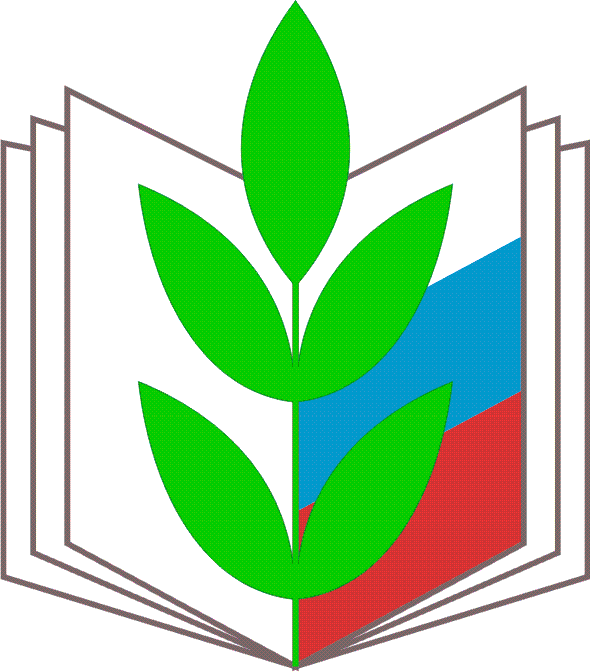 образования и науки РФСаратовскаяобластная организацияМЕТОДИЧЕСКИЕ РЕКОМЕНДАЦИИпо ведению коллективных переговорови составлению коллективных договоров в профессиональных образовательных организациях Саратов2021 г.ВВЕДЕНИЕСовременные условия развития социально-трудовых отношений свидетельствуют о возрастающем влиянии практики заключения коллективных договоров и соглашений на развитие организаций разных отраслей. Образовательные организации имеют свою специфику трудовых отношений, эффективно отрегулировать которые возможно только путем реализации условий  коллективного договора, имеющего законную силу. Качественная разработка коллективного договора и его действие обеспечат надежную защиту работников образовательных организаций, повысят их жизненный уровень, создадут предпосылки для развития продуктивных отношений между работниками и администрацией.В настоящее время, коллективный договор имеет первостепенное значение как необходимый элемент социального партнёрства, он становится механизмом оперативного регулирования условий труда.Умелое сотрудничество и взаимодействие с работодателем поможет выборному органу первичной профсоюзной организации обеспечить гарантии дополнительных прав работников организации по сравнению с действующим законодательством.Комитет областной организации Профсоюза в 2021 году обновил рекомендации по ведению переговоров и заключению коллективного договора с учетом новелл Трудового кодекса РФ, законодательства об образовании.Этапы заключения коллективного договораЭТАП ПЕРВЫЙ – ПОДГОТОВИТЕЛЬНЫЙЦель коллективного договора - улучшить положение работников по сравнению с правами и гарантиями, установленными в законодательном порядке.Поэтому главной задачей подготовительного этапа должно стать изучение нормативно – правовой базы по вопросам, которые станут предметом двусторонних договоренностей.Обязательный элемент подготовительного этапа – знакомство с содержанием Отраслевого соглашения по организациям, находящимся в ведении Федерального агентства по образованию на 2020 – 2022 годы, Соглашения Министерства образования Саратовской области и Саратовской областной организации Профессионального союза работников народного образования и науки РФ на 2021 - 2023 годы. Договоренности, достигнутые на более высоких уровнях социального партнерства, являются основой для разработки содержания коллективного договора.ЭТАП ВТОРОЙ – ПРЕДЛОЖЕНИЕ  О НАЧАЛЕ ПЕРЕГОВОРОВИнициатором проведения коллективных переговоров вправе выступить любая из сторон.Представители стороны, получившие предложение в письменной форме о начале коллективных переговоров, обязаны вступить в переговоры в течение семи календарных дней со дня получения указанного предложения, направив инициатору проведения коллективных переговоров ответ с указанием представителей  от своей стороны для участия в работе комиссии по ведению коллективных переговоров по подготовке проекта коллективного договора и по его заключению.Днем начала переговоров является день, следующий за днем получения инициатором проведения коллективных переговоров указанного ответа.Представители стороны, получившие письменное предложение, обязаны в течение семи календарных дней вступить в переговоры, то есть выдвинуть встречные предложения по составу комиссии, уточнить дату и время начала работы комиссии по ведению коллективных переговоров.ЭТАП ТРЕТИЙ – СОЗДАНИЕ КОМИССИИдля ведения коллективных переговоров,  подготовке проекта коллективного договора и заключения коллективного договораПриступая к коллективным переговорам, стороны на равноправной основе образуют комиссию для их ведения, подготовки проекта коллективного договора и его заключения. Лиц, направляемых для работы в комиссии, каждая из сторон определяет самостоятельно (в рамках совместных договоренностей о ее количественном составе). Создание комиссии оформляется приказом руководителя организации и решением выборного органа первичной профсоюзной организации.Примерный образец  постановления профсоюзного комитетаПрофсоюзный комитет (или общее собрание трудового коллектива (конференция) постановляет:1. Обратиться к работодателю с письменным уведомлением о начале переговоров по заключению коллективного договора.2. В комиссию по ведению переговоров от стороны работников направить следующих представителей: (указываются фамилии). Председатель                                                                                        подписьОбразец письменного уведомленияРуководителю организацииПрофсоюзный комитет (или общее собрание трудового коллектива (конференция) предлагает приступить к переговорам по заключению коллективного договора.В состав комиссии от работников предлагаем следующие кандидатуры: (указываются фамилии).Постановление  профсоюзного комитета (или общего собрания трудового коллектива (конференции) прилагается.Председатель                                подписьОбразец приказаПриказО начале переговоров по заключениюколлективного договораНа основании решения профсоюзного комитета (или общего собрания трудового коллектива (конференции) приказываю:1. Приступить к переговорам по заключению коллективного договора.2. Для ведения переговоров создать комиссию в составе:От работников:(фамилии представителей)От работодателя: (фамилии представителей)3. Освободить от основной работы с сохранением средней зарплаты на ___ дней (на время заседания комиссии) следующих членов комиссии: (фамилии членов комиссии).4. _____________________ подготовить    помещение  для ведения переговоров.Ф.И.О. (должность)Руководитель организацииСогласовано: Представитель работниковЭТАП ЧЕТВЕРТЫЙ – ОРГАНИЗАЦИЯ РАБОТЫКОМИССИИ ДЛЯ ВЕДЕНИЯ КОЛЛЕКТИВНЫХ ПЕРЕГОВОРОВ, ПОДГОТОВКЕ ПРОЕКТА КОЛЛЕКТИВНОГО ДОГОВОРА И ЗАКЛЮЧЕНИЯ КОЛЛЕКТИВНОГО ДОГОВОРА
Трудовой кодекс Российской Федерации дает представителям сторон свободу решения вопросов о сроках, месте и порядке проведения коллективных переговоров.Единственное ограничение содержится в требовании подписать коллективный договор на согласованных условиях в срок не позднее трех месяцев со дня начала переговоров.Практика показывает, что переговоры идут быстрее и успешнее в тех организациях, где представители сторон составили график переговорного процесса и спланировали повестку дня заседаний комиссии. Ведение протоколов – еще один важный фактор, дисциплинирующий участников переговоров.ЭТАП ПЯТЫЙ – СОСТАВЛЕНИЕ ПРОЕКТА КОЛЛЕКТИВНОГО ДОГОВОРАИзучение коллективно-договорной практики показывает, что в большинстве случаев проект коллективного договора разрабатывает выборный орган первичной профсоюзной организации, как основной представитель работников, а представители работодателя корректируют представленный проект.При этом очень важно то, что в коллективном договоре с учетом финансово-экономического положения работодателя могут устанавливаться льготы и преимущества, условия труда работников,  более благоприятные по сравнению с установленными законами, соглашениями. Льготы и преимущества предоставляются работникам  за счет средств образовательной организации. Большое значение имеют приложения к коллективному договору, имеющие юридическую силу и закрепляющие специфические интересы работников.ЭТАП ШЕСТОЙ – ПОДПИСАНИЕ КОЛЛЕКТИВНОГО ДОГОВОРАКоллективный договор – правовой акт, регулирующий социально – трудовые отношения в организации и заключаемый работниками и работодателем в лице их представителей.При недостижении согласия между сторонами по отдельным положениям проекта коллективного договора в течение трех месяцев со дня начала коллективных переговоров стороны должны подписать коллективный договор на согласованных условиях с одновременным составлением протокола разногласий. Неурегулированные разногласия могут быть предметом дальнейших коллективных переговоров и должны разрешаться в соответствии с Трудовым кодексом РФ.Практика показывает, что подписание коллективного договора лучше всего проводить на собрании (конференции) работников, посвященном его утверждению. Это способствует заинтересованному отношению работников к коллективному договору, росту авторитета профсоюзных представителей и усилению поддержки Профсоюза со стороны членов коллектива.ЭТАП СЕДЬМОЙ – РЕГИСТРАЦИЯ КОЛЛЕКТИВНОГО ДОГОВОРАВ ОРГАНЕ ПО ТРУДУКоллективный договор в течение семи дней со дня подписания отправляется представителем работодателя на уведомительную регистрацию в соответствующий орган по труду, который должен выявить условия, ухудшающие положение работников по сравнению с Трудовым кодексом РФ, иными законами, нормативными правовыми актами, и сообщить об этом представителям сторон, подписавшим коллективный договор.Условия коллективного договора, ухудшающие положение работников, недействительны и не подлежат применению.Вступление коллективного договора в силу не зависит от факта  уведомительной регистрации.При регистрации коллективных договоров образовательных организаций Саратовской области необходимо руководствоваться Законом Саратовской области от 24 сентября 2013 года №156-ЗСО «О внесении изменения в Закон Саратовской области «О социальном партнёрстве в сфере труда», определяющим порядок уведомительной регистрации коллективных договоров на территории области.Законом определено, что с 9 октября 2013 года уведомительная регистрация коллективных договоров, а также изменений и дополнений к ним осуществляется министерством  труда и социальной защиты Саратовской области. В соответствии с административным регламентом предоставление данной государственной услуги осуществляется по запросу. Форма запроса указана в Приложении №1 к Регламенту, который утвержден приказом министерства от 3 августа 2012 года №180 в новой редакции от 25.09.2013г №178 (Приказ размещен на сайте министерства www.mintrud.saratov.gov.ru в разделе «Правовая информация /нормативно-правовые акты/ в сфере соцпартнёрства»). В запросе на бланке организации указываются: дата подписания колдоговора, почтовый адрес, номер телефона работодателя и информация о другой стороне, подписавшей договор со стороны работников.	Регистрация проводится  Министерства  труда и социальной защиты области по адресу: г. Саратов, ул. Слонова, 13, График работы Министерства (по московскому времени): ежедневно с 9.00 до 18.00, кроме субботы, воскресенья и нерабочих праздничных дней, с перерывом на обед с 13.00 до 14.00.Телефон для справок: 8 (8452) 39-33-48, 49-10-31.ЭТАП ВОСЬМОЙ – КОНТРОЛЬ ВЫПОЛНЕНИЯКОЛЛЕКТИВНОГО ДОГОВОРАКонтроль выполнения коллективного договора осуществляется сторонами социального партнёрства, их представителями, соответствующими органами по труду.При проведении контроля представители сторон обязаны предоставлять друг другу, а также соответствующим органам по труду необходимую для этого информацию не позднее одного месяца со дня получения запроса.ЭТАП ДЕВЯТЫЙ – ДЕЙСТВИЕ КОЛЛЕКТИВНОГО ДОГОВОРАКоллективный договор, заключаемый работодателем и работниками организации, распространяется на всех работников организации независимо от членства в Профсоюзе и других обстоятельств, в т.ч. режима работы, характера трудовой связи. В частности, коллективный договор распространяется на совместителей, надомников, работников, заключивших срочный трудовой договор. Коллективный договор распространяется также на работников, поступивших на работу после его заключения (ст. 43 ТК РФ).В коллективном договоре указывается момент, с которого наступает действие коллективного договора (это может быть момент подписания договора или конкретная дата) и срок, на который он заключен. Коллективный договор заключается на срок не более трех лет. По истечении установленного срока стороны должны приступить к переговорам по заключению коллективного договора на новый срок или принять решение о продлении срока действия коллективного договора, но не более чем на три года. Коллективный договор сохраняет свое действие в случае изменения наименования организации, расторжения трудового договора с руководителем организации. В случае реорганизации коллективный договор сохраняет свое действие в течение всего срока реорганизации. При смене формы собственности организации коллективный договор сохраняет свое действие в течение трех месяцев со дня перехода прав собственности. При реорганизации организации в форме слияния, присоединения, разделения, выделения коллективный договор сохраняет свое действие в течение всего срока реорганизации. При реорганизации или смене формы собственности организации любая из сторон имеет право направить другой стороне предложения о заключении нового коллективного договора или продлении действия прежнего на срок до трех лет. При ликвидации организации коллективный договор сохраняет свое действие в течение всего срока проведения ликвидации.ЭТАП ДЕСЯТЫЙ - НОВЫЕ ПЕРЕГОВОРЫ К новым переговорам необходимо подготовиться заранее. Они могут состояться как по поводу внесения в коллективный договор изменений и дополнений, так и по поводу заключения нового договора.Изменения и дополнения коллективного договора производятся в порядке, установленном Трудовым кодексом РФ для его заключения.Необходимо помнить следующее. Если к моменту прекращения действия коллективного договора представители сторон не успеют заключить новый или не примут решение о продлении старого, работники на какое-то время могут лишиться привычной системы льгот и преимуществ, поскольку правовых оснований для их предоставления уже не будет.Стороны имеют право продлить действие коллективного договора на срок не более трех лет. Решение о продлении договора должно быть документально оформлено.Макет коллективного договора профессиональной образовательной организацииКОЛЛЕКТИВНЫЙ ДОГОВОР -------------------------------------------------------------------------------------------------------------------(полное наименование профессиональной образовательной  организации в соответствии с Уставом)на   20__- 20___год(ы)ПРИМЕНЯЕМЫЕ СОКРАЩЕНИЯ:ТК РФ – Трудовой кодекс Российской Федерации в редакции Федерального закона от 18.07.2011года №242-ФЗ.ТД – Трудовой договор.КД – Коллективный договор.КОАП – «Кодекс Российской Федерации об административных правонарушениях».ФЗ РФ о Профсоюзах – Федеральный закон «О профессиональных союзах, их правах и гарантиях деятельности» от 12.01.1996г. с дополнениями и изменениями. ОБЩИЕ ПОЛОЖЕНИЯ1.1.	Настоящий коллективный договор между работодателем в лице директора ___________________________________________________________(наименование работодателя)и работниками профессиональной образовательной организации в лице выборного органа первичной профсоюзной организации (председатель - ____________), действующего на основании Устава Профсоюза работников народного образования и науки РФ, разработан в соответствии с требованиями Трудового кодекса РФ, Федеральным законом «О профессиональных союзах, их правах и гарантиях деятельности», Федеральным законом «Об образовании в РФ» и распространяется на всех работников, за исключением случаев, установленных в  договоре;заключен в целях обеспечения социальных и трудовых гарантий работников, создания благоприятных условий деятельности работодателя, направлен на выполнение требований трудового законодательства и более высоких требований, предусмотренных настоящим договором;является правовым актом, регулирующим социально – трудовые, экономические и профессиональные отношения, заключаемый работниками и работодателями в лице их представителей (ст.40 ТК).1.2.	Предметом настоящего Договора являются установленные законодательством, но конкретизированные дополнительные положения об условиях труда и его оплате, социальном и жилищно-бытовом обслуживании работников, гарантии, компенсации и льготы, предоставляемые работодателем в соответствии с Трудовым кодексом РФ, иными нормативными правовыми актами, соглашениями (ст.41 ТК).1.3.	Выборный орган первичной профсоюзной организации, действующий на основании Устава, является полномочным представительным органом работников ______________________________, защищающим их интересы при проведении коллективных переговоров, заключении и изменении коллективного договора.1.4.	Работодатель признает первичную профсоюзную организацию  ___________________________________________ единственным полномочным представителем работников образовательной организации как объединяющую всех (более половины) членов Профсоюза организации, при разработке и заключении коллективного договора, а также при ведении переговоров по решению трудовых, профессиональных и социально- экономических вопросов и предоставлению социальных гарантий, при принятии локальных нормативных актов. Работники, не являющиеся члена профсоюза, могут уполномочить орган первичной профсоюзной организации представлять их интересы.Все основные вопросы трудовых отношений и иных, связанных с ними отношений, решаются  работодателем с учетом мнения выборного органа первичной профсоюзной организации. С учетом финансово-экономического положения работодателя устанавливаются льготы и преимущества для работников, условия труда, более благоприятные по сравнению с установленными законами, иными нормативными правовыми актами,  Соглашением между министерством образования Саратовской области и Саратовской областной организацией «Общероссийского Профсоюза образования»,  территориальным соглашениями (указывается полное название соглашения).1.5.	Изменения и дополнения в настоящий коллективный договор в течение срока его действия производятся по взаимному соглашению между руководителем профессиональной образовательной организации и выборным органом первичной профсоюзной организации. Вносимые изменения и дополнения в текст коллективного договора не могут ухудшать положение работников по сравнению с прежним колдоговором.1.6. Контроль за ходом выполнения коллективного договора осуществляется сторонами коллективного договора в лице их представителей, а также соответствующим органами по труду (уполномоченным органом).1.7. Для подведения итогов выполнения коллективного договора стороны обязуются проводить их обсуждение на общем  собрании работников не реже одного раза в год.1.8. Стороны определяют следующие формы управления организацией непосредственно работниками и через выборный орган первичной профсоюзной организации:- учет мнения выборного органа первичной профсоюзной организации (согласование);- консультации работодателя и представителей работниковпо вопросам принятия локальных нормативных актов;- получение представителями работников от работодателя информации по вопросам, непосредственно затрагивающим интересы работников, а также по вопросам, предусмотренным частью 2 статьи 53 ТК РФ и по иным вопросам, предусмотренным в настоящем коллективном договоре;- обсуждение с работодателем вопросов о работе организации, внесении предложений по ее совершенствованию;- обсуждение с работодателем вопросов, планов социально- экономического развития организации,- участие в разработке и принятии коллективного договора;- членство в комиссиях организации.1.9. Договаривающиеся стороны, признавая принципы социального партнерства, обязуются принимать меры, предотвращающие любые конфликтные ситуации, мешающие выполнению коллективного договора.1.10. Локальные нормативные акты, содержащие нормы трудового права, являются приложением к коллективному договору и принимаются по согласованию с выборным органом первичной профсоюзной организации.1.11. Работодатель обязуется ознакомить с коллективным договором, другими нормативными правовыми актами, принятыми в соответствии с его полномочиями, всех работников, а также всех вновь поступающих работников при их приеме на работу, обеспечивать гласность содержания и выполнения условий колдоговора (путем проведения собраний, отчетов ответственных работников и др.).Ни одна из сторон не может в течение установленного срока его действия в одностороннем порядке прекратить выполнение принятых на себя обязательств.1.12.Коллективный договор вступает в силу с момента подписания его сторонами и действует в течение 20__- 20__ гг. до заключения нового коллективного договора или изменения, дополнения настоящего коллективного договора.1.13. Стороны договорились, что текст коллективного договора должен быть доведен работодателем до сведения работников в течение __ дней после его подписания.Выборный орган первичной профсоюзной организации обязуется разъяснять работникам положения коллективного договора, содействовать его реализации.Заключившие коллективный договор стороны несут ответственность за выполнение принятых обязательств в порядке, установленном действующим законодательством.1.14.Коллективный договор сохраняет свое действие в случае изменения наименования организации, расторжения трудового договора с руководителем организации, реорганизации организации в форме преобразования.1.15. При реорганизации (слияния, присоединения, разделения, выделении) организации коллективный договор сохраняет свое действие в течение всего срока реорганизации.1.16. При смене формы собственности организации коллективный договор сохраняет свое действие в течение трех месяцев со дня перехода прав собственности.При этом любая из сторон имеет право направить другой стороне предложения о заключении нового коллективного договора или продлении действия прежнего на срок до трех лет.1.17.При ликвидации организации коллективный договор сохраняет свое действие в течение всего срока проведения ликвидации.1.18.Стороны по договоренности имеют право продлить действие коллективного договора на срок не более трех лет.Данный коллективный договор устанавливает минимальные социально – экономические гарантии работников и не ограничивает права работодателя в расширении их при наличии собственного ресурсного обеспечения.1.19.Действие настоящего коллективного договора распространяется на всех работников образовательной организации, в том числе заключивших трудовой договор о работе по совместительству. II.Гарантии при заключении, изменении и расторжении трудового договора.	2.Стороны договорились, что:2.1.Трудовые отношения между работником и работодателем регулируются трудовым договором, региональным соглашением и настоящим коллективным договором. Трудовой договор хранится у каждой из сторон.Трудовые договоры с работниками заключаются на основании формы трудового договора, утвержденной распоряжением Правительства Российской Федерации от 26 ноября 2012 года №2190-р.Эффективный контракт – это трудовой договор с работником, в котором конкретизированы его должностные обязанности, условия оплаты труда, показатели и критерии оценки эффективности деятельности для назначения стимулирующих выплат в зависимости от результатов труда и качества оказываемых государственных (муниципальных) услуг.Работодатель не вправе требовать от работника выполнения работы, не обусловленной трудовым договором, условия трудового договора не могут ухудшать положение работника по сравнению с действующим трудовым законодательством. Условия трудового договора, снижающие уровень прав и гарантий работника, установленный трудовым законодательством, нормативными правовыми актами, содержащими нормы трудового права, Уставом образовательной организации, соглашениями, коллективным договором, локальными нормативными актами образовательной организации, являются недействительными и не могут применяться. Стороны  подтверждают, что заключение гражданско- правовых договоров в образовательных организациях, фактически регулирующих трудовые отношения между работником и работодателем, не допускается ( ст.15 ТК РФ).Нормы профессиональной этики педагогических работников в соответствии с законодательством Российской Федерации об образовании закрепляются в положении о нормах профессиональной этики педагогических работников, которое принимается работодателем в порядке, установленном Уставом образовательной организации, по согласованию с выборным органом первичной профсоюзной организации.2.2. Лица, не имеющие специальной подготовки или стажа работы, установленных квалификационными требованиями и (или) профессиональными стандартами, но обладающие достаточным практическим опытом и выполняющие качественно и в полном объеме возложенные на них должностные обязанности, по рекомендации аттестационной комиссии образовательной организации, могут быть назначены на соответствующие должности также, как и лица, имеющие специальную подготовку и стаж работы. 2.2.Работодатель обязуется:2.2.1 Трудовой договор заключать с работником в письменной форме в двух экземплярах, каждый из которых подписывается работодателем и работником, один экземпляр под роспись передать работнику в день заключения.Трудовой договор является основанием для издания приказа о приеме на работу.2.2.2. При заключении трудового договора с работником ознакомить его под роспись с настоящим коллективным договором, Уставом организации, правилами внутреннего трудового распорядка и иными локальными нормативными актами, действующими в организации.2.2.3. В трудовой договор включать обязательные условия, указанные в ст.57 ТК РФ: место работы; трудовая функция (работа по должности в соответствии со штатным расписанием, профессии, с указанием квалификационной категории. Наименование должности должны соответствовать Единому квалификационному справочнику); дата начала работы, а в случае, когда заключается срочный трудовой договор, – также срок его действия и обстоятельства (причины); условия оплаты труда, размер оклада, стимулирующие и компенсационные выплаты; режим рабочего времени и времени отдыха; условие об обязательном социальном страховании.При включении в трудовой договор дополнительных условий, они не должны ухудшать положение работника по сравнению с установленными трудовым законодательством и иными нормативными правовыми актами, содержащими нормы трудового права, соглашениями, локальными актами, коллективным договором.По соглашению сторон в трудовой договор включать условия об испытании работника в целях его соответствия поручаемой работе.2.2.4.Заключать трудовой договор в письменной форме на неопределенный срок. Заключение срочного трудового договора допускается в случаях, предусмотренных статьей 59 Трудового кодекса Российской Федерации. 2.2.5. Оформлять изменения условий трудового договора путем составления дополнительного соглашения между работником и работодателем, являющегося неотъемлемой частью заключенного ранее трудового договора, и с учетом положений настоящего коллективного договора.2.2.6. Выполнять условия заключенного трудового договора. В трудовом договоре оговаривать, что объем учебной нагрузки педагогического работника может быть изменен только по соглашению сторон трудового договора, за исключением случаев, предусмотренных законодательством. Объем учебной (преподавательской, педагогической) работы (далее - учебной нагрузки) педагогическим работникам устанавливается работодателем исходя из количества часов по учебному плану, программам, обеспеченности кадрами, других конкретных условий в данной организации по согласованию с выборным органом первичной профсоюзной организации в порядке, определенном положениями. Объем учебной нагрузки является обязательным условием трудового договора или дополнительного соглашения к нему.2.2.7. Изменение определенных сторонами условий трудового договора, в том числе перевод на другую работу, производить только по соглашению сторон трудового договора, за исключением случаев, предусмотренных частями второй и третьей ст.72.2 Трудового кодекса Российской Федерации. Соглашение об изменении определенных сторонами условий трудового договора заключается в письменной форме и является приложением к трудовому договору.При приеме на работу педагогических работников, имеющих первую или высшую квалификационную категорию, а также ранее успешно прошедших аттестацию на соответствие занимаемой должности, после которой прошло не более трех лет, испытание при приеме на работу не устанавливать.2.2.8.Работодатель может по своей инициативе временно (на период обстоятельств) перевести работников на дистанционную работу в 2-х случаях:-если есть решение органов государственной власти или местного самоуправления;-если жизнь либо нормальные жизненные условия населения или его части находятся под угрозой (например, при природной или техногенной катастрофе, эпидемии. (Федеральный закон от 08.12.2020 г. №407-ФЗ ст.312.9 ТК РФ).Временный перевод работников на дистанционный режим работы оформляется приказом директора, принятого с учетом мнения профсоюзного комитета школы. Получать согласие на перевод и вносить изменения в трудовой договор не требуется.В период временного перевода работников на дистанционную работу допускается частичное выполнение работниками их трудовой функции на стационарном рабочем месте в школе.Выполнение работником трудовой функции дистанционно не может являться основанием для снижения ему заработной платы.Директор  обязан обеспечить «дистанционного работника» необходимым оборудованием, в случае использования своего оборудования работнику необходимо выплатить компенсацию, расходы определяются   соглашением сторон.Если специфика работы не позволяет перейти на дистанционную работу, то время,  пока работник не выполняет свои обязанности, оплачивается как простой по независящим от сторон причинам – не менее двух третей тарифной ставки (оклада).2.2.9. В целях сокращения составления и заполнения педагогическими работниками избыточной документации при заключении трудовых договоров с педагогами руководствоваться рекомендациями и разъяснениями Министерства образования  и науки России и Общероссийского Профсоюза образования:1) при определении в трудовых договорах конкретных должностных обязанностей педагогических работников, связанных с составлением и заполнением ими документации, руководствоваться квалификационными характеристиками;2) возлагать на педагогических работников дополнительные обязанности по составлению и заполнению документации, не предусмотренной квалификационной характеристикой, только с письменного согласия работника и за дополнительную оплату;3) включать в должностные обязанности педагогических работников только следующие обязанности, связанные с составлением и заполнением ими:- для преподавателей:а) участие в разработке рабочих программ предметов, курсов, дисциплин (модулей);б) участие в составлении программы учебных занятий.- для преподавателей, осуществляющих классное руководство:а) ведение журнала воспитательной работы, ежемесячного отчета по классному руководству, проведенных мероприятий;б) составление плана работы классного руководителя;- для мастеров производственного обучения:а) ведение документации по учебной и производственной практике;4) локальные нормативные акты об образовательной и (или) рабочей программе, иные документы, связанные с составлением и заполнением педагогическими работниками документации, принимать по согласованию с выборными органами первичных профсоюзных организаций.2.2.10. Направлять педагогических работников на дополнительное профессиональное образование по профилю педагогической деятельности не реже чем один раз в три года (подпункт 2 пункта 5 статьи 47 Федерального закона от 29 декабря . № 273-ФЗ «Об образовании в Российской Федерации», статьи 196 и 197 ТК РФ).2.2.11. При направлении работодателем работника для профессионального обучения или дополнительного профессионального образования сохранять за ним место работы. Работникам, направляемым для повышения квалификации с отрывом от работы в другую местность, производится оплата командировочных расходов в порядке и размерах, которые предусмотрены для лиц, направляемых в служебные командировки в соответствии с документами, подтверждающими фактически произведенные расходы. Не допускается направление работника на профессиональное образование и профессиональное обучение, а также дополнительное профессиональное образование за счет личных средств работника.2.2.12. Предоставлять гарантии и компенсации работникам, совмещающим работу с получением образования в порядке, предусмотренном главой 26 ТК РФ, в том числе работникам, уже имеющим профессиональное образование соответствующего уровня, и направленным на обучение работодателем.2.2.13. С учетом мнения выборного органа первичной профсоюзной организации определять формы подготовки и дополнительного профессионального образования работников, перечень необходимых профессий и специальностей на каждый календарный год с учетом перспектив развития профессиональной образовательной организации.2.2.14. В соответствии с Единым квалификационным справочником должностей руководителей, специалистов и служащих (раздел «Квалификационные характеристики должностей работников образования»), расценивать необходимость дополнительного профессионального образования работника как условие выполнения работниками определенного вида деятельности, в связи с чем, подготовка работников и дополнительное профессиональное образование работников осуществлять на основании договора с предоставлением гарантий и компенсаций, предусмотренных Трудовым кодексом Российской Федерации.Устанавливать работникам, прошедшим соответствующее переобучение и получившим новую профессию , надбавку к зарплате в размере_____%. 2.2.15.Работники, совмещающие работу с получением образования, гарантии и компенсации предоставляются при получении образования соответствующего уровня впервые. Данные гарантии и компенсации также предоставляются работникам, уже имеющим профессиональное образование соответствующего уровня и направленным для получения образования работодателем в соответствии с трудовым договором или ученическим договором, заключенным между работником и работодателем в письменной форме.2.2.16. Рассматривать все вопросы, связанные с изменением структуры образовательной организации, ее реорганизацией с участием выборного органа первичной профсоюзной организации.2.2.17. При принятии решений об увольнении работника, в случае признания его по результатам аттестации несоответствующим занимаемой должности вследствие недостаточной квалификации, принимать меры по переводу работника с его письменного согласия на другую имеющуюся у работодателя работу (как вакантную должность или работу, соответствующую квалификации работника, так и вакантную нижестоящую должность или нижеоплачиваемую работу), которую работник может выполнять с учетом его состояния здоровья (часть 3 статьи 81 ТК РФ).2.2.18.Применение дисциплинарного взыскания за невыполнение или ненадлежащее выполнение работником трудовых обязанностей производится после предоставления работодателю письменного объяснения работника.  Допускается применение следующих дисциплинарных взысканий: 1) замечание; 2) выговор; 3) увольнение по соответствующим основаниям.2.2.19. Сообщать выборному органу первичной профсоюзной организации не позднее чем за два месяца до начала проведения соответствующих мероприятий по сокращению численности или штата работников и о возможном расторжении трудовых договоров с работниками по сокращению штатов в письменной форме, а при массовых увольнениях работников – соответственно не позднее чем за три месяца.2.2.20. Считать критериями массового увольнения работников по сокращению численности (штата) не менее 10 % и более работников в течение 90 календарных дней. 2.2.21. Обеспечить преимущественное право на оставление на работе при сокращении штатов лиц с более высокой производительностью труда и квалификацией. При равной производительности и квалификации предпочтение на оставление на работе , помимо предусмотренного статьей 179 Трудового кодекса Российской Федерации, обладают работники предпенсионного возраста (не более чем за год до пенсии), педагогические работники – не более чем за два года до назначения страховой  пенсии; семейные -– при наличии одного ребенка, если оба супруга работают в образовательной организации; председатели первичных профсоюзных организаций, не освобожденные от основной работы; проработавшие в организации свыше 10 лет; одинокие матери, имеющие детей до 16 лет; одинокие отцы, воспитывающие детей до 16 лет; родители, воспитывающие детей- инвалидов до 18 лет; награжденные государственными наградами в связи с педагогической деятельностью; молодые специалисты имеющие трудовой стаж менее одного года.2.2.22. Расторжение трудового договора в соответствии с сокращением штатов; несоответствия работника занимаемой должности или выполняемой работе вследствие недостаточной квалификации, подтвержденной результатами аттестации; за неоднократное неисполнения работником без уважительных причин трудовых обязанностей, если он имеет дисциплинарное взыскание с работником – членом профсоюза по инициативе работодателя может быть произведено только с учетом мнения выборного органа первичной профсоюзной организации. Выборный орган первичной профсоюзной организации рассматривает каждую кандидатуру с приглашением ее на свое заседание.2.2.23. Не увольнять по сокращению штатов при любом экономическом состоянии работодателя следующие категории работников:- работников в период временной нетрудоспособности, а также во время пребывания работников в очередном отпуске, декретном, учебном отпуске;- лиц моложе 18 лет;- женщин, имеющих детей до трех лет;- одиноких матерей или отцов, имеющих детей до 16-летнего возраста;- одновременно двух работников из одной семьи.2.2.24. Высвобождаемым работникам предоставляются гарантии и компенсации, предусмотренные действующим законодательством при сокращении численности штата (ст.178,180 ТК РФ).2.2.25. Работникам, высвобожденным из организации в связи с сокращением численности или штата, гарантировать после увольнения: сохранения очереди на получение жилья в организации; возможность пользоваться на правах работников организации; услугами культурных, медицинских, спортивно-оздоровительных, детских дошкольных организаций (и другими дополнительными гарантиями).2.2.26.При появлении новых рабочих мест в организации, в том числе и на определенный срок, обеспечивать приоритет в приеме на работу работников, добросовестно работавших в нем, ранее уволенных из организации в связи с сокращением численности или штата. III. Время труда и время отдыха3.Стороны пришли к соглашению о том, что:3.1.Режим рабочего времени профессиональной образовательной организации определяется  Правилами  внутреннего  трудового  распорядка    (Приложение № 1), годовым календарным учебным графиком, графиком сменности, согласованными с выборным органом первичной профсоюзной организации, а также условиями трудового договора, должностными инструкциями работников и обязанностями, возлагаемыми на них Уставом организации. 3.2.  Составление расписания учебных занятий осуществляется с учетомрационального использования рабочего времени педагогического работника, не допускающего перерывов между занятиями более двух часов подряд.3.3.При составлении расписаний учебных занятий при наличии возможности преподавателям  предусматривается один свободный день в неделю для методической работы.Рабочее время педагогических в период учебных занятий определяется расписанием занятий и выполнением всего круга обязанностей, которые возлагаются на педагогического работника в соответствии с правилами внутреннего трудового распорядка, трудовыми договорами, должностными инструкциями3.4. В рабочее время педагогических работников в период учебных занятий включается учебная (преподавательская) работа, воспитательная работа, индивидуальная работа с обучающимися, научная, творческая и исследовательская работа, а также другая педагогическая работа, предусмотренная трудовыми (должностными) обязанностями и (или) индивидуальным планом,- методическая, подготовительная, организационная, диагностическая, работа по ведению мониторинга, работа, предусмотренная планами воспитательных, физкультурно – оздоровительных, спортивных, творческих и иных мероприятий, проводимых с обучающимися. 3.5. Для руководителя, заместителей руководителя, работников из числа административно-хозяйственного, учебно-вспомогательного и обслуживающего персонала профессиональной образовательной организации устанавливается нормальная продолжительность рабочего времени, которая не может превышать 40 часов в неделю.3.6. Продолжительность рабочего времени (норма часов педагогической работы за ставку заработной платы) для педагогических работников устанавливается исходя из сокращенной продолжительности рабочего времени не более 36 часов в неделю: в зависимости от должности и (или) специальности педагогическим работникам устанавливается продолжительность рабочего времени или нормы часов педагогической работы за ставку заработной платы и регулируется Приказом Министерства образования и науки РФ от 22.12.2014г. №1601 «О продолжительности рабочего времени (нормах часов педагогической работы за ставку заработной платы) педагогических работников и о порядке определения учебной нагрузки педагогических работников, оговариваемой в трудовом договоре» и Приказом Министерства образования и науки РФ от 11.05.2016г. №536 г. «Об утверждении Особенностей режима рабочего времени и времени отдыха педагогических и других работников образовательных учреждений».3.7. (В коллективных договорах учреждение самостоятельно устанавливает норму часов учебной (преподавательской работы, 18 часов или 720 часов). За 18 часов (либо 720 часов) педагогической работы за ставку заработной платы преподавателей организаций, осуществляющих образовательную деятельность по образовательным программам среднего профессионального образования педагогической направленности, принимается норма часов учебной (преподавательской) работы, являющейся нормируемой частью их педагогической работы (учебной (преподавательской) работы). Другая часть педагогической работы работников, ведущих преподавательскую работу, не конкретизировано по количеству часов, вытекает из их должностных обязанностей и регулируется графиками и планами работы (педагогические, методические советы, родительские собрания, консультации и т.д.). Дни недели, свободные для педагогических работников, ведущих преподавательскую работу, от проведения учебных занятий по расписанию, от выполнения иных обязанностей, регулируемых графиками и планами работы, педагогический работник может использовать для повышения квалификации, самообразования, подготовки к занятиям и т.д.Учебная нагрузка преподавателей определяется с учетом количества часов по учебным планам, рабочим программам учебных предметов, образовательным программам, кадрового обеспечения организации, осуществляющей образовательную деятельность. В организациях, осуществляющих образовательную деятельность по образовательным программам среднего профессионального образования, преподавателям, норма часов учебной (преподавательской) работы за ставку заработной платы которых составляет 720 часов в год, верхний предел учебной нагрузки устанавливается в объеме, не превышающем 1440 часов в учебном году.Учебная нагрузка на новый учебный год педагогических работников и других работников, ведущих преподавательскую работу помимо основной работы, устанавливается руководителем. Распределение учебной нагрузки завершается до окончания учебного года и ухода педагогических работников в отпуск (т.е. до 1 июля), после определения количества групп и учебной нагрузки в новом учебном году. Работодатель должен ознакомить педагогических работников до ухода в ежегодный оплачиваемый отпуск с предварительной учебной нагрузкой на новый учебный год. С уточненной педагогической нагрузкой работодатель знакомит работника в сентябре под личную подпись. При установлении учебной нагрузки на новый учебный год педагогическим работникам, для которых профессиональная образовательная организация является местом основной работы, как правило, сохраняется ее объем.Преподавателям организаций, осуществляющим образовательную деятельность по образовательным программам среднего профессионального образования педагогической направленности, применяющим норму часов учебной (преподавательской) работы 18 часов в неделю за ставку заработной платы, у которых по независящим от них причинам в течение учебного года учебная нагрузка снижается по сравнению с учебной нагрузкой, установленной на начало учебного года, по истечении срока уведомления о ее снижении (не позднее, чем за два месяца), до конца учебного года, а также в период каникул, не совпадающий с ежегодным основным удлиненным оплачиваемым отпуском и ежегодным дополнительным оплачиваемым отпуском, выплачивается:заработная плата за фактически оставшееся количество часов учебной (преподавательской) работы, если оно превышает норму часов учебной (преподавательской) работы в неделю, установленную за ставку заработной платы;заработная плата в размере месячной ставки, если объем учебной нагрузки до ее уменьшения соответствовал норме часов учебной (преподавательской) работы в неделю, установленной за ставку заработной платы, и если их невозможно догрузить другой педагогической работой;заработная плата, установленная до уменьшения учебной нагрузки, если она была установлена ниже нормы часов учебной (преподавательской) работы в неделю, установленной за ставку заработной платы, и если их невозможно догрузить другой педагогической работой.3.8. Осуществление педагогическим работникам классного руководства (кураторства) возлагается на педагогического работника  организации с его письменного согласия приказом образовательной организации. Осуществление педагогическими работниками классного руководства с выплатой денежного вознаграждения в размере 5000 рублей за каждый класс, а также с дополнительной выплатой (доплатой) из средств областного  бюджета.При надлежащем осуществлении классного руководства (кураторства) каких-либо изменений в трудовой договор без согласия педагогического работника не допускается. При регулировании вопросов, связанных с классным руководством (кураторством), необходимо руководствоваться тем же порядком, что и при распределении учебной нагрузки на новый учебный год.При распределении учебной нагрузки на новый учебный год,  предусмотрены следующие положения, связанные с осуществлением педагогическими работниками классного руководства (кураторства) в группах: - недопущение в течение учебного года и в каникулярный период изменений размеров выплат педагогическим работникам за классное руководство(кураторства) или отмена классного руководства(кураторства) в конкретном классе по инициативе работодателя при надлежащем осуществлении классного руководства(кураторства), за исключением случаев сокращения количества классов; - преемственность осуществления классного руководства(кураторство) в классах на следующий учебный год; - определение кандидатур педагогических работников, которые в следующем учебном году будут осуществлять классное руководство(кураторство) в классах одновременно с распределением учебной нагрузки по окончании учебного года с тем, чтобы каждый педагогический работник знал, в каком классе в новом учебном году он будет осуществлять классное руководство(кураторство);- временное замещение длительно отсутствующего по болезни и другим причинам педагогического работника, осуществляющего классное руководство, другим педагогическим работником с установлением ему соответствующих выплат за классное руководство(кураторство) пропорционально времени замещения; - выплаты за классное руководство (кураторство) могут быть отменены за неисполнение или ненадлежащее исполнение педагогическим работником по его вине работы по классному руководству.При недостаточном количестве педагогических работников или при отсутствии желания у отдельных из них осуществлять классное руководство(кураторство) на одного педагогического работника с его письменного согласия может быть возложено классное руководство в двух классах. Классное руководство(кураторство) может быть также возложено на одного педагогического работника в двух классах временно в связи с заменой длительно отсутствующего другого педагогического работника по болезни или другим причинам. В случае необходимости классное руководство (кураторство) может также осуществляться  из числа руководителей и других работников образовательной организации, ведущих учебные занятия в данной группе.3.9. Начало работы 1 смены ______, второй смены ____.	3.10. Для работников устанавливается пятидневная (шестидневная) непрерывная рабочая неделя с одним (двумя) выходными днями в неделю.	Общим выходным днем является воскресенье.	3.11. Неполное рабочее время – неполный рабочий день или неполная рабочая неделя устанавливаются  в следующих случаях:	- по соглашению между работником и работодателем;	- по просьбе беременной женщины, одного из родителей (опекуна, попечителя, законного представителя), имеющего ребенка в возрасте до 14 лет (ребенка – инвалида до восемнадцати лет), а также лица, осуществляющего уход за больным членом семьи в соответствии с медицинским заключением.3.12. Работодатель может привлекать работников к сверхурочным работам, вызванными с необходимостью замены отсутствующих работников только с предварительного согласия выборного органа первичной профсоюзной организации и при наличии приказа руководителя профессиональной образовательной организации.Работа в сверхурочное время компенсируется соответствующей оплатой с дополнительным оформлением письменного согласия работника( ст.99 ТК РФ).К работе в сверхурочное время не допускаются беременные женщины.3.13. Привлечение работников к работе в выходные и нерабочие праздничные дни производится с их письменного согласия и с согласия выборного органа первичной профсоюзной организации в случае необходимости выполнения заранее непредвиденных работ, от срочного выполнения которых зависит в дальнейшем нормальная работа организации по письменному приказу (распоряжению) руководителя профессиональной образовательной организации с доплатой не менее, чем в двойном размере, или работа в выходной день компенсируется предоставлением другого дня отдыха по согласию работника.3.14. Предоставление ежегодных основного и дополнительных оплачиваемых отпусков осуществляется, как правило, по окончании учебного года в летний период ежегодно в соответствии с графиком отпусков, утверждаемым работодателем с учетом мнения выборного органа первичной профсоюзной организации не позднее, чем за 2 недели до наступления календарного года.О времени начала отпуска работник должен быть извещен не позднее, чем за две недели до его начала.Разделение отпуска, предоставление отпуска по частям работодателем может осуществляться с согласия работника и выборного профсоюзного органа. Отзыв работника из отпуска осуществляется по письменному распоряжению работодателя только с согласия работника и выборного органа первичной профсоюзной организации. При этом денежные суммы, приходящиеся на дни неиспользованного отпуска, направляются на выплату текущей заработной платы за время работы, а при предоставлении дней отпуска в другое время средний заработок для их оплаты определяется в установленном порядке. По соглашению сторон трудового договора денежные суммы, приходящиеся на часть неиспользованного отпуска, превышающую 28 календарных дней, могут быть предоставлены в виде компенсации за неиспользованный отпуск.Оплата отпуска производится не позднее, чем за три календарных дня до его начала.Если работнику своевременно не была произведена оплата за время ежегодного оплачиваемого отпуска либо работник был предупрежден о времени начала этого отпуска позднее, чем за две недели до его начала, то работодатель по письменному заявлению работника обязан перенести ежегодный оплачиваемый отпуск на другой срок, согласованный с работником.В исключительных случаях, когда предоставление отпуска работнику в текущем рабочем году может неблагоприятно отразиться на нормальном ходе работы организации, допускается с согласия работника перенесение отпуска на следующий рабочий год. При этом отпуск должен быть использован не позднее 12 месяцев после окончания того рабочего года, за который он предоставляется.Запрещается непредоставление ежегодного оплачиваемого отпуска в течение двух лет подряд, а также непредоставление ежегодного оплачиваемого отпуска работникам в возрасте до восемнадцати лет и работникам, занятым на работах с вредными и (или) опасными условиями труда.3.15. Ежегодный оплачиваемый отпуск может быть продлен в случае временной нетрудоспособности работника, наступившей во время отпуска.Работникам, уволенным по инициативе работодателя, выплачивается денежная компенсация за все неиспользованные отпуска.3.16. При предоставлении ежегодного отпуска педагогическим работникам за первый год работы в каникулярный период, в том числе до истечения шести месяцев работы его продолжительность должна соответствовать установленной для этих должностей продолжительности и оплачиваться в полном размере.3.17. Стороны договорились о предоставлении дополнительного оплачиваемого отпуска:- для сопровождения 1 сентября детей младшего школьного возраста – 1 день;- на рождение ребенка – 1 день;- бракосочетание детей – 1 день;- бракосочетание работника – 3 календарных дня;- похороны близких родственников – 3 календарных дня;- председателю выборного органа первичной профсоюзной организации за общественную работу – 6 календарных дней;- юбиляру, если юбилей приходится на рабочий день – 1 календарный день;- за длительный (свыше 15 лет) непрерывный стаж работы в данном учреждении – 1 календарный день;- старшей медсестре – 12 календарных дней;- среднему медицинскому персоналу – 12 календарных дней.3.18.	Отпуска без сохранения заработной платы предоставляются работнику по семейным обстоятельствам и другим уважительным причинам, продолжительность их определяется по соглашению между работником и работодателем.3.19.	Работодатель обязуется предоставить отпуск без сохранения заработной платы, на основании письменного заявления работника, помимо указанных в ст.128 ТК РФ следующим работникам:-родителям, имеющим детей в возрасте до 14 лет – 14 календарных дней;-в связи с переездом на новое место жительство - 1 календарный день;-при праздновании свадьбы детей – 2 календарных дня;-для проводов детей на военную службу – 2 календарных дня;-неожиданного тяжелого заболевания близкого родственника – 2 календарных дня;- участникам Великой Отечественной войны 35 календарных дней в году;- работающим пенсионерам по старости (по возрасту) – 14 календарных дней;-родителям и женам (мужьям) военнослужащих, погибших или умерших вследствие ранения, контузии или увечья, полученных при исполнении обязанностей военной службы, либо вследствие заболевания связанного с прохождением военной службы –  14 календарных дней в году;-работающим инвалидам –  60 календарных дней в году.3.20. При предоставлении педагогическим работникам длительного отпуска продолжительностью до 1 года применяется порядок, утвержденный приказом Министерства образования и науки Российской Федерации от 7 декабря 2000 года №3570 «Об утверждении Положения о порядке и условиях предоставления педагогическим работникам образовательных организаций длительный отпуск сроком до одного года».3.21. Преподаватели, которым установлен годовой объем учебной нагрузки, во время зимних каникул, а также в период летних каникул, не совпадающим с их отпуском, привлекаются к участию в работе методических комиссий, семинаров, мероприятий по повышению квалификации, а также к организации и проведению культурно – массовых мероприятий, к работе предметных цикловых комиссий, комплектованию учебных кабинетов, лабораторий.3.22. Режим рабочего времени всех работников в каникулярный период регулируется локальными актами образовательного учреждения и графиками работ с указанием их характера.3.23. Режим рабочего времени учебно – вспомогательного и обслуживающего персонала в каникулярный период определяется в пределах времени, установленного по занимаемой должности. Данные работники могут привлекаться для выполнения хозяйственных работ, не требующих специальных знаний.3.24. Привлечение к работе в период отмены занятий по санитарно –эпидемиологическим, климатическим и другим основаниям осуществляется на основании приказа руководителя, в котором одновременно определяется выполнением работниками обязанности и график работы.IV. Оплата и нормирование труда Стороны договорились:4.1.Заработная плата – это вознаграждение за труд в зависимости от квалификации работника, сложности, количества, качества и условий выполняемой работы, включающее в себя должностной оклад, а также компенсационные и стимулирующие выплаты.4.2. Оплата труда в ____________________________ осуществляется в 
                                                                                                      (наименование организации)соответствии с Положением об оплате труда, которое разрабатывается и утверждается руководителем профессиональной образовательной организации по согласованию с профсоюзной организацией и является Приложением №___ к настоящему коллективному договору. Положение об оплате труда профессиональной образовательной организации разрабатывается на основе  Положения об оплате труда работников государственных бюджетных и казенных учреждений образования Саратовской области, утвержденного Постановлением Правительства Саратовской области от 17.08.2012 г. №494-П и включает в себя: размеры должностных окладов (окладов, ставок заработной платы) работников; наименование, условия осуществления и размеры выплат компенсационного характера; наименование, условия осуществления выплат стимулирующего характера.4.3. Выплачивать месячную заработную плату работнику, полностью отработавшему за этот период норму рабочего времени и выполнившему нормы труда (трудовые обязанности), в размере не ниже минимального размера оплаты труда, установленного в соответствии областным законодательством, но не ниже МРОТ, устанавливаемого на федеральном уровне. Доплаты за ночные часы, сверхурочные, оплату в выходные и праздничные дни оплачивать сверх МРОТ, с учетом позиций Конституционного Суда Российской Федерации.4.4. Устанавливать наименования работ, профессий, должностей работников на основании Единого тарифно-квалификационного справочника работ и профессий, Единого квалификационного справочника должностей руководителей, специалистов и служащих.4.5. Производить индексацию (увеличение) должностных окладов (окладов) работников в соответствии с законом области об областном бюджете на соответствующий финансовый год с учетом уровня инфляции.4.6. В случае задержки выплаты заработной платы на срок более 15 дней работник имеет право, известив работодателя в письменной форме, приостановить работу на весь период до выплаты задержанной суммы, кроме случаев, предусмотренных законодательством.При нарушении установленного срока выплаты заработной платы, оплаты отпуска, выплат при увольнении и других выплат, причитающихся работнику, в том числе в случае приостановки работы, выплатить эти суммы с уплатой процентов (денежной компенсации) в размере ____________________________________________________________________(указывается конкретный размер, но не ниже 1/150 действующего в это время ключевой ставки  ЦБ РФ) независимо от вины работодателя (ст.236 ТК РФ).от невыплаченных в срок сумм за каждый день задержки, начиная со следующего дня  после установленного срока выплаты по день фактического расчета включительно.  Работодатель возмещает весь неполученный работниками заработок в связи с приостановкой работы по причине задержки выплаты зарплаты.Заработная плата, не полученная в связи со смертью работника, выдается членам его семьи или лицу, находившемуся на иждивении умершего в день его смерти, не позднее недельного срока со дня подачи документов.4.7. Время простоя по вине работодателя или по причинам, не зависящим от работодателя или его представителя, оплачивать из расчета не ниже средней заработной платы.4.8.Регулярно, за день до направления в командировку, возмещать расходы, связанные со служебными командировками в размерах не ниже установленных Правительством РФ.4.9. На преподавателей и других педагогических работников, а также выполняющих педагогическую работу без занятия штатной должности (включая преподавателей из числа работников, выполняющих эту работу помимо основной в том же учреждении), на начало нового учебного года составлять тарификационные списки.4.10. Фонд оплаты труда работников формируется исходя из объема субсидий, поступающих из областного бюджета, и средств, поступающих от приносящей доход деятельности.4.11. Фонд оплаты труда состоит из базовой и стимулирующей части. Объем средств на выплаты стимулирующего характера формируется за счет ассигнований областного бюджета и должен составлять не менее 15% от объема средств, направляемых на должностные оклады работников учреждения, с учетом выплат педагогическим работникам за квалификационную категорию и выслугу лет (стаж педагогической работы). ( При наличии внебюджетных средств в учреждении можно прописать процент, идущий на стимулирование от поступивших внебюджетных средств) от объема средств, направляемых на должностные оклады (оклады) работников организации, с учетом выплат педагогическим работникам за квалификационную категорию и выслугу лет (стаж педагогической работы). Объем средств на оплату труда иных работников, формируемый за счёт ассигнований областного бюджета и направляемый на выплаты стимулирующего характера работникам учреждений образования, должен составлять не менее 15% объема средств на оплату труда, направляемых на должностные оклады (оклады, ставки заработной платы) иных работнико учреждения.4.12. Фонд стимулирования распределяется между педагогическим составом, осуществляющим учебный процесс и остальными работниками организации соответственно: ___% и ___%. 4.13. Изменение размеров базовых должностных окладов производится:при получении образования или восстановлении документов об образовании - со дня представления соответствующего документа.Изменение размеров выплат за выслугу лет (стаж педагогической работы) производится при увеличении стажа педагогической работы, стажа работы по специальности - со дня достижения соответствующего стажа, если документы находятся в образовательной организации, или со дня представления документа о стаже, дающем право на повышение размера выплаты.Изменение размеров выплат за наличие квалификационной категории при ее присвоении - со дня вынесения решения аттестационной комиссией.При наступлении у работника права на изменение размера выплат за выслугу лет, либо выплат за наличие квалификационной категории в период пребывания его в ежегодном или другом отпуске, а также в период его временной нетрудоспособности, выплата заработной платы производится со дня окончания отпуска или временной нетрудоспособности.4.14. Базовые оклады (базовые ставки заработной платы) педагогических работников устанавливается с учетом уровня профессиональной подготовки. Педагогическим работникам при отсутствии квалификационной категории и не имеющим высшего профессионального образования, базовые оклады (базовые ставки заработной платы) устанавливаются ниже на 5 %.4.15.Устанавливается следующий перечень видов выплат стимулирующего характера:- за интенсивность и высокие результаты труда по итогам работы за год (полугодие);-  за качество выполняемой работы по итогам работы за год (полугодие);- выплаты за стаж педагогической работы по состоянию на начало учебного года;- премиальные выплаты: по итогам работы за год, полугодия, выполнение определенной работы, юбилейные даты и другое (по договоренности с работодателем).Показатели и условия оценки результативности работников организации, порядок и размеры наград определяются работодателем по согласованию с профсоюзным комитетом организации и в соответствии с Положениями о распределении стимулирующей части и о премировании работников организации (Приложение №___).4.16. Устанавливается следующий перечень видов выплат компенсационного характера: выплаты работникам, занятым на тяжелых работах, работах с вредными и (или) опасными, а также иными особыми условиями труда; выплаты за работу в условиях, отклоняющихся от нормальных (при выполнении работ различной квалификации, совмещении профессий (должностей), сверхурочной работе, работе в ночное время и при выполнении работ в других условиях, отклоняющихся от нормальных).4.17. Оплата труда работников, занятых по совместительству, а также на условиях неполного рабочего дня или неполной рабочей недели, производится пропорционально отработанному времени, либо в зависимости от выполненного объема работ. Определение размеров заработной платы по основной должности, а также по должности, занимаемой в порядке совместительства, производится по каждой из должностей.4.18. В день увольнения производить выплату всех сумм, причитающихся работнику.4.19. Оплату отпуска производить не позднее, чем за три дня до его начала. В случае задержки оплаты отпуска в указанные сроки отпуск согласно заявлению работника, переносится до получения отпускных.4.20. Производить доплату за каждый час работы в ночное время работникам в размере 35% должностного оклада, рассчитанного за час работы; педагогическим работникам – в размере 35% от базового оклада с учетом выплат за квалификационную категорию, выслугу лет (стаж педагогической работы), рассчитанного за час работы.4.21. О введении новых условий оплаты труда или изменении условий оплаты труда извещать работников не позднее, чем за два месяца.4.22. Сохранять за работниками, участвовавшими в забастовке из-за невыполнения настоящего коллективного договора, отраслевого тарифного, регионального и территориального соглашений по вине работодателя или органов власти, заработную плату в полном размере.4.23. Не допускать без согласования, либо без совместного рассмотрения с выборным органом первичной профсоюзной организации решения следующих вопросов:- принятия локальных нормативных актов;- установления компенсационных и стимулирующих выплат; - проведения мероприятий по аттестации работников профессиональной образовательной организации на соответствие занимаемой должности.4.24. Оплата труда работников, занятых на работах с вредными и (или) опасными условиями труда, производится по результатам специальной оценки условий труда в повышенном размере по сравнению с тарифными ставками (окладами), установленными для различных видов работ с нормальными условиями труда. Минимальный размер повышения оплаты труда работникам, занятым на работах с вредными и (или) опасными условиями труда в соответствии со статьей 147 ТК РФ не может быть менее 4% тарифной ставки (оклада), установленной для различных видов работ с нормальными условиями труда. До проведения в установленном порядке специальной оценки условий труда работнику, выполняющему работу, включенную в Перечень работ с неблагоприятными условиями труда, утвержденный приказом Гособразования СССР от 20.08.1990 № 579, на которых устанавливается доплата до 12% к ставкам заработной платы, работодатель осуществляет оплату труда в повышенном размере.4.25. В случае истечения срока действия квалификационной категории, установленной педагогическим работникам и руководителям образовательных организаций, которым до наступления пенсии по возрасту осталось не более 3 лет, допускается сохранение оплаты труда с учетом имевшихся квалификационных категорий до достижения пенсионного возраста.V. Социальные гарантии и льготы.5. Стороны пришли к соглашению о том что:5.1. Гарантии и компенсации работникам предоставляются в следующих случаях:- при приеме на работу запрещается необоснованный отказ в заключении трудового договора.Какое бы то ни было прямое или косвенное ограничение прав или установление прямых или косвенных  преимуществ при заключении трудового договора, а также других обстоятельств, не связанных с деловыми качествами работников не допускается.Одному из родителей (опекуну, попечителю) для ухода за детьми-инвалидами по его письменному заявлению предоставляются четыре дополнительных оплачиваемых выходных дня в месяц. Женщинам, работающим в сельской местности, может предоставляться по их письменному заявлению один дополнительный выходной день в месяц без сохранения заработной платы;- при переводе на другую работу: а) изменение определенных сторонами условий трудового договора, в том числе и переход на другую работу допускается только по соглашению сторон трудового договора. Соглашение об изменении определенных сторонами условий трудового договора заключается в письменной форме. Перевод на другую работу допускается только с письменного согласия работника.б) По соглашению сторон, заключаемому в письменной форме, работник может быть временно переведен на другую работу у того же работодателя на срок до одного года, а в случае, когда такой перевод осуществляется для замещения временно отсутствующего работника, за которым в соответствии с законом сохраняется место работы, - до выхода этого работника. Если по окончании перевода прежняя работа заменяющему работнику не предоставлена, а он не потребовал ее предоставления и продолжает работать, то условие соглашения о временном характере перевода утрачивает силу и перевод считается постоянным;в) работника, нуждающегося в переводе на другую работу в соответствии с медицинским заключением, выданным в порядке, установленном федеральными законами и иными нормативными правовыми актами Российской Федерации, с его письменного согласия работодатель обязан перевести на другую имеющеюся у работодателя работу, не противопоказанную работнику по состоянию здоровья;г) в случае, когда по причинам, связанным с изменением организационных или технологических условий труда, определенные сторонами условия трудового договора не могут быть сохранены, допускается их изменение по инициативе работодателя, за исключением изменений трудовой функции работника.О предстоящих изменениях определенных сторонами условий трудового договора, а также о причинах, вызвавших необходимость таких изменений, работодатель обязан уведомить работника в письменной форме не позднее, чем за два месяца;- при увольнении:а) при расторжении трудового договора в связи с ликвидацией организации, либо сокращением численности или штата работников организации, увольняемому работнику выплачивается выходное пособие в размере среднего месячного заработка, а также за ним сохраняется средний месячный заработок на период трудоустройства, но не свыше двух месяцев со дня увольнения (с зачетом выходного пособия);- при оплате труда: а) работодатель и (или) уполномоченные им в установленном порядке представители работодателя, допустившие задержку выплаты работникам заработной платы и другие нарушения оплаты труда, несут ответственность в соответствии с трудовым законодательством РФ и иными федеральными законами.б) По заявлению женщины ей предоставляется отпуск по уходу за ребенком до достижения им возраста трех лет. Порядок и сроки выплаты пособия по государственному социальному страхованию в период указанного отпуска определяются федеральными законами.Отпуска по уходу за ребенком могут быть использованы полностью или по частям также отцом ребенка, бабушкой, дедом, другим родственником или опекуном, фактически осуществляющим уход за ребенком;- при вынужденном прекращении работы по вине работодателя:Время простоя по вине работодателя оплачивается в размере не менее двух третей средней заработной платы работника.Время простоя по причинам, не зависящим от работодателя и работника, оплачивается в размере не менее двух третей тарифной ставки, оклада (должностного оклада), рассчитанных пропорционально времени простоя.Время простоя по вине работника не оплачивается:- при предоставлении ежегодного оплачиваемого отпуска: Ежегодные дополнительные оплачиваемые отпуска предоставляются работникам, занятым на работах с вредными и (или) опасными условиями труда, работникам с ненормированным рабочим днем, а также работникам с особым характером работы. Минимальная продолжительность ежегодного дополнительного оплачиваемого отпуска работникам, занятым на работах с вредными и (или) опасными условиями труда, составляет не менее 7 календарных дней. Перечень категорий работников, которым устанавливается ежегодный дополнительный оплачиваемый отпуск  является. Приложением №___ к данному коллективному договору.5.3. Ежегодно работодатель отчисляет в первичную профсоюзную организацию при наличии денежные средства в размере ____(на выбор проценты или руб.) из внебюджетных средств. 5.3.Работодатель обязуется:5.3.1. обеспечить права работников на обязательное социальное страхование и осуществлять обязательное социальное страхование работников в порядке, установленном федеральными законами;5.3.2. осуществлять страхование работников от несчастных случаев на производстве;5.3.3. обеспечить обязательное медицинское страхование работающих, с выдачей полисов по медицинскому страхованию;5.3.4. своевременно перечислять средства в страховые фонды в размерах, определяемых законодательством;5.3.5. разработать программу инвестирования средств для финансирования накопительной части трудовой пенсии работников;5.3.6. своевременно и полностью перечислять средства в Пенсионный фонд для начисления страховых и накопительных пенсионных взносов всех работников образовательной организации;5.3.7. определить время и место для питания работников образовательных организаций, изыскивать возможность для удешевления питания;5.3.8. в новогодние праздники организовывать для детей новогодние подарки средней стоимостью ____рублей за счет средств работодателя и других финансовых источников;5.3.9. выплачивать единовременное пособие при выходе работника на пенсию в размере ___.5.4. Лицам, имеющим среднее профессиональное или высшее образование и отвечающим квалификационным требованиям, указанным в квалификационных справочниках, и (или) профессиональным стандартам, занимающим должность педагогического работника в соответствии с трудовым договором, заключённым в течение одного года с даты выдачи документа об образовании и о квалификации или о квалификации с образовательной организацией, расположенной в сельском населённом пункте, при условии, что занимаемая должность является основным местом работы педагогического работникам и трудовой договор заключен на срок не менее трех лет, однократно имеет право на получение единовременного денежного пособия в размере ста тысяч рублей в соответствии с Законом Саратовской области «Об образовании в Саратовской области».5.5. Выплачивать надбавку в размере 15% к тарифной ставке (окладу) педагогическим работникам (за исключением педагогических работников, непосредственно осуществляющих учебный процесс)  в соответствии с законом Саратовской области «Об образовании в Саратовской области»  на период первых 3-х лет работы после окончания профессиональных образовательных организаций  или образовательных организаций высшего образования.5.6. Установить согласно Закону Саратовской области «Об образовании в Саратовской области» надбавку к должностному окладу за ученые степени доктора наук и кандидата наук в размере 7000 руб. и 3202 руб. соответственно, за почетные звания «Заслуженный учитель школы РСФСР», «Заслуженный учитель РФ», «Заслуженный работник высшей школы РФ» - в размере 1601 руб., награжденным:медалью К.Д.Ушинского;медалью Л.С.Выготского;нагрудными значками "Отличник просвещения СССР", "Отличник народного просвещения", "Отличник профессионально-технического образования РСФСР";нагрудными знаками "Почетный работник общего образования Российской Федерации", "Почетный работник начального профессионального образования Российской Федерации", "Почетный работник среднего профессионального образования Российской Федерации", "Почетный работник высшего профессионального образования Российской Федерации", "Почетный работник науки и техники Российской Федерации", "Почетный работник сферы молодежной политики", "Почетный работник сферы молодежной политики Российской Федерации", "Почетный работник воспитания и просвещения Российской Федерации";ведомственным знаком отличия "Отличник просвещения";почетными званиями "Почетный работник общего образования Российской Федерации", "Почетный работник начального профессионального образования Российской Федерации", "Почетный работник среднего профессионального образования Российской Федерации", "Почетный работник высшего профессионального образования Российской Федерации", "Почетный работник науки и техники Российской Федерации", "Почетный работник сферы молодежной политики Российской Федерации", "Почетный работник сферы образования Российской Федерации", "Почетный работник сферы воспитания детей и молодежи Российской Федерации", "Ветеран сферы воспитания и образования", - в размере 901 рубля.При наличии у работника областной государственной образовательной организации права на получение надбавки по нескольким основаниям, предусмотренным настоящей частью, надбавка выплачивается по одному основанию по его выбору.5.7. Выплачивать надбавку в размере ___% к окладу с учетом выплат за стаж или квалификацию  работникам, проработавшим в данной организации свыше ___ лет.5.8. Сохранять педагогическим работникам уровень оплаты труда по ранее имевшейся квалификационной категории сроком до одного года по заявлению работника при выходе на работу после:-	длительной временной нетрудоспособности;-	нахождения в отпуске по беременности и родам, по уходу за ребенком до исполнения им возраста до 3 лет;-	нахождения в командировке на работе по специальности за рубежом;-	нахождения в отпуске, предусмотренном подпунктом 4 пункта 5 статьи 47 Федерального Закона «Об образовании в Российской Федерации»;- 	службы в рядах Российской Армии.Педагогическим и руководящим работникам, прекратившим педагогическую деятельность в связи с ликвидацией организации образования, сокращением численности или штата, уходом на пенсию, независимо от ее вида, в случае возобновления ими педагогической деятельности сохраняется уровень оплаты труда по имеющейся квалификационной категории до окончания срока ее действия.5.9. Ходатайствовать перед органом местного самоуправления о предоставлении жилья нуждающимся работникам и выделении ссуд на его приобретение (строительство).5.10. Оказывать из внебюджетных средств и средств экономии материальную помощь работникам. Уходящим на пенсию по старости, неработающим пенсионерам, инвалидам и другим работникам организации по утвержденному с учетом мнения (по согласованию) с выборным органом первичной профсоюзной организации перечню оснований предоставления материальной помощи и ее размеров. VI. Охрана труда и здоровья6.1.	Работодатель обязуется:6.1.1.	Обеспечить право работников организации на здоровые и безопасные условия труда, внедрение современных средств безопасности труда, предупреждающих производственный травматизм и возникновение профессиональных заболеваний работников, компенсации, установленные в соответствии с настоящим коллективным договором, если он занят на тяжелых работах, работах с вредными и (или) опасными условиями труда (ст. 219 ТК РФ).Для реализации этого права ежегодно заключать соглашение по охране труда (Приложение №5) с определением в нем организационных и технических мероприятий по охране и безопасности труда, сроков их выполнения, ответственных должностных лиц. 6.1.2.	Проводить специальную оценку условий труда. 6.1.3.Предусмотреть на мероприятия по охране труда, определенные Соглашением по охране труда, средства в сумме 0,3% от суммы затрат на оказание образовательных услуг на финансирование мероприятий по обеспечению безопасности труда и обучения в профессиональной образовательной организации.6.1.3.	Создавать необходимые  условия  для охраны и укрепления здоровья, организации питания работников профессиональной образовательной организации.6.1.4.	Обязательные предварительные (при поступлении на работу) и периодические (в течение трудовой деятельности) медицинские осмотры (обследования), психиатрические освидетельствования, а также проведение гигиенического обучения оплачиваются за счет средств работодателя.Внеочередные медицинские осмотры (обследования) по просьбам работников в соответствии с медицинским заключением проводятся за счет средств работодателя  с сохранением за работниками места работы (должности) и среднего заработка на время прохождения указанных осмотров (обследований).Непрохождение осмотра не по вине работника не может служить основанием для отстранения его от работы.6.1.5.	Проводить со всеми поступающими на работу, а также переведенными на другую работу работниками организации обучение и инструктаж по охране труда, безопасным методам и приемам выполнения работ, оказанию первой помощи пострадавшим, повторные инструктажи проводить не реже 1 раза в 6 месяцев.Организовывать проверку знаний работников организации по охране труда не реже 1 раза в 3 года.6.1.6.	Обеспечивать наличие нормативных и справочных материалов по охране труда, правил, инструкций, журналов инструктажа и других материалов за счет организации.6.1.7.	Обеспечивать работников специальной одеждой, обувью и другими средствами индивидуальной защиты, а также моющими и обезвреживающими средствами, прошедших обязательную сертификацию или декларирование соответствия в установленном законодательством Российской Федерации о техническом регулировании порядке, в соответствии с отраслевыми и межотраслевыми нормами и утвержденными перечнями профессий и должностей (Приложение №6).6.1.8.	Обеспечивать приобретение, хранение, стирку, сушку, дезинфекцию и ремонт сертифицированных средств индивидуальной защиты, спецодежды и обуви за счет работодателя.6.1.9.	Обеспечивать обязательное социальное страхование всех работающих по трудовому договору от несчастных случаев на производстве и профессиональных заболеваний в соответствии с федеральным законом.6.1.10.	Сохранять за работником место работы (должность) и средний заработок на время приостановления работ в связи с административным приостановлением деятельности или временным запретом деятельности в соответствии с законодательством Российской Федерации вследствие нарушения государственных нормативных требований охраны труда не по его вине (ст. 220 ТК РФ).6.1.11.	Проводить своевременное расследование несчастных случаев на производстве в соответствии с действующим законодательством и вести их учет.6.1.12.	В случае отказа работника от работы при возникновении опасности для его жизни и здоровья вследствие невыполнения работодателем нормативных требований по охране труда, предоставить работнику другую работу на время устранения такой опасности либо оплатить возникший по этой причине простой в размере среднего заработка.6.1.13.	Разработать и утвердить инструкции по охране труда на каждое рабочее место с учетом мнения (по согласованию) с выборным органом первичной профсоюзной организации.6.1.14.	Обеспечивать соблюдение работниками требований, правил и инструкций по охране труда.6.1.15.	Создать в организации комиссию по охране труда, в состав которой на паритетной основе должны входить члены выборного органа первичной профсоюзной организации.6.1.16.	Осуществлять совместно с выборным органом первичной профсоюзной организации (уполномоченным по охране труда выборного органа первичной профсоюзной организации) контроль за состоянием условий и охраны труда, выполнением Соглашения по охране труда.6.1.17.	Возмещать расходы на погребение работников, умерших в результате несчастного случая на производстве, лицам, имеющим право на возмещение вреда по случаю потери кормильца при исполнении им трудовых обязанностей.6.1.18.	Оказывать содействие техническим (главным техническим) инспекторам труда Профсоюза работников народного образования и науки РФ, членам комиссий по охране труда, уполномоченным (доверенным лицам) по охране труда в проведении контроля за состоянием охраны труда в организации. В случае выявления ими нарушения прав работников на здоровые и безопасные условия труда принимать меры к их устранению.6.1.19.	Предоставлять транспорт для проведения диспансерного обследования работников в районной больнице.6.1.20.	Выделять средства в размере _____ рублей из внебюджетных средств для оздоровительной работы среди работников и их детей.6.1.21.	Оборудовать комнату для отдыха работников организации.6.1.22.	Обеспечить предоставление дополнительного отпуска за работу во вредных и опасных условиях труда не менее 7 дней.6.1.23.	Один раз в полгода информировать коллектив организации о расходовании средств социального страхования на оплату пособий, больничных листов, на реализацию предупредительных мер по сокращению производственного травматизма и профессиональных заболеваний работников и санаторно-курортного лечения работников, занятых на работах с вредными и (или) опасными производственными факторами.6.2.	Работник в области охраны труда обязан:6.2.1.	Соблюдать требования охраны труда, установленные законами и иными нормативными правовыми актами, а также правилами и инструкциями по охране труда.6.2.2.	Правильно применять средства индивидуальной и коллективной защиты.6.2.3.	Проходить обучение безопасным методам и приемам выполнения работ, оказанию первой помощи при несчастных случаях на производстве, инструктаж по охране труда, стажировку на рабочем месте, проверку знаний требований охраны труда.6.2.4.	Проходить обязательные предварительные при поступлении на работу и периодические медицинские осмотры, а также внеочередные медицинские осмотры по направлению работодателя.6.2.5.	Извещать немедленно своего непосредственного или вышестоящего руководителя о любой ситуации, угрожающей жизни и здоровью людей, о каждом несчастном случае, происшедшем на производстве, или об ухудшении состояния своего здоровья, в том числе о проявлении признаков острого профессионального заболевания (отравления).6.3.	Работник имеет право отказаться от выполнения работы в случае возникновения на рабочем месте ситуации, угрожающей жизни и здоровью работника, а также при необеспечении необходимыми средствами индивидуальной и коллективной защиты до устранения выявленных нарушений. VII. ОБЯЗАТЕЛЬНОЕ ПЕНСИОННОЕ СТРАХОВАНИЕ РАБОТНИКОВРаботодатель обязан:7.1. В целях обеспечения права Работников на обязательное пенсионное страхование, в том числе страховую и накопительную части трудовой пенсии по старости, страховую и накопительную части по инвалидности, страховую часть трудовой пенсии по случаю потери кормильца в соответствии с Федеральным Законом № 167-ФЗ от 15.12.2001г. «Об обязательном пенсионном страховании в РФ» Работодатель обязан:производить уплату сумм авансовых платежей по страховым взносам в бюджет Пенсионного фонда РФ ежемесячно, в срок, установленный для получения в банке средств на оплату труда за истекший месяц или в день перечисления денежных средств на оплату труда со счете страхователя на счете Работников, но не позднее 15 числа месяца, следующего за месяцем, за который начислены страховые взносы;вести учет, связанный с начислением и перечислением страховых взносов в указанный бюджет отдельно в отношении каждой части взноса ( на страховую и накопительную часть пенсии) по каждому работнику, в пользу которого осуществлялись выплаты;
представлять в соответствующие органы Пенсионного фонда РФ документы, необходимые для ведения индивидуального (персонифицированного) учета, а также для назначения (пересчета) и выплаты обязательного страхового обеспечения;информировать Работников о начисленных и уплаченных в их пользу взносах;предоставлять работникам копии индивидуальных сведений, представленных в территориальные органы Пенсионного фонда России. VIII. Гарантии профсоюзной деятельности8.1.Работодатель и профсоюзная организация строят свои взаимоотношения на принципах социального партнерства, сотрудничества, уважения взаимных интересов и в соответствии с Конституцией Российской Федерации, Трудовым кодексом РФ, Федеральным законом «О профессиональных союзах, их правах и гарантиях деятельности» и другими законодательными актами.8.2. Работодатель признает, что выборный орган первичной профсоюзной организации является полномочным представителем членов Профсоюза по вопросам:8.2.1. защиты социально-трудовых прав и интересов работников;8.2.3. ведения коллективных переговоров, заключения коллективного договора и контроля за его выполнением;8.2.4. соблюдения законодательства о труде;8.2.5. участия в урегулировании индивидуальных и коллективных трудовых споров.8.2.6. Работодатель, должностные лица работодателя обязаны оказывать содействие выборному органу первичной профсоюзной организации в их деятельности.8.2.7. В целях создания условий для успешной деятельности профсоюзной организации и ее выборного органа  в соответствии с  федеральными законами, настоящим коллективным договором работодатель обязуется:- соблюдать права Профсоюза, установленные законодательством и настоящим коллективным договором;- не препятствовать представителям Профсоюза посещать рабочие места, на которых работают члены профсоюзов, для реализации уставных задач и представленных законодательством прав;- безвозмездно предоставлять выборному органу первичной профсоюзной организации, помещения как для работы самого органа, так и для проведения заседаний, собраний, хранения документов, а также предоставить возможность размещения информации в доступном для всех работников месте. В соответствии с колдоговором предоставлять выборному органу первичной профсоюзной организации в бесплатное пользование необходимые для их деятельности оборудование, транспортные средства, средства связи и оргтехники по перечню, согласованному с работодателем (администрацией) и прилагаемому к коллективному договору;- осуществлять техническое обслуживание оргтехники и компьютеров, множительной техники, обеспечить унифицированными программными продуктами, необходимыми для уставной деятельности выборного органа первичной профсоюзной организации. При этом хозяйственное содержание, ремонт, отопление, освещение, уборка, охрана указанных объектов осуществляются организацией, если иное не предусмотрено коллективным договором;- предоставлять в бесплатное пользование профсоюзной организации здания, помещения, базы отдыха, спортивные и оздоровительные сооружения для организации отдыха, культурно-просветительской и физкультурно-оздоровительной работы, обеспечив при этом оплату их хозяйственного содержания, ремонта, отопления, освещения, уборки и охраны.8.3. Работодатель обязуется:8.3.1. Не допускать ограничение гарантированных законом социально-трудовых и иных прав и свобод, принуждение, увольнение или иная форма воздействия в отношении любого работника в связи с его членством в Профсоюзе или профсоюзной деятельностью.8.3.2.	Увольнение работника, являющегося членом Профсоюза, по сокращению штатов; несоответствия занимаемой должности, подтвержденной результатами аттестации; за неоднократное неисполнение трудовых обязанностей, если он имеет дисциплинарное взыскания, а также
(указываются дополнительные основания расторжения трудового договора по инициативе работодателя)проводить с учетом мотивированного мнения выборного органа первичной профсоюзной организации в определенном порядке.8.3.3. Обеспечивать ежемесячное бесплатное перечисление на счет профсоюзной организации членских профсоюзных взносов из заработной платы работников, являющихся членами Профсоюза, при наличии их письменных заявлений.Членские профсоюзные взносы перечисляются на счет первичной профсоюзной организации в день выплаты заработной платы. Задержка перечисления средств не допускается.8.3.4. В случае если работник уполномочил выборный орган первичной профсоюзной организации представлять его интересы во взаимоотношениях с работодателем, то на основании его письменного заявления ежемесячно перечислить на счет профсоюзной организации денежные средства из всей заработной платы работника в размере 1%.8.3.5. Освобождать от работы с сохранением среднего заработка председателя и членов выборного органа первичной профсоюзной организации на время участия в качестве делегатов созываемых Профсоюзом съездов, конференций, а также делегатов для участия в работе выборных органов Профсоюза, проводимых им семинарах, совещаниях и других мероприятий.8.3.6. Предоставлять первичному органу профсоюзной организации необходимую информацию по любым вопросам труда и социально-экономического развития организации.8.3.7. За счет средств компенсационного (стимулирующего – на  выбор ОУ) фонда организации  производить ежемесячные выплаты председателю первичной профсоюзной организации в размере ___% от оклада с учетом выплат за стаж или квалификацию.8.3.8. С учетом мотивированного мнения  с выборным органом первичной профсоюзной организации рассматривать следующие вопросы:расторжение трудового договора с работниками, являющимися членами профсоюза, по инициативе работодателя;привлечение к сверхурочным работам;разделение рабочего времени на части;запрещение работы в выходные и нерабочие праздничные дни;очередность предоставления отпусков;установление заработной платы;применение систем нормирования труда;массовые увольнения (ст.180 ТК РФ);установление перечня должностей работников с ненормированным рабочим днем;утверждение Правил внутреннего трудового распорядка;создание комиссий по охране труда;составление графиков сменности;утверждение формы расчетного листка;установление размеров повышенной заработной платы за вредные и (или) опасные и иные особые условия труда;размеры повышения заработной платы в ночное время;применение и снятие дисциплинарного взыскания до истечения 1 года со дня его применения;определение форм профессиональной подготовки, переподготовки и повышения квалификации работников, перечень необходимых профессий и специальностей;установление сроков выплаты заработной платы работникам  и другие вопросы.распределение премиальных выплат и использование фонда экономии заработной платы (статьи 135, 144 ТК РФ) IX. Обязательства выборного органа первичной профсоюзной организации9. Выборный орган первичной профсоюзной организации обязуется:9.1. Представлять и защищать права и интересы членов Профсоюза по социально-трудовым вопросам в соответствии с Федеральным законом «О профессиональных союзах, их правах и гарантиях деятельности» и ТК РФ.Представлять во взаимоотношениях с работодателем интересы работников, не являющихся членами Профсоюза, в случае, если они уполномочили выборный орган первичной профсоюзной организации представлять их интересы и перечисляют ежемесячно денежные средства из заработной платы на счет первичной профсоюзной организации.9.2. Осуществлять контроль за соблюдением работодателем и его представителями трудового законодательства и иных нормативных правовых актов, содержащих нормы трудового права.9.3. Осуществлять контроль за правильностью расходования фонда заработной платы, стимулирующего фонда, фонда экономии заработной платы, внебюджетного фонда и иных фондов организации.9.4. Осуществлять контроль за правильностью ведения и хранения трудовых книжек работников, за своевременностью внесения в них записей, в том числе при присвоении квалификационных категорий по результатам аттестации работников.9.5. Представлять и защищать трудовые права членов Профсоюза в комиссии по трудовым спорам и суде.9.6. Организовывать учебу профсоюзного актива и совместно с администрацией – правовое просвещение работников.9.7. Осуществлять совместно с комиссией по социальному страхованию контроль за своевременным назначением и выплатой работникам пособий по обязательному социальному страхованию.9.8. Осуществлять общественный контроль за своевременным и полным перечислением страховых платежей в фонд обязательного медицинского страхования.9.9. Совместно с работодателем обеспечивать регистрацию работников в системе персонифицированного учета в системе государственного пенсионного страхования. Контролировать своевременность представления работодателем в пенсионные органы достоверных сведений о заработке и страховых взносах работников.9.10. Осуществлять контроль за правильностью и своевременностью предоставления работникам отпусков и их оплаты.9.11. Участвовать в работе комиссий организации по тарификации, аттестации педагогических работников, аттестации рабочих мест, охране труда и других.9.12. Осуществлять контроль за соблюдением порядка проведения аттестации педагогических работников организации.9.13. Оказывать ежегодно материальную помощь членам Профсоюза в случаях тяжелой болезни, стихийного бедствия, смерти близкого человека.9.14. Осуществлять культурно-массовую и физкультурно-оздоровительную работу в организации.9.15. Проводить выверку своевременности перечисления удержанных с работников профсоюзных взносов.9.16. Организовывать учебу профсоюзного актива и совместно с администрацией – правовое просвещение работников.9.17. Направлять учредителю (собственнику) организации заявление о нарушении руководителем организации, его заместителями законов и иных нормативных актов о труде, условий коллективного договора, соглашения с требованием о применении мер дисциплинарного взыскания вплоть до увольнения.9.18. Проводить разъяснительную работу среди членов Профсоюза о их правах и льготах, о роли Профсоюза в защите трудовых, социальных прав и профессиональных интересов членов Профсоюза.9.19. Осуществлять систематическое поощрение молодежного профсоюзного актива, ведущего эффективную общественную работу.9.20. Информировать членов Профсоюза о своей работе, деятельности выборных органов вышестоящих организаций профсоюза.9.21. Добиваться от работодателя приостановки (отмены) управленческих решений, противоречащих законодательству о труде, охране труда, обязательствам коллективного договора, соглашениям, принятия локальных актов без необходимого согласования с выборным органом первичной профсоюзной организации (ст.8,371,372 ТК РФ).9.22. Содействовать оздоровлению детей работников образовательной организации.9.23. Ходатайствовать о присвоении почетных званий, представлении к наградам работников образовательной организации. X. Контроль за выполнением коллективного договора. Ответственность сторон коллективного договора10. Стороны договорились:10.1. Совместно разработать план мероприятий по реализации настоящего коллективного договора на текущий год и отчитываться на общем собрании работников об их выполнении.10.2. Работодатель в течение семи дней со дня подписания коллективного договора направляет его в орган по труду для уведомительной регистрации.10.3. Разъяснять условия коллективного договора среди работников образовательного организации.10.4. Проводить организаторскую работу по обеспечению выполнения всех условий коллективного договора.10.5. Представлять друг другу необходимую информацию в целях обеспечения надлежащего контроля за выполнением условий коллективного договора не позднее одного месяца со дня получения соответствующего запроса (ст.51, 54 ТК РФ).10.6. Информировать работников о ходе выполнения коллективного договора.10.7.В случае нарушения или невыполнения обязательств, предусмотренных коллективным договором виновная сторона или виновные лица несут ответственность в порядке, предусмотренном законодательством.10.8. Затраты, связанные с участием в коллективных переговорах, оплату услуг специалистов, экспертов производить за счет работодателя.10.9. По требованию выборного органа первичной профсоюзной организации  работодатель обязан расторгнуть трудовой договор с руководящим работником или сместить его с занимаемой должности, если он нарушает трудовое законодательство, не выполняет обязательств по коллективному договору.Коллективный договор с Приложениями принят на общем собрании работников образовательной организации«___» ____________20__года.От работодателя:						От работников:Директор профессиональной образовательной организации	                    Председатель первичной                                                                            профсоюзной организации     __________________                                              _______________________          (подпись, Ф.И.О.)                                                (подпись, Ф.И.О.)М.П.                                                             М.П.      «___»_________20 _г.                               «___»_____________20 _г.ПРИЛОЖЕНИЯк коллективному договоруПравила внутреннего трудового распорядкаПоложение об оплате труда Положение о стимулировании педагогических работниковПоложение о выплатах компенсационного характера.  Расчетный листокСоглашение по охране трудаНормы бесплатной выдачи специальной одежды, специальной обуви и других средств индивидуальной защиты работникамПеречень работников с ненормированным рабочим днем, которым предоставляется дополнительный отпускПриложение №1			к коллективному договору	ПРИМЕРНЫЕ ПРАВИЛА ВНУТРЕННЕГО ТРУДОВОГО РАСПОРЯДКА ДЛЯ РАБОТНИКОВ ______________________1.	Общие положения1.1.	Трудовые отношения работников профессиональной образовательной организации регулируются Трудовым кодексом Российской Федерации.1.2.	Настоящие Примерные правила внутреннего трудового распорядка, конкретизируя ст.21 ТК РФ, устанавливают взаимные права и обязанности работодателя и работников, ответственность за их соблюдение и исполнение.1.3.	Индивидуальные обязанности работников предусматриваются в заключаемых с ними трудовых договорах.1.4.	Текст Правил внутреннего трудового распорядка вывешивается в организации на видных местах.2.	Основные права и обязанности работодателя:Работодатель имеет право:заключать, изменять и расторгать трудовые договоры с работниками в порядке и на условиях, которые установлены Трудовым кодексом РФ, иными федеральными законами;вести коллективные переговоры и заключать коллективные договоры;поощрять работников за добросовестный эффективный труд;требовать от работников исполнения ими трудовых обязанностей и бережного отношения к имуществу работодателя (в том числе к имуществу третьих лиц, находящемуся у работодателя, если работодатель несет ответственность за сохранность этого имущества) и других работников, соблюдения правил внутреннего трудового распорядка;привлекать работников к дисциплинарной и материальной ответственности в порядке, установленном Трудовым кодексом, иными федеральными законами;принимать локальные нормативные акты;создавать объединения работодателей в целях представительства и защиты своих интересов и вступать в них;Работодатель обязан:- соблюдать трудовое законодательство и иные нормативные правовые акты, содержащие нормы трудового права, локальные нормативные акты, условия коллективного договора, соглашений и трудовых договоров;- предоставлять работникам работу, обусловленную трудовым договором;- обеспечивать безопасность и условия труда, соответствующие государственным нормативным требованиям охраны труда;- обеспечивать работников оборудованием, инструментами, технической документацией и иными средствами, необходимыми для исполнения ими трудовых обязанностей;- обеспечивать работникам равную оплату за труд равной ценности;- выплачивать в соответствии с Трудовым кодексом, коллективным договором, трудовыми договорами в полном размере причитающуюся работникам заработную плату в следующие дни: ____ и____.  (указываются конкретные сроки выплаты заработной платы);- вести коллективные переговоры, а также заключать коллективный договор в порядке, установленном Трудовым кодексом;- предоставлять представителям работников полную и достоверную информацию, необходимую для заключения коллективного договора, соглашения и контроля за их выполнением;- знакомить работников под роспись с принимаемыми локальными нормативными актами, непосредственно связанными с их трудовой деятельностью;- своевременно выполнять предписания федерального органа исполнительной власти, уполномоченного на проведение государственного надзора и контроля за соблюдением трудового законодательства и иных нормативных правовых актов, содержащих нормы трудового права, других федеральных органов исполнительной власти, осуществляющих функции по контролю и надзору в установленной сфере деятельности, уплачивать штрафы, наложенные за нарушения трудового законодательства и иных нормативных правовых актов, содержащих нормы трудового права;- рассматривать представления соответствующих профсоюзных органов, иных избранных работниками представителей о выявленных нарушениях трудового законодательства и иных актов, содержащих нормы трудового права, принимать меры по устранению выявленных нарушений и сообщать о принятых мерах указанным органам и представителям;- создавать условия, обеспечивающие участие работников в управлении организацией в предусмотренных Трудовым кодексом, иными федеральными законами и коллективным договором формах;- обеспечивать бытовые нужды работников, связанные с исполнением ими трудовых обязанностей;- осуществлять обязательное социальное страхование работников в порядке, установленном федеральными законами;- возмещать вред, причиненный работникам в связи с исполнением ими трудовых обязанностей, а также компенсировать моральный вред в порядке и на условиях, которые установлены Трудовым кодексом, другими федеральными законами и иными нормативными правовыми актами РФ;- исполнять иные обязанности, предусмотренные трудовым законодательством и иными нормативными правовыми актами, содержащими нормы трудового права, коллективным договором, соглашениями, локальными нормативными актами и трудовыми договорами.3.	Основные права и обязанности работника профессиональной образовательного организации.Работник имеет право на:- заключение, изменение и расторжение трудового договора в порядке и на условиях, которые установлены Трудовым кодексом, иными федеральными законами;- предоставление ему работы, обусловленной трудовым договором;- рабочее место, соответствующее государственным нормативным требованиям охраны труда и условиям, предусмотренным коллективным договором;- своевременную и в полном объеме выплату заработной платы в соответствии со своей квалификацией, сложностью труда, количеством и качеством выполненной работы;- отдых, обеспечиваемый установлением нормальной продолжительности рабочего времени, сокращенного рабочего времени для отдельных профессий и категорий работников, предоставлением еженедельных выходных дней, нерабочих праздничных дней, оплачиваемых ежегодных отпусков;- полную достоверную информацию об условиях труда и требованиях охраны труда на рабочем месте;- профессиональную подготовку, переподготовку и повышение своей квалификации в порядке, установленном Трудовым кодексом, иными федеральными законами;- объединение, включая право на создание профессиональных союзов и вступление в них для защиты своих трудовых прав, свобод и законных интересов;- участие в управлении организацией в предусмотренных Трудовым кодексом, иными федеральными законами и коллективным договором формах;- ведение коллективных переговоров и заключение коллективных договоров и соглашений через своих представителей, а также на информацию о выполнении коллективного договора, соглашений;- защиту своих трудовых прав, свобод и законных интересов всеми не запрещенными законом способами;- разрешение индивидуальных и коллективных трудовых споров, включая право на забастовку, в порядке, установленном Трудовым кодексом, иными федеральными законами;- возмещение вреда, причиненного ему в связи с исполнением трудовых обязанностей, и компенсацию морального вреда в порядке, установленном Трудовым кодексом, иными федеральными законами;- обязательное социальное страхование в случаях, предусмотренных федеральными законами;- на получение квалификационной категории при успешном прохождении аттестации в соответствии с Приказом Министерства образования и науки РФ от 7 апреля 2014г. №276 «Об утверждении Порядка проведения аттестации педагогических работников организаций, осуществляющих образовательную деятельность;- получение в установленном порядке досрочной пенсии по старости в связи с педагогической деятельностью работников; бесплатную жилую площадь с отоплением и освещением в сельской местности, рабочих поселках (поселках городского типа);- первоочередное в установленном порядке предоставление жилой площади;- длительный отпуск сроком до одного года не реже, чем через каждые 10 лет непрерывной преподавательской работы в порядке и на условиях, предусмотренных учредителем и (или) Уставом образовательного организации;- ежемесячную денежную компенсацию для педагогических работников в целях обеспечения их книгоиздательской продукцией и периодическими изданиями;- свободу выбора и использования методик обучения и воспитания, учебных пособий и материалов, учебников, методов оценки знаний обучающихся, воспитанников.Работник обязан:- добросовестно исполнять свои трудовые обязанности, возложенные на него трудовым договором;- соблюдать правила внутреннего трудового распорядка организации;- соблюдать трудовую дисциплину;- выполнять установленные нормы труда;- строго выполнять обязанности, возложенные на него трудовым законодательством и Законом «Об образовании в Российской Федерации», Уставом образовательного организации, Правилами внутреннего трудового распорядка; требованиями Единого квалификационного справочника должностей руководителей, специалистов и служащих (раздел «Квалификационные характеристики должностей работников образования»).- соблюдать требования по охране труда и обеспечению безопасности труда;- бережно относиться к имуществу работодателя (в том числе к имуществу третьих лиц, находящемуся у работодателя, если работодатель несет ответственность за сохранность этого имущества) и других работников;- незамедлительно сообщить работодателю либо непосредственному руководителю о возникновении ситуации, представляющей угрозу жизни и здоровью людей, сохранности имущества работодателя (в том числе имущества третьих лиц, находящегося у работодателя, если работодатель несет ответственность за сохранность этого имущества).4.	Порядок приема, перевода и увольнения работников4.1.	Порядок приема на работу:4.1.1.	Работники реализуют свое право на труд путем заключения трудового договора о работе в профессиональной образовательной организации.Трудовой договор заключается в письменной форме, составляется в двух экземплярах, каждый из которых подписывается сторонами. Один экземпляр трудового договора передается работнику, другой хранится у работодателя. Получение работником экземпляра трудового договора должно подтверждаться подписью работника на экземпляре трудового договора, хранящемся у работодателя (ст. 67 ТК РФ).Трудовые договоры с работниками заключаются на основании формы трудового договора, утвержденной распоряжением правительства Российской Федерации от 26 ноября 2012 года №2190-р.Эффективный контракт- это трудовой договор с работником в котором конкретизированы его должностные обязанности, условия оплаты труда, показатели и критерии оценки эффективности деятельности для назначения стимулирующих выплат в зависимости от результатов труда и качества оказываемых государственных (муниципальных) услуг.4.1.2.	При приеме на работу педагогический работник обязан предъявить администрации профессиональной образовательной организации:- паспорт или иной документ, удостоверяющий личность;- трудовую книжку, за исключением случаев, когда трудовой договор заключается впервые или работник поступает на работу на условиях совместительства;- страховое свидетельство государственного пенсионного страхования;- документы воинского учета - для военнообязанных и лиц;- документ об образовании, о квалификации или наличии специальных знаний – при поступлении на работу, требующую специальных знаний или специальной подготовки;- справку о наличии отсутствии судимости и или факта уголовного преследования либо о прекращении уголовного преследования по реабилитирующим основаниям, выданную в порядке и по форме, которые устанавливаются федеральным органом исполнительной власти, осуществляющими функции по выработке и реализации государственной политики и нормативно – правовому регулированию в сфере внутренних дел.- медицинское заключение об отсутствии противопоказаний по состоянию здоровья для работы в образовательной  организации ( ст.213 ТК РФ, Закон «Об образовании в Российской Федерации»).Лица, принимаемые на работу, требующую специальных знаний (педагогические, медицинские работники, библиотекари, водители и др.) в соответствии с ТКХ (требованиями) или с Единым тарифно-квалификационным справочником, обязаны предъявить документы, подтверждающие образовательный уровень и (или) профессиональную подготовку.Прием на работу в профессиональную образовательную организацию без предъявления перечисленных документов не допускается. Вместе с тем администрация профессиональной образовательной организации не вправе требовать предъявления документов, помимо предусмотренных законодательством (например, характеристики с прежнего места работы, справки о жилищных условиях и т.д.).4.1.3.	Прием на работу оформляется приказом руководителя, изданным на основании заключенного трудового договора. Содержание приказа работодателя должно соответствовать условиям заключенного трудового договора. Приказ работодателя о приеме на работу объявляется работнику под роспись в трехдневный срок со дня фактического начала работы.4.1.4.	При приеме на работу (до подписания трудового договора) работодатель обязан ознакомить работника под роспись с правилами внутреннего трудового распорядка, учредительными документами и иными локальными нормативными актами организации, коллективным договором, соблюдение которых для него обязательно, а именно: Уставом, Должностной инструкцией, инструкцией по охране труда, Правилами по технике безопасности, пожарной безопасности, санитарно-гигиеническими нормативно-правовыми актами образовательного организации.Трудовой договор, не оформленный в письменной форме, считается заключенным, если работник приступил к работе сведома или по поручению работодателя или его представителя. При фактическом допущении работника к работе работодатель обязан оформить с ним трудовой договор в письменной форме не позднее трех рабочих дней со дня фактического допущения работника к работе (ч.2 ст.67 ТК РФ).4.1.5.	В соответствии с приказом о приеме на работу руководитель профессиональной образовательной организации  обязан вести трудовую книжку на каждого работника, проработавшего в организации свыше пяти дней, если работа в этой организации является для работника основной. Оформление трудовой книжки работнику, принятому на работу впервые, осуществляется работодателем в присутствии работника не позднее недельного срока со дня приема на работу согласно Правилам ведения и хранения трудовых книжек, изготовления бланков трудовой книжки и обеспечения ими работодателей от 16 апреля 2003г. №225.По желанию работника сведения о работе по совместительству вносятся в трудовую книжку по месту основной работы на основании документа, подтверждающего работу по совместительству.Трудовые книжки работников хранятся в профессиональной образовательной организации. Бланки трудовых книжек и вкладышей к ним хранятся в организации как документы строгой отчетности.С каждой записью, вносимой на основании приказа в трудовую книжку о выполняемой работе, переводе на другую постоянную работу и увольнении, администрация профессиональной образовательной организации обязана ознакомить ее владельца под расписку в личной карточке формы Т-2.4.1.6.	На каждого работника образовательной организации ведется личное дело, состоящее из заверенной копии приказа о приеме на работу, копии документа об образовании и (или) профессиональной подготовке, медицинского заключения об отсутствии противопоказаний к работе в образовательной  организации, документов, предъявляемых при приеме на работу вместо трудовой книжки, аттестационного листа.Здесь же хранится один экземпляр письменного трудового договора.Личное дело работника хранится в образовательной  организации, в том числе и после увольнения, до достижения им возраста 75 лет.4.2.	Перевод на другую работу.4.2.1.	Изменение определенных сторонами условий трудового договора, в том числе перевод на другую работу, допускается только по соглашению сторон трудового договора. Соглашение об изменении определенных сторонами условий трудового договора заключается в письменной форме (ст.72 ТК РФ).4.2.2.	При письменной просьбе работника или с его письменного согласия может быть осуществлен перевод работника на постоянную работу к другому работодателю. При этом трудовой договор по прежнему месту работы прекращается (п.5ч.1 ст.77 ТК РФ).Запрещается переводить и перемещать работника на работу, противопоказанную ему по состоянию здоровья.По соглашению сторон, заключаемому в письменной форме, работник может быть временно переведен на другую работу у того же работодателя на срок до одного года, а в случае, когда такой перевод осуществляется для замещения временно отсутствующего работника, за которым сохраняется место работы, -до выхода этого работника на работу (ст.72.2 ТК РФ).Работника, нуждающегося в переводе на другую работу в соответствии с медицинским заключением, с его письменного согласия работодатель обязан перевести на другую имеющуюся у работодателя работу, не противопоказанную работнику по состоянию здоровья (ст.73 ТК РФ).4.2.3.	В случае, когда по причинам, связанным с изменением организационных или технологических условий труда, определенные сторонами условия трудового договора не могут быть сохранены, допускается их изменение по инициативе работодателя. О предстоящих изменениях определенных сторонами условий трудового договора, а также о причинах, вызвавших необходимость таких изменений, работодатель обязан уведомить работника в письменной форме не позднее чем за два месяца.4.3.	Прекращение трудового договора.4.3.1.	Прекращение трудового договора может иметь место только по основаниям, предусмотренным законодательством (ст.77 ТК РФ).4.3.2.	Работник имеет право расторгнуть трудовой договор, заключенный на неопределенный срок, предупредив об этом администрацию письменно за две недели (ст.80 ТК РФ). Течение указанного срока начинается на следующий день после получения работодателем заявления работника об увольнении.4.3.3.	При расторжении трудового договора по уважительным причинам, предусмотренным действующим законодательством, администрация должна расторгнуть трудовой договор в срок, указанный в заявлении работника (ст.80 ТК РФ).4.3.4.	Независимо от причины прекращения трудового договора администрация образовательной организации обязана:- издать приказ об увольнении работника с указанием статьи, а в необходимых случаях и пункта (части) статьи ТК РФ и послуживший основанием прекращения трудового договора;- выдать работнику в день увольнения оформленную трудовую книжку, а также по заявлению работника копии документов, связанных с работой (ст.62 ТК РФ);- выплатить работнику в день увольнения все причитающиеся ему суммы.Днем увольнения считается последний день работы.4.3.5.	Запись в трудовую книжку об основании и о причине прекращения трудового договора должна производиться в точном соответствии с формулировками действующего законодательства и со ссылкой на соответствующую статью, часть статьи, пункт статьи Трудового кодекса.4.3.6.	При получении трудовой книжки в связи с увольнением работник расписывается в личной карточке формы Т-2 и в книге учета движения трудовых книжек и вкладышей к ним.4.3.7.	Увольнение руководителей выборных профсоюзных органов (их заместителей), не освобожденных от основной работы по инициативе администрации в соответствии с п.2, п.3, ч.1 ст.81 Трудового кодекса допускается только с предварительного согласия соответствующего вышестоящего выборного профсоюзного органа. Увольнение по п.5.ч.1 ст.81 Трудового кодекса, допускается помимо общего порядка увольнения столько с учетом мотивированного мнения соответствующего вышестоящего выборного профсоюзного органа.5.	Рабочее время и время отдыха.5.1.	Рабочее время педагогических работников определяется Правилами внутреннего трудового распорядка профессиональной образовательной организации, а также учебным расписанием и должностными обязанностями, возлагаемыми на них Уставом  этого организации трудовым договором, годовым календарным графиком, графиком сменности.5.2. Составление расписания учебных занятий осуществляется с учетомрационального использования рабочего времени педагогического работника, не допускающего перерывов между занятиями более двух часов подряд.5.3.При составлении расписаний учебных занятий при наличии возможности преподавателям  предусматривается один свободный день в неделю для методической работы.Рабочее время педагогических в период учебных занятий определяется расписанием занятий и выполнением всего круга обязанностей, которые возлагаются на педагогического работника в соответствии с правилами внутреннего трудового распорядка, трудовыми договорами, должностными инструкциями5.4. В рабочее время педагогических работников в период учебных занятий включается учебная (преподавательская) работа, воспитательная работа, индивидуальная работа с обучающимися, научная, творческая и исследовательская работа, а также другая педагогическая работа, предусмотренная трудовыми (должностными) обязанностями и (или) индивидуальным планом,- методическая, подготовительная, организационная, диагностическая, работа по ведению мониторинга, работа, предусмотренная планами воспитательных, физкультурно – оздоровительных, спортивных, творческих и иных мероприятий, проводимых с обучающимися. 5.5. Для руководителя, заместителей руководителя, работников из числа административно-хозяйственного, учебно-вспомогательного и обслуживающего персонала профессиональной образовательной организации устанавливается нормальная продолжительность рабочего времени, которая не может превышать 40 часов в неделю.5.6. Продолжительность рабочего времени (норма часов педагогической работы за ставку заработной платы) для педагогических работников устанавливается исходя из сокращенной продолжительности рабочего времени не более 36 часов в неделю: в зависимости от должности и (или) специальности педагогическим работникам устанавливается продолжительность рабочего времени или нормы часов педагогической работы за ставку заработной платы и регулируется Приказом Министерства образования и науки РФ от 22.12.2014г. №1601 «О продолжительности рабочего времени (нормах часов педагогической работы за ставку заработной платы) педагогических работников и о порядке определения учебной нагрузки педагогических работников, оговариваемой в трудовом договоре» и Приказом Министерства образования и науки РФ от 11.05.2016г. №536 «Об утверждении Особенностей режима рабочего времени и времени отдыха педагогических и иных работников организаций, осуществляющих образовательную деятельность».5.7. (В коллективных договорах учреждение самостоятельно устанавливает норму часов учебной (преподавательской работы, 18 часов или 720 часов). За 18 часов (либо 720 часов) педагогической работы за ставку заработной платы преподавателей организаций, осуществляющих образовательную деятельность по образовательным программам среднего профессионального образования педагогической направленности, принимается норма часов учебной (преподавательской) работы, являющаяся нормируемой частью их педагогической работы (учебной (преподавательской) работы). Другая часть педагогической работы работников, ведущих преподавательскую работу, не конкретизировано по количеству часов, вытекает из их должностных обязанностей и регулируется графиками и планами работы (педагогические, методические советы, родительские собрания, консультации и т.д.). Дни недели, свободные для педагогических работников, ведущих преподавательскую работу, от проведения учебных занятий по расписанию, от выполнения иных обязанностей, регулируемых графиками и планами работы, педагогический работник может использовать для повышения квалификации, самообразования, подготовки к занятиям и т.д.Учебная нагрузка преподавателей определяется с учетом количества часов по учебным планам, рабочим программам учебных предметов, образовательным программам, кадрового обеспечения организации, осуществляющей образовательную деятельность. В организациях, осуществляющих образовательную деятельность по образовательным программам среднего профессионального образования, преподавателям, норма часов учебной (преподавательской) работы за ставку заработной платы которых составляет 720 часов в год, верхний предел учебной нагрузки устанавливается в объеме, не превышающем 1440 часов в учебном году.Учебная нагрузка на новый учебный год педагогических работников и других работников, ведущих преподавательскую работу помимо основной работы, устанавливается руководителем. Распределение учебной нагрузки завершается до окончания учебного года и ухода педагогических работников в отпуск (т.е. до 1 июля), после определения количества групп и учебной нагрузки в новом учебном году. Работодатель должен ознакомить педагогических работников до ухода в ежегодный оплачиваемый отпуск с предварительной учебной нагрузкой на новый учебный год. С уточненной педагогической нагрузкой работодатель знакомит работника в сентябре под личную подпись. При установлении учебной нагрузки на новый учебный год педагогическим работникам, для которых профессиональная образовательная организация является местом основной работы, как правило, сохраняется ее объем.Преподавателям организаций, осуществляющих образовательную деятельность по образовательным программам среднего профессионального образования педагогической направленности, применяющих норму часов учебной (преподавательской) работы 18 часов в неделю за ставку заработной платы, у которых по независящим от них причинам в течение учебного года учебная нагрузка снижается по сравнению с учебной нагрузкой, установленной на начало учебного года, по истечении срока уведомления о ее снижении (не позднее, чем за два месяца), до конца учебного года, а также в период каникул, не совпадающий с ежегодным основным удлиненным оплачиваемым отпуском и ежегодным дополнительным оплачиваемым отпуском, выплачивается:заработная плата за фактически оставшееся количество часов учебной (преподавательской) работы, если оно превышает норму часов учебной (преподавательской) работы в неделю, установленную за ставку заработной платы;заработная плата в размере месячной ставки, если объем учебной нагрузки до ее уменьшения соответствовал норме часов учебной (преподавательской) работы в неделю, установленной за ставку заработной платы, и если их невозможно догрузить другой педагогической работой;заработная плата, установленная до уменьшения учебной нагрузки, если она была установлена ниже нормы часов учебной (преподавательской) работы в неделю, установленной за ставку заработной платы, и если их невозможно догрузить другой педагогической работой.5.8. Начало работы 1 смены ______, второй смены ____.	5.9. Для работников устанавливается пятидневная (шестидневная) непрерывная рабочая неделя с одним (двумя) выходными днями в неделю.	Общим выходным днем является воскресенье.	5.10. Неполное рабочее время – неполный рабочий день или неполная рабочая неделя устанавливаются  в следующих случаях:	- по соглашению между работником и работодателем;	- по просьбе беременной женщины, одного из родителей (опекуна, попечителя, законного представителя), имеющего ребенка в возрасте до 14 лет (ребенка – инвалида до восемнадцати лет), а также лица, осуществляющего уход за больным членом семьи в соответствии с медицинским заключением.5.11. Работодатель может привлекать работников к сверхурочным работам, вызванные необходимостью замены отсутствующих работников только с предварительного согласия выборного органа первичной профсоюзной организации и при наличии приказа руководителя профессиональной образовательной организации.Работа в сверхурочное время компенсируется соответствующей оплатой с дополнительным оформлением письменного согласия работника.К работе в сверхурочное время не допускаются беременные женщины.5.12. Привлечение работников к работе в выходные и нерабочие праздничные дни производится с их письменного согласия и с согласия выборного органа первичной профсоюзной организации в случае необходимости выполнения заранее непредвиденных работ, от срочного выполнения которых зависит в дальнейшем нормальная работа организации по письменному приказу (распоряжению) руководителя профессиональной образовательной организации с доплатой не менее, чем в двойном размере, или работа в выходной день компенсируется предоставлением другого дня отдыха по согласию работника.5.13. Предоставление ежегодных основного и дополнительных оплачиваемых отпусков осуществляется, как правило, по окончании учебного года в летний период ежегодно в соответствии с графиком отпусков, утверждаемым работодателем с учетом мнения выборного органа первичной профсоюзной организации не позднее, чем за 2 недели до наступления календарного года.О времени начала отпуска работник должен быть извещен не позднее, чем за две недели до его начала.Разделение отпуска, предоставление отпуска по частям работодателем может осуществляться с согласия работника и выборного профсоюзного органа. Отзыв работника из отпуска осуществляется по письменному распоряжению работодателя только с согласия работника и выборного органа первичной профсоюзной организации. При этом денежные суммы, приходящиеся на дни неиспользованного отпуска, направляются на выплату текущей заработной платы за время работы, а при предоставлении дней отпуска в другое время средний заработок для их оплаты определяется в установленном порядке. По соглашению сторон трудового договора денежные суммы, приходящиеся на часть неиспользованного отпуска, превышающую 28 календарных дней, могут быть предоставлены в виде компенсации за неиспользованный отпуск.Оплата отпуска производится не позднее, чем за три календарных дня до его начала.Если работнику своевременно не была произведена оплата за время ежегодного оплачиваемого отпуска либо работник был предупрежден о времени начала этого отпуска позднее чем за две недели до его начала, то работодатель по письменному заявлению работника обязан перенести ежегодный оплачиваемый отпуск на другой срок, согласованный с работником.В исключительных случаях, когда предоставление отпуска работнику в текущем рабочем году может неблагоприятно отразиться на нормальном ходе работы организации, допускается с согласия работника перенесение отпуска на следующий рабочий год. При этом отпуск должен быть использован не позднее 12 месяцев после окончания того рабочего года, за который он предоставляется.Запрещается непредоставление ежегодного оплачиваемого отпуска в течение двух лет подряд, а также непредоставление ежегодного оплачиваемого отпуска работникам в возрасте до восемнадцати лет и работникам, занятым на работах с вредными и (или) опасными условиями труда.5.14. Ежегодный оплачиваемый отпуск может быть продлен в случае временной нетрудоспособности работника, наступившей во время отпуска.Работникам, уволенным по инициативе работодателя, выплачивается денежная компенсация за все неиспользованные отпуска.5.15. При предоставлении ежегодного отпуска педагогическим работникам за первый год работы в каникулярный период, в том числе до истечения шести месяцев работы его продолжительность должна соответствовать установленной для этих должностей продолжительности и оплачиваться в полном размере.6.	Поощрения за успехи в работеЗа добросовестный труд, образцовое выполнение трудовых обязанностей, успехи в обучении и воспитания обучающихся (воспитанников), новаторство в труде и другие достижения в работе применяются следующие формы поощрения работника (ст.191 ТК РФ):- объявление благодарности;- выдача премии;- награждение ценным подарком;- награждение почетной грамотой;- представление к званию лучшего по профессии.За особые трудовые заслуги перед обществом и государством работники могут быть представлены к государственным наградам.Поощрения объявляются в приказе по профессиональному образовательному учреждению, доводятся до сведения его коллектива и заносятся в трудовую книжку работника.Работникам, успешно и добросовестно выполняющим свои трудовые обязанности, предоставляются в первую очередь преимущества и льготы в области социально-культурного и жилищно-бытового обслуживания (путевки в санатории и дома отдыха, улучшение жилищных условий и т.п.). Таким работникам предоставляется также преимущество при продвижении по работе.За особые трудовые заслуги работники представляются также в вышестоящие органы к поощрению, к награждению орденами, медалями, почетными грамотами, нагрудными значками и к присвоению почетных званий и др.7.	Трудовая дисциплина7.1.	Работники профессиональной образовательной организации обязаны подчиняться администрации, выполнять ее указания, связанные с трудовой деятельностью, а также приказы и предписания, доводимые с помощью служебных инструкций или объявлений.7.2.	Работники, независимо от должностного положения, обязаны проявлять взаимную вежливость, уважение, терпимость, соблюдать служебную дисциплину, профессиональную этику.7.3.	За нарушение трудовой дисциплины (дисциплинарный проступок), то есть неисполнение или ненадлежащее исполнение работником по его вине возложенных на него трудовых обязанностей, администрация имеет право применить следующие дисциплинарные взыскания (ст. 192 ТК РФ):-замечание;- выговор;- увольнение по соответствующим основаниям.За один дисциплинарный проступок может быть применено только одно дисциплинарное взыскание.7.4.	Не допускается применение дисциплинарных взысканий, не предусмотренных федеральными законами, уставами и положениями о дисциплине.Взыскание должно быть наложено администрацией профессиональной образовательной организации в соответствии с его уставом, трудовым законодательством.7.5.	До применения дисциплинарного взыскания администрация должна затребовать от работника письменное объяснение. Если по истечении двух рабочих дней указанное объяснение работником не предоставлено, то составляется соответствующий акт.7.6.	Дисциплинарное взыскание применяется не позднее одного месяца со дня обнаружения проступка, не считая времени болезни работника, пребывания его в отпуске, а также времени, необходимого на учет мнения профсоюзного органа.Дисциплинарное взыскание не может быть применено позднее шести месяцев со дня совершения проступка. В указанные сроки не включается время производства по уголовному делу.7.7.	Мера дисциплинарного взыскания определяется с учетом тяжести совершенного проступка, обстоятельств, при которых он совершен, предшествующей работы и поведения работника.Приказ о применении дисциплинарного взыскания с указанием мотивов его применения объявляется (сообщается) работнику, подвергнутому взысканию, под расписку в течение трех рабочих дней со дня его издания, не считая времени отсутствия работника на работе (ст.193 ТК РФ).7.8.	Запись о дисциплинарном взыскании в трудовой книжке работника не производится, за исключением случаев, когда дисциплинарным взысканием является увольнение( ч.6 ст.193 ТК РФ).В случае несогласия работника с наложенным на него дисциплинарным взысканием он вправе обратиться в комиссию по трудовым спорам образовательного организации, в суд, государственную инспекцию труда.7.9.	Если в течение года со дня применения дисциплинарного взыскания работник не будет подвергнут новому дисциплинарному взысканию, то он считается не имеющим дисциплинарного взыскания (ст. 194 ТК РФ).8.	Техника безопасности и производственная санитарияВ целях предупреждения несчастных случаев и профессиональных заболеваний должны строго выполняться общие и специальные предписания по технике безопасности, охране жизни и здоровья детей, действующие для данного образовательного организации; их нарушение влечет за собой применение дисциплинарных мер взыскания, предусмотренных в главе VII настоящих правил.Служебные инструкции должны содержать предписания всякий раз, когда необходимо дополнить указанные выше общие предписания, применяемые во всех случаях.Руководитель профессиональной образовательной организации обязан пополнять предписания по технике безопасности, относящиеся к работе, выполняемой подчиненными лицами, и контролировать реализацию таких предписаний.Приложение №  2  к коллективному договоруСогласовано.                                                                                                         Утверждаю.Председатель первичной профсоюзной организации                              Директор МОУ-   __________/           /    							   ________ /       /     Протокол  №___     от _________г.                                                Приказ № ____ от__                                              Положение об оплате труда______________________________________________________________                               Наименование профессиональной образовательной организацииОбщие положения1.1.Настоящее положение разработано в соответствии со статьей 144 Трудового кодекса РФ, в соответствии с Законом Саратовской области «Об оплате труда работников государственных учреждений Саратовской области» № 262 от 31.10.2008., постановлением Правительства Саратовской области от 17 августа 2012г. № 494-П «Об оплате труда работников государственных бюджетных и казенных учреждений образования Саратовской области», постановлением Правительства Саратовской области от 26 февраля 2010 года № 64-П «Об условиях оплаты труда работников государственных автономных учреждений Саратовской области» и приказа министерства образования Саратовской области от 01.04.2010 года № 818 «Об утверждении порядка оплаты труда руководителей государственных автономных учреждений, подведомственных министерству образования области», постановлением правительства Саратовской области от 30 декабря 2014 года № 745-П «Об установлении предельного уровня соотношения средней заработной платы руководителей, их заместителей и главных бухгалтеров областных государственных учреждений и средней заработной платы работников областных государственных учреждений», постановлением правительства Саратовской области от 05 октября 2020 года № 828-П «О повышении должностных окладов (окладов, ставок заработной платы) работников государственных учреждений области, работников, замещающих должности, не являющиеся должностями государственной гражданской службы области, и осуществляющих техническое обеспечение деятельности органов государственной власти области и иных государственных органов области, рабочих, занятых на работах по обслуживанию органов государственной власти области и иных государственных органов области», постановлением правительства Саратовской области от19 июля 2021 года №569-П, и включает в себя: размеры должностных окладов (окладов, ставок заработной платы) работников; наименование, условия осуществления и размеры выплат компенсационного характера в соответствии с перечнем видов выплат компенсационного характера, утвержденным Законом Саратовской области «Об оплате труда работников государственных учреждений Саратовской области» № 262 от 31.10.2008г.; наименование, условия осуществления выплат стимулирующего характера в соответствии с перечнем видов выплат стимулирующего характера, утвержденным Законом Саратовской области «Об оплате труда работников государственных учреждений Саратовской области», Положением о порядке стимулирования части фонда оплаты труда заместителей руководителя, иных категорий педагогического персонала, учебно-вспомогательного и обслуживающего персонала и Положением о порядке распределения стимулирующей части фонда оплаты труда педагогического персонала колледжа. 1.2. Согласно ст.133 ТК РФ, заработная плата сотрудника за месяц, в котором он отработал полную норму рабочего времени и выполнил свои обязанности, не может быть ниже МРОТ. Доплаты за ночные часы, сверхурочные, оплату в выходные и праздничные дни оплачивать сверх МРОТ, с учетом позиций Конституционного Суда Российской Федерации.1.3. Оплата труда работников, занятых по совместительству, а также на условиях неполного рабочего времени или неполной рабочей недели производится пропорционально отработанному времени в зависимости от выработки либо на других условиях, определенных трудовым договором. Определение размеров заработной платы по основной должности, а также по должности, занимаемой в порядке совместительства, производится раздельно по каждой из должностей. В соответствии с Трудовым кодексом Российской Федерации месячная заработная плата работника, полностью отработавшего за этот период норму времени и выполнившего нормы труда (трудовые обязанности) не может быть ниже минимального размера оплату труда. Раздел 2. Порядок формирования должностных окладов (окладов, ставок заработной платы) 2.1. Должностные оклады (ставки заработной платы) педагогических работников учреждений образования рассчитываются по формуле: - базовый оклад (базовая ставка заработной платы) педагогических работников; - увеличение базового оклада (базовой ставки заработной платы) в областных государственных бюджетных и казенных образовательных учреждениях (размер ежемесячной денежной компенсации на обеспечение книгоиздательской продукцией и периодическими изданиями, установленной по состоянию на 31 декабря 2012 года). Должностные оклады специалистов, служащих, базовые оклады (базовые ставки заработной платы) педагогических работников и оклады рабочих учреждений образования определяются в соответствии с приложением № 1 к настоящему Положению." 2.2. Должностные оклады специалистов и других служащих устанавливаются с учетом уровня профессиональной подготовки и наличия квалификационной категории. 2.3.Базовые оклады (базовые ставки заработной платы) педагогических работников устанавливаются с учетом уровня профессиональной подготовки. Базовые оклады (базовые ставки заработной платы) педагогических работников устанавливаются для лиц, имеющих высшее профессиональное образование, в соответствии с таблицей 2 приложения № 1 к настоящему Положению. Педагогическим работникам, не имеющим высшего профессионального образования и квалификационной категории, базовые оклады (ставки заработной платы) устанавливаются ниже на 5 процентов. Пунктом 6.1.8.Соглашение между Министерством образования Саратовской области и Саратовской областной организацией профессионального союза работников народного образования и науки Российской Федерации на 2021-2023 годы предусмотрено: «При совпадении профиля работы (деятельности) по выполняемой работе, должностных обязанностей, учебных программ, в целях создания заинтересованности педагогических работников в выполнении педагогической работы по иной должности, по которой не установлена квалификационная категория, могут быть установлены условия оплаты труда с учетом имеющихся квалификационных категорий. Список должностей, по которым совпадают профили работы, является приложением №  к настоящему Положению. Квалификационная категория, установленная по должностям учителя, преподавателя, учитывается независимо от преподаваемого предмета (дисциплины, курса), а по должностям, по которым, применяется наименование «старший» (воспитатель- старший воспитатель, педагог дополнительного образования- старший педагог дополнительно образования, методист-старший методист, инструктор-методист- старший инструктор-методист, тренер-преподаватель) независимо от того, по какой из этих должностей присвоена квалификационная категория. При этом должность «старший» необходимо считать руководящей и относить аттестацию по ней к уровню учреждения, если работник выполняет функции заместителя руководителя. Результата педагогической деятельности по другой педагогической должности (при совпадении профиля работы или специализации) учитывать при аттестации работника на соответствие занимаемой должности, а также на соответствие уровня квалификации требованиям первой или высшей квалификационной категориям» 2.4. Концертмейстерам и преподавателям музыкальных дисциплин, окончившим консерватории, музыкальные отделения и отделения клубной и культпросветработы институтов культуры, пединститутов (университетов), педучилищ и музыкальных училищ, работающим в колледже, базовые оклады устанавливаются как работникам, имеющим высшее или среднее музыкальное образование. 2.5. Базовые оклады библиотечных работников устанавливаются в соответствии с таблицами __, ___ приложения № __ к настоящему Положению. 2.6.Должностные оклады работников учебно-вспомогательного персонала устанавливаются в соответствии с таблицей 4 приложения № 1 к настоящему Положению. 2.7. Работникам, не имеющим специальной подготовки или необходимого стажа работы, но обладающим практическим опытом и выполняющим качественно и в полном объеме возложенные на них должностные обязанности, по рекомендации аттестационной комиссии, могут быть установлены директором _______ должностные оклады так же, как и работникам, имеющим специальную подготовку и стаж работы. 2.8. Должностные оклады служащих устанавливаются в соответствии с таблицей __ приложения №___ к настоящему Положению. 2.9. Оклады рабочих устанавливаются в зависимости от присвоенных им квалификационных разрядов в соответствии с Единым тарифно-квалификационным справочником работ и профессий рабочих (ЕТКС) в соответствии с таблицей __ приложения №__к настоящему Положению. 2.10. Рабочим, имеющим высший разряд согласно ЕТКС и выполняющим работы, предусмотренные этим разрядом или высшей сложности, постоянно занятым на важных и ответственных работах (высококвалифицированные рабочие), оклады устанавливаются директором по согласованию с профсоюзным комитетом в повышенных размерах, согласно таблице __ приложения №_ к настоящему Положению. 2.11. Оклады по общеотраслевым профессиям высококвалифицированных рабочих устанавливаются в размерах, утвержденных Правительством области № 548-п от 30.12.2008г. Указанные оклады могут устанавливаться на неопределенный срок, а также на период выполнения определенной работы или на иной установленный директором срок. Введение, изменений или отмена повышенных окладов производятся директором с соблюдением правил изменений условий трудового договора, предусмотренных нормами Трудового кодекса Российской Федерации. 2.12. Работникам за специфику работы должностные оклады (оклады, ставок заработной платы) устанавливаются в повышенном размере в соответствии с приложением № _ к настоящему Положению. Размеры выплат компенсационного и стимулирующего характера указанным работникам устанавливаются с учетом увеличения, предусмотренного абзацем первым настоящего пункта. 2.13. Оплата труда осуществляется: педагогических работников- на основе требований тарифно-квалификационных характеристик по должностям работников образования; по должностям служащих- на основе требований тарифно-квалификационных характеристик по общеотраслевым должностям служащих; по профессиям рабочих- на основе тарифно-квалификационных требований по общеотраслевым профессиям рабочих. 2.14. Рабочим, профессии которых не предусмотрены тарифно-квалификационными характеристиками по общеотраслевым профессиям рабочих, оплата труда определяется в соответствии с Единым тарифно-квалификационным справочником работ и профессий рабочих. 2.15. Перечень учреждений, организаций и должностей, время работы в которых засчитывается в педагогический стаж работников образования при определении размеров оплаты труда, приведен в приложении № _ к настоящему Положению. 2.16. Оплата труда руководителей, специалистов, служащих и рабочих колледжа, не предусмотренных настоящим Положением, устанавливается в размерах, предусмотренных для работников государственных учреждений соответствующего вида экономической деятельности, в соответствии с квалификационными характеристиками, с учетом условий, предусмотренных настоящим Положением. 2.17. Изменение размеров должностных окладов (окладов) при условии соблюдения требований трудового законодательства производится: при увеличении стажа педагогической работы, стажа работы по специальности – со дня достижения соответствующего стажа, если документы находятся в колледже, или со дня представления документа о стаже, дающем право на повышение размера ставки (оклада) заработной платы; при получении образования или восстановлении документов об образовании – со дня представления соответствующего документа; при присвоении квалификационной категории – согласно дате, указанной в приказе органа исполнительной власти области (учреждения образования), при котором создана аттестационная комиссия; при изменении квалификационного разряда – согласно дате, указанной в приказе по колледжу. 2.18. Оплата труда работников, занятых по совместительству, а также на условиях неполного рабочего времени или неполной рабочей недели, производится пропорционально отработанному времени в зависимости от выработки либо на других условиях, определенных трудовым договором. Определение размеров заработной платы по основной должности, а также по должности, занимаемой в порядке совместительства, производится раздельно по каждой из должностей. 2.19. В соответствии со ст. 133 Трудового Кодекса Российской Федерации месячная заработная плата работника, полностью отработавшего за этот период норму рабочего времени и выполнившего нормы труда (трудовые обязанности), не может быть ниже минимального размера оплаты труда.2.20.Предельная доля расходов на оплату труда работников административно-управленческого и вспомогательного персонала в фонде оплаты труда __________________________________________  не может оставлять более 40%. 			(наименование организации)Раздел 3. Выплаты компенсационного характера3.1. Работникам ________________________________ осуществляются  наименование организации следующие виды выплат компенсационного характера:-выплаты работникам, занятым на тяжелых работах, работах с вредными и (или) опасными, а также иными особыми условиями труда;-выплаты за работу в местностях с особыми климатическими условиями (для Алгайского и Новоузенского районов);-выплаты за работу в условиях, отклоняющихся от нормальных (при выполнении работ различной квалификации, совмещении профессий (должностей), сверхурочной работе, работе в ночное время и при выполнении работ в других условиях, отклоняющихся от нормальных). Размер доплаты и срок, на который она устанавливается, определяется по соглашению сторон трудового договора с учетом содержания и (или) объема дополнительной работы.3.2. Работникам, занятым на работах с вредными и (или) опасными условиями труда устанавливается доплата в соответствии с п. 3.6. Конкретные размеры доплат определяются на основе аттестации рабочих мест и оценки условий труда на них в соответствии с законодательством. Работодатель в соответствии с законодательством проводит специальную оценку условий труда с целью разработки и реализации программы действий по обеспечению условий и охраны труда. Если результатами специальной оценки условий труда или заключением государственной экспертизы условий труда подтверждено, что на рабочих местах обеспечены безопасные условия труда, то указанная доплата отменяется. 3.3 Выплаты за работу в условиях , отклоняющихся от нормальных , включают в себя: -доплату за совмещение профессий ( должностей);- доплату за расширение зон обслуживания;- доплату за увеличение объема работы или исполнение обязанностей временно отсутствующего работника без освобождения от работы, определенной трудовым договором;- доплату за ночное время;- доплату за работу в выходные и нерабочие праздничные дни;- доплату за сверхурочную работу. 3.4 Доплата за работу в выходные и нерабочие праздничные дни производится работникам, привлекавшимся к работе в выходные и нерабочие праздничные дни.Размер доплаты составляет не менее одинарной части должностного оклада (оклада, ставки заработной платы) за час работы сверх должностного оклада (оклада, ставки заработной платы) за каждый час работы, если работа в выходной или нерабочий праздничный день производилась в пределах месячной нормы рабочего времени, и в размере не менее двойной части должностного оклада (оклада, ставки заработной платы) за час работы сверх должностного оклада (оклада, ставки заработной платы) за каждый час работы, если работа производилась сверх месячной нормы рабочего времени.3.5. Оплата за сверхурочную работу производится в соответствии с законодательством: за первые два часа в полуторном размере, за последующие – в двойном.3.6. Иные выплаты работникам, занятым на работах с особыми условиями труда:Примечание: конкретный размер доплаты устанавливается руководителем организации образования по согласованию с профсоюзным комитетом (Дополнительно можно установить другие компенсационные выплаты, отвечающие специфике организации. ) Педагогическим работникам за применение в работе информационных технологий – 100 рублей. В соответствии с постановлением Правительства Российской Федерации от 7 июля 2021г. №1133 установить с 1 сентября 2021 г. педагогическим работникам, осуществляющим классное руководство в учебных группах образовательных организаций, реализующих образовательные программы среднего профессионального образования ежемесячное денежное вознаграждение в размере 5 тысяч рублей с сохранением ранее установленных выплат (далее классное руководство (кураторство) в группах СПО; организации СПО). 3.6.1. Выплата ежемесячного денежного вознаграждения педагогических работников за классное руководство в группах СПО в размере 5 (пять) тысяч рублей осуществляется из федерального бюджета путем предоставления иных межбюджетных трансфертов бюджетам субъектов Российской Федерации. При этом сохраняются ранее установленные выплаты за осуществление классного руководства. 3.6.2. Классное руководство (кураторство) является для педагогических работников видом дополнительной работы, которая может выполняться ими только с их письменного согласия и за дополнительную оплату, что предусматривается в трудовом договоре (дополнительном соглашении к трудовому договору), в котором указывается ее содержание, срок выполнения и размер оплаты. 3.6.3. Дополнительные выплаты педагогическим работникам за осуществление классного руководства (кураторства), включая выплату в размере 5 тысяч рублей, именуемую «ежемесячное денежное вознаграждение», относятся к выплатам компенсационного характера. 3.6.4. Ежемесячное денежное вознаграждение за классное руководство (кураторство) в размере 5 тысяч рублей является составной частью заработной платы педагогического работника, в связи с этим оно: а) выплачивается педагогическим работникам одновременно с выплатой заработной платы; б) выплачивается ежемесячно за полностью отработанное в календарном месяце время; в) учитывается при определении налоговой базы по налогу на доходы физических лиц; г) учитывается при определении страховых взносов в Фонд социального страхования Российской Федерации, в Пенсионный фонд Российской Федерации, Федеральный фонд обязательного медицинского страхования; д) учитывается при исчислении пособий по временной нетрудоспособности, по беременности и родам, в порядке, предусмотренным ст.14 Федерального закона от 29 декабря 2006г. №255-ФЗ «Об обязательном социальном страховании на случай временной нетрудоспособности и в связи с материнством» (с изменениями и дополнениями).Раздел 4. Выплаты стимулирующего характера.4.1. В соответствии с Законом Саратовской области «Об оплате труда работников государственных учреждений Саратовской области» работникам организаций образования осуществляются следующие виды выплат стимулирующего характера:выплаты за интенсивность и высокие результаты работы;выплаты за качество выполняемых работ;выплаты за выслугу лет (стаж педагогической работы);премиальные выплаты по итогам работы.4.2. Выплаты за интенсивность и высокие результаты работы включают в себя:4.2.1. Выплаты, устанавливаемые на постоянной основе:ежемесячная надбавка водителям автомобилей за присвоенную квалификационную категорию: водителям второго класса; водителям первого класса.4.2.2. Выплаты, устанавливаемые на определенный срок:1) надбавка за квалификационную категорию (процентов от должностного оклада (ставки заработной платы):Старшему вожатому, инструктору по труду:за высшую квалификационную категорию - 28,2 процента,за первую квалификационную категорию - 21,7 процента,за вторую квалификационную категорию - 15,7 процента;преподавателям и  иным педагогическим работникам:за высшую квалификационную категорию - 34,8 процента,за первую квалификационную категорию - 28,2 процента,за вторую квалификационную категорию - 21,7 процента;2) надбавка за участие в реализации национальных проектов, федеральных и областных целевых программ;3) надбавка за выполнение в короткие сроки больших объемов работ;4) надбавка за оперативное выполнение непредвиденных или дополнительных задач.5) надбавка за качество, которая устанавливается работнику приказом по учреждению с учетом критериев, позволяющих оценить результативность и качество работы. Размер выплаты может устанавливаться как в абсолютном значении, так и в процентном отношении к должностному окладу (окладу, ставке заработной платы) (с учетом педагогической нагрузки). Максимальным размером выплаты за интенсивность и высокие результаты работы не ограничены.4.3. Выплаты за качество выполняемых работ, устанавливаемые на постоянной основе, включают в себя:Установить согласно Закону Саратовской области «Об образовании в Саратовской области» надбавку к должностному окладу за ученые степени доктора наук и кандидата наук в размере 7000 руб. и 3202 руб. соответственно, за почетные звания «Заслуженный учитель школы РСФСР», «Заслуженный учитель РФ», «Заслуженный работник высшей школы РФ» - в размере 1601 руб., награжденным:медалью К.Д.Ушинского;медалью Л.С.Выготского;нагрудными значками "Отличник просвещения СССР", "Отличник народного просвещения", "Отличник профессионально-технического образования РСФСР";нагрудными знаками "Почетный работник общего образования Российской Федерации", "Почетный работник начального профессионального образования Российской Федерации", "Почетный работник среднего профессионального образования Российской Федерации", "Почетный работник высшего профессионального образования Российской Федерации", "Почетный работник науки и техники Российской Федерации", "Почетный работник сферы молодежной политики", "Почетный работник сферы молодежной политики Российской Федерации", "Почетный работник воспитания и просвещения Российской Федерации";ведомственным знаком отличия "Отличник просвещения";почетными званиями "Почетный работник общего образования Российской Федерации", "Почетный работник начального профессионального образования Российской Федерации", "Почетный работник среднего профессионального образования Российской Федерации", "Почетный работник высшего профессионального образования Российской Федерации", "Почетный работник науки и техники Российской Федерации", "Почетный работник сферы молодежной политики Российской Федерации", "Почетный работник сферы образования Российской Федерации", "Почетный работник сферы воспитания детей и молодежи Российской Федерации", "Ветеран сферы воспитания и образования", - в размере 901 рубля.При наличии у работника областной государственной образовательной организации права на получение надбавки по нескольким основаниям, предусмотренным настоящей частью, надбавка выплачивается по одному основанию по его выбору.4.4. Выплаты за выслугу лет (стаж педагогической работы).Педагогическим работникам, не имеющим квалификационной категории, устанавливаются надбавки за стаж педагогической работы в следующих размерах (процентов от должностного оклада (ставки заработной платы):Мастерам производственного обучения: более 10 лет – 21,7 процента,от 5 до 10 лет – 15,7 процента,от 2 до 5 лет – 9,7 процента, до 2 лет – 4,7 процента; Старшему вожатому, инструктору по труду, имеющим стаж педагогической работы:более 10 лет - 15,7 процента,от 5 до 10 лет - 9,7 процента,от 2 до 5 лет - 4,7 процента;преподавателям  и иным педагогическим работникам, имеющим стаж педагогической работы:более 20 лет - 21,7 процента,от 10 до 20 лет - 15,7 процента,от 5 до 10 лет - 9,7 процента,от 2 до 5 лет - 4,7 процента.Надбавки за стаж педагогической работы устанавливаются от должностного оклада (ставки заработной платы) с учетом педагогической нагрузки.Перечень организаций и должностей, время работы в которых засчитывается в педагогический  стаж работников образования при определении  размеров надбавки за стаж педагогической работы в приложении №3.4.5. Премиальные выплаты по итогам работы включают в себя:премии за качество, которая устанавливается работнику приказом по учреждению с учетом критериев, позволяющих оценить результативность и качество работы ( либо : с учетом данных по портфолио) ;премии за выполнение особо важных и ответственных работ, которые выплачиваются работникам единовременно по итогам выполнения особо важных и ответственных работ;премии по итогам работы (за месяц, квартал, год).При премировании по итогам работы (за месяц, квартал, год) учитывается:инициатива, творчество и применение в работе современных форм и методов организации труда;выполнение порученной работы, связанной с обеспечением рабочего процесса или уставной деятельности организации;достижение высоких результатов в работе за соответствующий период;участие в инновационной деятельности;качественная подготовка и своевременная сдача отчетности организации;участие в соответствующем периоде в выполнении важных работ, мероприятий.Единовременные премии могут предусматриваться к юбилейным датам, профессиональным праздникам.Порядок единовременного премирования определяется администрацией организации образования по согласованию с представительным органом работников.Размер премий может устанавливаться как в абсолютном значении, так и в процентном отношении к должностному окладу (окладу, ставке заработной платы). Максимальным размером премии по итогам работы не ограничены.4.6.Размеры, порядок и условия осуществления выплат стимулирующего характера по результатам труда, включая показатели эффективности труда для работников организации,  определяются в Положении о распределении стимулирующей части фонда оплаты труда ( Приложение к коллективному договору № ), принимаемого работодателем с учетом мнения выборного органа первичной профсоюзной организации. Распределение стимулирующей части фонда оплаты труда педагогических работников осуществляется специальной комиссией, созданной органом государственно-общественного управления организации по представлению руководителя организации. Размер выплаты стимулирующего характера работникам организации образования закрепляется приказом руководителя образовательной организации.Раздел 5. Другие вопросы оплаты труда5.1. Почасовая оплата труда педагогических работников организаций образования применяется:за часы, выполненные в порядке замещения отсутствующих по болезни или другим причинам  педагогических работников, продолжавшегося не свыше двух месяцев;за часы преподавательской работы в объеме 300 часов в другом учреждении образования ( в одном или нескольких) сверх учебной нагрузки, выполняемой по совместительству;при оплате труда преподавателей учреждений среднего профессионального образования за выполнение преподавательской работы сверх уменьшенного годового объема учебной нагрузки.Размер оплаты за один час указанной педагогической работы определяется путем деления месячного должностного оклада педагогического работника за установленную норму часов педагогической работы в неделю на среднемесячное количество рабочих часов, установленных по занимаемой должности.Среднемесячное количество рабочих часов для преподавателей определяется путем деления месячной ставки заработной платы на 72 часа, для остальных педагогических работников – путем умножения нормы часов педагогической работы в неделю, установленной за ставку заработной платы педагогического работника, на количество рабочих дней в году по пятидневной рабочей неделе и деления полученного результата на 5 ( количество рабочих дней в неделе), а затем на 12 ( количество месяцев в году).  Оплата труда за замещение отсутствующего педагогического работника, если оно осуществлялось свыше двух месяцев, производится со дня начала замещения за все часы фактической педагогической работы на общих основаниях с соответствующим увеличением его недельной (месячной) учебной нагрузки  путем внесения в тарификацию.Приложение №1 к Положению об оплате трудаТаблица 1Базовые оклады (базовые ставки заработной платы) педагогических работников областных государственных бюджетных и казенных учреждений среднего профессионального образования Таблица 2Должностные оклады библиотечных работников областных государственных бюджетных и казенных учреждений образования всех типов и видовТаблица 3Должностные оклады работников учебно-вспомогательного персонала областных государственных бюджетных и казенных учреждений начального  среднего профессионального образованияПримечание: лицам, не имеющим среднего профессионального образования, оплата труда по должности секретаря учебной части производится ниже установленного должностного оклада на 4,55 процента.Таблица 4Должностные оклады служащих в областных государственных бюджетных и казенных учреждениях образованияТаблица 5Оклады по профессиям высококвалифицированных рабочих, постоянно занятых на важных ответственных работах Оклады устанавливаются водителям:автобуса или специальных автомобилей, имеющих 1 класс, оборудованных специальными техническими средствами;занятым перевозкой обучающихся (воспитанников);при работе на оперативных автомобилях.Таблица 6Оклады по профессиям рабочих среднего профессионального образованияТаблица 7Размеры повышения должностных окладов (окладов, ставок заработной платы) работников учреждений образования1. За специфику работы:____________________________* В классах, группах указанных образовательных учреждений, в которых не реализуются программы повышенного уровня, указанное повышение должностных окладов (ставок заработной платы) не производится. 2. За наличие ученой степени и почетного звания.Работникам организации, имеющим почетные звания "Заслуженный учитель", "Народный учитель" и другие почетные звания по профилю работы, а также ученую степень кандидата наук по профилю работы, оплата труда производится на 5 процентов выше должностного оклада (ставки заработной платы), установленного им в соответствии с настоящим Положением.Работникам организации, имеющим ученую степень доктора наук и работающим по профилю, оплата труда производится на 10 процентов выше должностного оклада (ставки заработной платы), установленного им в соответствии с настоящим Положением.При наличии у работника двух оснований (наличие почетного звания и ученой степени) повышение оплаты труда производится по одному максимальному основанию.Таблица 8Перечень
организаций, организаций и должностей, время работы в которых засчитывается в педагогический стаж работников организаций образования Примечание: в стаж педагогической работы включается время работы в должностях учителя-дефектолога, логопеда, воспитателя в организациях здравоохранения и социального обеспечения для взрослых, методистов организационно-методического отдела республиканской, краевой, областной больниц.Порядок 
зачета в педагогический стаж времени работы в отдельных организациях (организациях), а также времени обучения в организациях высшего и среднего профессионального образования и службы в Вооруженных Силах СССР и Российской Федерации1. Педагогическим работникам в стаж педагогической работы засчитывается без всяких условий и ограничений:время нахождения на военной службе по контракту из расчета один день военной службы за один день работы, а время нахождения на военной службе по призыву - один день военной службы за два дня работы;время работы в должности заведующего фильмотекой и методиста фильмотеки.2. Педагогическим работникам в стаж педагогической работы засчитываются следующие периоды времени при условии, если этим периодам, взятым как в отдельности, так и в совокупности, непосредственно предшествовала и за ними непосредственно следовала педагогическая деятельность:время службы в Вооруженных Силах СССР и Российской Федерации на должностях офицерского, сержантского, старшинского состава, прапорщиков и мичманов (в том числе в войсках МВД, в войсках и органах безопасности), кроме периодов, предусмотренных абзацем вторым пункта 1 настоящего Порядка;время работы на руководящих, инспекторских, инструкторских и других должностях специалистов в аппаратах территориальных организаций (комитетах, советах) Профсоюза работников народного образования и науки Российской Федерации (просвещения, высшей школы и научных организаций); на выборных должностях в профсоюзных органах; на инструкторских и методических должностях в педагогических обществах и правлениях детского фонда; в должности директора (заведующего) дома учителя (работника народного образования, профтехобразования); в комиссиях по делам несовершеннолетних и защите их прав или в отделах социально-правовой охраны несовершеннолетних, в подразделениях по предупреждению правонарушений (инспекциях по делам несовершеннолетних, детских комнатах милиции) органов внутренних дел;время обучения (по очной форме) в аспирантуре, организациях высшего и среднего профессионального образования, имеющих государственную аккредитацию.3. В стаж педагогической работы отдельных категорий педагогических работников помимо периодов, предусмотренных пунктами 1 и 2 настоящего Порядка, засчитывается время работы в организациях и время службы в Вооруженных Силах СССР и Российской Федерации по специальности (профессии), соответствующей профилю работы в образовательном учреждении или профилю преподаваемого предмета (курса, дисциплины, кружка):преподавателям-организаторам (основ безопасности жизнедеятельности, допризывной подготовки);учителям и преподавателям физвоспитания, руководителям физического воспитания, инструкторам по физкультуре, инструкторам-методистам (старшим инструкторам-методистам), тренерам-преподавателям (старшим тренерам-преподавателям);учителям, преподавателям трудового (профессионального) обучения, технологии, черчения, изобразительного искусства, информатики, специальных дисциплин, в том числе специальных дисциплин общеобразовательных организаций (классов) с углубленным изучением отдельных предметов;мастерам производственного обучения;педагогам дополнительного образования;педагогическим работникам экспериментальных образовательных организаций;педагогам-психологам;методистам;педагогическим работникам организаций среднего профессионального образования (отделений): культуры и искусства, музыкально-педагогических, художественно-графических, музыкальных;преподавателям организаций дополнительного образования детей (культуры и искусства, в том числе музыкальных и художественных), преподавателям специальных дисциплин музыкальных и художественных общеобразовательных организаций, преподавателям музыкальных дисциплин педагогических училищ (педагогических колледжей), учителям музыки, музыкальным руководителям, концертмейстерам.4. Воспитателям (старшим воспитателям) дошкольных образовательных организаций, домов ребенка в педагогический стаж включается время работы в должности медицинской сестры ясельной группы дошкольных образовательных организаций, постовой медсестры домов ребенка, а воспитателям ясельных групп - время работы на медицинских должностях.5. Право решать конкретные вопросы о соответствии работы в организациях, организациях и службы в Вооруженных Силах СССР и Российской Федерации профилю работы, преподаваемого предмета (курса, дисциплины, кружка) предоставляется руководителю образовательного организации по согласованию с профсоюзным органом.6. Время работы в должностях помощника воспитателя и младшего воспитателя засчитывается в стаж педагогической работы при условии, если в период работы на этих должностях работник имел педагогическое образование или обучался в учреждении высшего или среднего профессионального (педагогического) образования.7. Работникам организаций время педагогической работы в образовательных организациях, выполняемой помимо основной работы на условиях почасовой оплаты, включается в педагогический стаж, если ее объем (в одном или нескольких образовательных организациях) составляет не менее 180 часов в учебном году.При этом в педагогический стаж засчитываются только те месяцы, в течение которых выполнялась педагогическая работа.8. В случаях уменьшения стажа педагогической работы, исчисленного в соответствии с настоящим Порядком, по сравнению со стажем, исчисленным по ранее действовавшим инструкциям, за работниками сохраняется ранее установленный стаж педагогической работы.Кроме того, если педагогическим работникам в период применения ранее действовавших инструкций могли быть включены в педагогический стаж те или иные периоды деятельности, но по каким-либо причинам они не были учтены, то за работниками сохраняется право на включение их в педагогический стаж в ранее установленном порядке.Приложение  № 3 к коллективному договоруПоложение о стимулировании работниковОбщие положения1.1. Настоящее положение (далее - Положение) разработано в целях стимулирования работников профессиональной образовательной организации за качественный результат труда, повышение профессионального уровня, а также поощрения за выполненную ими работу в организации.1.2. Положение детализирует распределение стимулирующей части фонда оплаты труда работников за достижение высокого качества подготовки специалистов, сохранение и укрепление здоровья обучающихся, развитие воспитательного процесса и прочее в соответствии с разработанными критериями оценки результативности профессиональной деятельности вышеуказанных сотрудников.1.3. Положение включает перечень критериев и показателей эффективности персонала. Каждому критерию присваивается определенное максимальное количество баллов или % от основного оклада.1.4. Настоящим Положением администрация организации совместно с профсоюзным комитетом утверждает перечень критериев и показателей, размер стимулирующих доплат, надбавок, порядок их расчета и выплаты. 1.5. Дополнение и изменение критериев и показателей относится к компетенции организации.1.6. Установление условий стимулирования, не связанных с результативностью труда, не допускается.1.7. Расчет размеров выплат из стимулирующей части фонда оплаты труда производится по результатам отчетных периодов.1.8. Накопление первичных данных ведется в процессе мониторинга профессиональной деятельности каждого работника.1.9.Выплаты стимулирующего характера осуществляются в пределах лимитов бюджетных ассигнований на оплату труда работников организации, а также средств от платных услуг, безвозмездных поступлений и средств от иной приносящей доход деятельности.II. Порядок стимулированияРаспределение стимулирующей части фонда оплаты труда персонала осуществляется руководителем организации, согласовывается с профсоюзным комитетом.Фонд стимулирования учреждения распределяется между педагогическим и непедагогическим персоналом в соотношении_____% и _______% соответственно.2.2. Сотрудники организации самостоятельно один раз в определенный период (указываются конкретные границы периодов установления стимулирования. Например: сентябрь - декабрь, январь – май) делают отчет результатов своей деятельности и передают ответственному лицу (указывается должность лица, которое занимается проверкой критериев или портфолио в организации. Например, заместитель руководителя) для проверки и уточнения.2.3. Стимулирование работников за качество и интенсивность выполняемых работ осуществляется по балльной системе, с учетом утвержденных в локальном акте критериев и показателей, стимулирующие премиальные выплаты за высокие результаты труда устанавливаются как в процентах к должностному окладу, так и в абсолютном размере.2.4. Руководитель организации формирует комиссию по определению размера стимулирующих выплат. В комиссию входят: (указываются должности и количество работников, входящих в комиссию, в том числе представитель от профсоюзной организации). Руководители подразделений (зам. директора) представляют в комиссию аналитическую информацию о показателях.Работники организации имеют право присутствовать на заседании комиссии и давать необходимые пояснения.Комиссия принимает решение о стимулирующей выплате открытым голосованием при условии присутствия не менее половины членов комиссии. Решение комиссии оформляется протоколом. На основании протокола комиссии директор издает приказ о размере стимулирующей выплаты.2.5. При выходе педагогического работника из отпуска по уходу за ребенком, годичного отпуска без сохранения заработной платы ему устанавливается стимулирующая часть заработной платы по результатам деятельности, оформленным в портфолио в период до ухода в отпуск. 2.6. Стимулирующая часть вновь прибывшему работнику назначается  по результатам индивидуальных достижений (портфолио) с предыдущего места работы. 2.7. Стимулирующая часть вновь прибывшему работнику, не имеющему портфолио с предыдущего места работы, назначается в размере  50% средней стимулирующей выплаты педагогических работников по решению комиссии по распределению стимулирующих выплат.2.9. Стимулирование вновь прибывшему работнику назначается на период со дня приёма на работу до окончания текущего расчетного периода и установления стимулирующей выплаты по показателям работы на основе индивидуальных достижений педагога (портфолио) по итогам работы истекшего расчетного периода.III. Порядок определения размера стимулирующих выплат3.1.В соответствии с Положением об оплате труда работников государственных бюджетных и казенных учреждений образования Саратовской области, утвержденного Постановлением Правительства Саратовской области от 17.08.2012 г. №494-П установить для педагогического персонала   следующие виды выплат стимулирующего характера:-выплаты за интенсивность и высокие результаты работы;-выплаты за качество выполняемых работ;-премиальные выплаты по итогам работы.3.2. Выплаты за интенсивность и высокие результаты работы включают в себя: 3.2.1. Выплаты, устанавливаемые на определенный срок: - надбавка за участие в реализации национальных проектов, федеральных и областных целевых программах;- надбавка за качество, которая устанавливается работнику приказом по организация с учетом критериев, позволяющих оценить результативность и качество работы. Таблица критериев прилагается.- надбавка за выполнение в короткие сроки больших объемов работ;- надбавка за оперативное выполнение непредвиденных или дополнительных   задач.Размер выплаты может устанавливаться как в абсолютном значении, так и в процентном отношении к должностному окладу (окладу). Максимальным размером выплаты за интенсивность и высокие результаты работы не ограничены.3.3. Выплаты за качество выполняемых работ включают в себя:3.3.1. Выплаты, устанавливаемые на постоянной основе:-надбавка к должностному окладу за наличие почетного звания, государственных и отраслевых наград, ученые степени устанавливается 
в соответствии с Законом Саратовской области «Об образовании в Саратовской области»;-надбавка педагогическим работникам, не имеющим стажа педагогической работы, на период первых трех лет работы после окончания учреждений высшего или среднего профессионального образования устанавливается в размере 15 процентов должностного оклада. ежемесячная надбавка водителям автомобилей за присвоенную квалификационную категорию: -водителям второго класса                                                                -  5%; -водителям первого класса.                                                               -10%.3.3.2. Выплаты, устанавливаемые на определенный срок:-премия за качество, которая устанавливается работнику приказом по организации с учетом разработанных критериев по таблицам, позволяющих оценить результативность и качество работы. 3.3.3. Премиальные выплаты по итогам работы включают в себя:-премии за выполнение особо важных и ответственных работ, которые выплачиваются работникам единовременно по итогам выполнения особо важных и ответственных работ;-премии по итогам работы (за месяц, квартал, год).При премировании по итогам работы (за месяц, квартал, год) учитывается: -инициатива, творчество и применение в работе современных форм 
и методов организации труда;-выполнение порученной работы, связанной с обеспечением рабочего процесса или уставной деятельности организации;-достижение высоких результатов в работе за соответствующий период;-участие в инновационной деятельности;-участие в соответствующем периоде в выполнении важных работ, мероприятий. Единовременное премирование, как правило, осуществляется 
за выполнение особо важных заданий или добровольно по собственной инициативе (достижения специальных показателей).Единовременные премии  предусматриваются:- к юбилейным датам;- профессиональным праздникам и др.Порядок и условия единовременного премирования фиксируется 
в коллективном договоре  организации, согласно разработанного данного локального акта .Размер премий может устанавливаться как в абсолютном значении, так и в процентном отношении к должностному окладу (окладу). Максимальным размером премии по итогам работы не ограничены.3.4. Основными критериями для осуществления выплат стимулирующего характера при разработке показателей эффективности труда работников организации являются:а) качество обучения;б) здоровье обучающихся (воспитанников);в) воспитание обучающихся.3.5. Расчет стимулирующих выплат по критериям за качество и интенсивность работы производится путем подсчета баллов за отчетный период по каждому работнику.Стимулирующий фонд на выплаты за интенсивность и высокие результаты работы распределяется по группам должностей и специфике работы по представлению руководителя  организации, согласовывается с профсоюзным комитетом.     3.6. Размер стимулирующей части фонда оплаты труда, запланированного на период с сентября по декабрь (или указывается другой расчетный период) текущего года включительно, делится на общую сумму баллов всех работников, что позволяет определить удельный вес (в рублях) каждого балла.   Аналогично осуществляется расчет с января по июнь. Указанная выплата может быть произведена равными долями ежемесячно или единовременно по заявлению работника (в декабре или июне.)               Каждая категория работников получает собственный объем денежных средств и распределяет его согласно принятому положению, критериям и показателям интенсивности и качества деятельности. (Предлагаемая таблица примерная)Критерии материального стимулирования дворникаПриложение №4			к коллективному договору	Положение по выплатам компенсационного характераВ соответствии с Положением об оплате труда работников государственных бюджетных и казенных учреждений образования Саратовской области, утвержденного Постановлением Правительства Саратовской области от 17.08.2012 г. №494-П, в связи с индексацией окладов на ____% с ____________ , работникам  осуществляются следующие виды выплат компенсационного характера:- выплаты работникам, занятым на тяжелых работах, работах с вредными и (или) опасными, а также иными особыми условиями труда;- выплаты за работу в условиях, отклоняющихся от нормальных (при выполнении работ различной квалификации, совмещении профессий (должностей), сверхурочной работе, работе в ночное время и при выполнении работ в других условиях, отклоняющихся от нормальных.Доплата работникам, занятым на тяжелых работах с вредными и (или) опасными  условиями труда и тяжелыми условиями труда устанавливаются в размере 10-12%:- за работу по хлорированию воды, с приготовлением дезинфицирующих растворов, а также их применением – 10%;- за работу у горячих плит, электро-жаровых шкафов, кондитерских и паромасленных печей и др. аппаратов для жарения и выпечки – 10%;- газосварочные, газорезочные и электросварочные работы, проводимые в помещениях – 10%.Указанная доплата устанавливается всем работникам, получавшим ее ранее. При этом директор принимает меры по проведению специальной оценки условий труда с целью разработки и реализации программы действий по обеспечению безопасных условий и охраны труда. Если по итогам специальной оценки рабочее место признается безопасным, то указанная доплата снимается.Выплаты за работу в условиях, отклоняющихся от нормальных, включают в себя:- доплату за совмещение профессий (должностей);- доплату за расширение зон обслуживания;- доплату за увеличение объема работы или исполнение обязанностей временно отсутствующего работника без освобождения от работы, определенной трудовым договором;- доплату за работу в ночное время;- доплату за работу в выходные и не рабочие праздничные дни;- доплаты за сверхурочные работы;- иные доплаты.Доплата за совмещение профессий (должностей) устанавливается работнику при совмещении им профессий (должностей). Размер зарплаты и срок, на который она устанавливается, определяется по соглашению сторон трудового договора с учетом содержания и (или) объема дополнительной работы.Доплата за расширение зон обслуживания устанавливается работнику при расширении зон обслуживания. Размер доплаты и срок, на который она устанавливается, определяется по соглашению сторон трудового договора с учетом содержания и (или) объема дополнительной работы.Доплата за увеличение объема работы или исполнение обязанностей временно отсутствующего работника без освобождения от работы, определяется трудовым договором, устанавливается работнику в случае увеличения установленного ему объема работы или возложение на него обязанностей временно отсутствующего работника. Размер доплаты и срок, на который она устанавливается, определяется по соглашению сторон трудового договора с учетом содержания и (или) объема дополнительной работы.Доплата за работу в ночное время производится работнику за каждый час работы в ночное время.Расчет части оклада (должностного оклада) за час работы определяется путем деления должностного оклада (оклада) работника на среднемесячное количество рабочих часов в соответствующем календарном году.Доплата за работу в ночное время устанавливается в размере 35% часового должностного оклада (оклада) за каждый час работы в ночное время.Доплата за работу в выходные и нерабочие праздничные дни производится работником, привлекавшимся к работе в выходные и нерабочие праздничные дни.Размер доплаты составляет не менее одинарной части должностного оклада (оклада) сверх должностного оклада (оклада) за каждый час работы, если работа в выходной или нерабочий праздничный день производилась в пределах месячной нормы рабочего времени и в размере не менее двойной части должностного оклада (оклада) сверх должностного оклада (оклада) за каждый час работы, если работа производилась сверх месячной нормы рабочего времени.Иные выплаты работникам, занятым на работах с иными особыми условиями труда:- за работу, не входящую в круг основных обязанностей работника, в размере:Примечание: конкретный размер доплаты устанавливается директором _____________________________ по согласованию с профсоюзным комитетом.(В таблицу можно включать и другие компенсационные выплаты, которые могут быть выражены и в конкретном размере в рублях.)Приложение №5		к коллективному договоруПриложение №6			к коллективному договору	СОГЛАШЕНИЕПО ОХРАНЕ ТРУДА РАБОТОДАТЕЛЕЙ И ПРОФСОЮЗНЫМ КОМИТЕТОМНА 20__ГОД_________________________________________________________________________________________________(наименование предприятия, организациии организации)Директор ГОУ СО   №__										Председатель профсоюзного комитета______________/_____________/									______________/_____________/“__” ____________ 20__ г.										“__” ____________ 20__ г.Приложение №7			к коллективному договору	Приложение №7
к коллективному договоруНОРМЫбесплатной выдачи специальной одежды, специальной обувии других средств индивидуальной защиты работникамПриложение №8			к коллективному договору	ПЕРЕЧЕНЬработников с ненормированным рабочим днем, которым предоставляется дополнительный отпускВиды работРазмер доплаты, процентов от должностного оклада (оклада, ставки заработной платы) с учетом выплат за квалификационную категорию, выслугу лет (стаж педагогической работы)1. За работу во вредных и (или) опасных и иных особых условиях труда1. За работу во вредных и (или) опасных и иных особых условиях трудас тяжелыми и вредными условиями труда  до 12%2. За работу в условиях труда, отклоняющихся от нормальных2. За работу в условиях труда, отклоняющихся от нормальныхза работу в ночное время, за каждый час работы с 22.00 до 6.00.  35%женщинам, работающим в сельской местности, на работах, где по условиям труда рабочий день разделен на части (с перерывом рабочего времени более двух часов подряд)30%3. За работу, не входящую в круг основных обязанностей работника3. За работу, не входящую в круг основных обязанностей работникаПреподавателям за классное руководство (руководство группой)15%Работникам за работу с библиотечным фондом  20%Работникам за обслуживание работающего компьютера (при отсутствии в штате соответствующей должности)5% за каждый работающий компьютерВоспитателям, методистам, старшим воспитателям за руководство методическими объединениями 15%Работникам за ведение делопроизводства и бухгалтерского учета 15%За работу председателя профкома 20%за работу в местности с особыми климатическими условиям (Алгайский, Новоузенский  р-н)			15%Преподавателям за заведование кабинетами15%Преподавателям за проверку письменных работ:по русскому языку и литературе;по математике, иностранному языку;по химии, физике, географии, истории, биологии15105N п/пНаименование должностиДолжностной оклад (ставка заработной платы), рублей1.Преподаватель, преподаватель-организатор основ безопасности жизнедеятельности, допризывной подготовки, руководитель физического воспитания, концертмейстер, воспитатель (включая старшего), социальный педагог, педагог-психолог, педагог-организатор, педагог дополнительного образования, тренер – преподаватель (включая старшего), тъютор, инструктор по труду, инструктор по физической культуре, мастер производственного обучения, методист, инструктор-методист (включая старшего)8289,75 руб. с учетом Постановления Правительства Саратовской области от 11.10.2019г. №717-П «О повышении заработной платы работников государственных учреждений», постановления Правительства Саратовской области от 05.10.2020г. №828-П "О повышении должностных окладов (окладов, ставок заработной платы) работников государственных учреждений области, работников, замещающих должности, не являющиеся должностями государственной гражданской службы области,….»№ п/пНаименование должностиДолжностной оклад (рублей)Должностной оклад (рублей)Должностной оклад (рублей)№ п/пНаименование должностиГруппа по оплате труда руководителей учреждений образованияГруппа по оплате труда руководителей учреждений образованияГруппа по оплате труда руководителей учреждений образования№ п/пНаименование должностиIIIIII1.Заведующий библиотекой111961062510104N п/пНаименование должности по типам учреждений образованияДолжностной оклад (рублей)Должностной оклад (рублей)Должностной оклад (рублей)N п/пНаименование должности по типам учреждений образованияведущийI категорияII категорияБез категории1.Библиотекарь10103957887297902N п/пНаименование должностиДолжностной оклад (рублей)N п/пНаименование должностив учреждениях среднего профессионального образования   1.Дежурный по общежитию – при работе в общежитиях секционного и квартирного типа7252Секретарь учебной части7903N п/пНаименование должностиДолжностной оклад (рублей)в учреждениях среднего профессионального образования1. Руководящие должности1. Руководящие должности1. Руководящие должности1.1.   1.2.   1.3.Главный инженер:I группы по оплате труда руководителейII группы по оплате труда руководителейIII группы по оплате труда руководителейIV группы по оплате труда руководителей1.1.   1.2.   1.3.Главные: механик, энергетик:1.1.   1.2.   1.3.I группы по оплате труда руководителей1.1.   1.2.   1.3.II группы по оплате труда руководителей1.1.   1.2.   1.3.III группы по оплате труда руководителей1.1.   1.2.   1.3.IV группы по оплате труда руководителейНачальник вспомогательного отдела (кадров, гражданской обороны, службы, хозяйственного, кроме указанного в числе основного отдела) учреждения:I группы по оплате труда руководителейII группы по оплате труда руководителейIII группы по оплате труда руководителейIV группы по оплате труда руководителей (начальник хозяйственного отдела)1.4.Начальник гаража:1.4.I группы по оплате труда руководителей1.4.II группы по оплате труда руководителей1.4.III группы по оплате труда руководителей1.4.IV группы по оплате труда руководителей1.5.Начальник (заведующий) мастерской:1.5.I группы по оплате труда руководителей1.5.II группы по оплате труда руководителей1.5.III группы по оплате труда руководителей1.5.IV группы по оплате труда руководителей1.6.Заведующий столовой:1.6.I группы по оплате труда руководителей1.6.II группы по оплате труда руководителей1.6.III группы по оплате труда руководителей1.6.IV группы по оплате труда руководителей1.7.Начальник участка, заведующий производством (шеф-повар):1.7.I группы по оплате труда руководителей1.7.II группы по оплате труда руководителей1.7.III группы по оплате труда руководителей1.7.IV группы по оплате труда руководителей1.8.Заведующий общежитием:1.8.I группы по оплате труда руководителей1.8.II группы по оплате труда руководителей1.8.III группы по оплате труда руководителей1.8.IV группы по оплате труда руководителей1.9.Заведующий центральным складом1.10.Заведующий:1.10.канцелярией, машинописным бюро, складом1.11.КомендантСпециалистыСпециалистыСпециалисты2.1.Ведущий: программист, электроник, архитектор, конструктор2.2.Ведущий: бухгалтер, бухгалтер-ревизор, документовед, инженер всех специальностей и наименований, механик, психолог, методист (кроме педагогических работников)2.3.I категории: программист, электроник, архитектор, конструктор2.4.I категории: бухгалтер, бухгалтер-ревизор, документовед, инженер всех специальностей и наименований, механик, психолог, методист (кроме педагогических работников)2.5.II категории: программист, электроник, архитектор, конструктор2.6.II категории: бухгалтер-ревизор, документовед, инженер всех специальностей и наименований, механик, психолог, методист (кроме педагогических работников)2.7.Старший техник всех специальностей I категории2.8.Бухгалтер II категории2.9.Без категории:2.9.программист, электроник, бухгалтер-ревизор2.10.Без категории: документовед, инженер всех специальностей и наименований, механик, психолог, переводчик, сурдопереводчик, социолог, редактор, товаровед, физиолог, художник, экономист всех специальностей и наименований, юрисконсульт, эколог, специалист (по кадрам, гражданской обороне)2.11.Техник всех специальностей II категории, бухгалтер, старший инспектор, старший диспетчер, администратор (кроме учреждений культуры и искусства)2.12.Техник всех специальностей без квалификационной категории, инспектор, диспетчерТехнические исполнителиТехнические исполнителиТехнические исполнители3.1.Секретарь руководителя3.2.Инкассатор, кассир, лаборант, машинистка I категории, статистик3.3.Агент по снабжению, архивариус, делопроизводитель, дежурный (по выдаче справок, по залу, этажу гостиницы, комнаты отдыха, общежития и другие), калькулятор, учетчик, экспедитор, машинистка II категории; оператор диспетчерской службы; секретарь-машинистка3.4.Старший лаборантN п/пНаименование профессииОклад (рублей)1.Водитель автомобиля*2.Газосварщик3.Жестянщик4.Оператор котельной5.Повар, выполняющий обязанности заведующего производством (шеф-повара), при отсутствии в штате учреждения такой должности6.Рабочий по комплексному обслуживанию и ремонту зданий9.Слесарь-ремонтник10.Слесарь-сантехник11.Слесарь-электрик по ремонту электрооборудования12.Слесарь по ремонту и обслуживанию систем вентиляции и кондиционирования13.Столяр строительный16.Электромонтер по ремонту и обслуживанию электрооборудования7797Тип образовательного учрежденияОклад в соответствии с квалификационным разрядом (рублей)Оклад в соответствии с квалификационным разрядом (рублей)Оклад в соответствии с квалификационным разрядом (рублей)Оклад в соответствии с квалификационным разрядом (рублей)Оклад в соответствии с квалификационным разрядом (рублей)Оклад в соответствии с квалификационным разрядом (рублей)Оклад в соответствии с квалификационным разрядом (рублей)Оклад в соответствии с квалификационным разрядом (рублей)Тип образовательного учреждения12345678Учреждения среднего профессионального образованияРазмер повышения в процентах к должностным окладам (окладам) с учетом выплат за квалификационную категорию, выслугу лет (стаж педагогической работы)За работу в лицее, колледже:*педагогическим работникам15Наименование организаций и организацийНаименование должностейIIОбразовательные организации, кроме организаций высшего и дополнительного профессионального образования (повышения квалификации специалистов) Организации здравоохранения и социального обеспечения: дома ребенка; детские санатории, клиники, поликлиники, больницы и другое; а также отделения, палаты для детей в организациях для взрослыхучителя, преподаватели, учителя-дефектологи, учителя-логопеды, логопеды, преподаватели-организаторы (основ безопасности жизнедеятельности, допризывной подготовки), руководители физического воспитания, старшие мастера, мастера производственного обучения (в том числе обучения вождению транспортных средств, работе на сельскохозяйственных машинах, работе на пишущих машинах и другой организационной технике), старшие методисты, методисты, старшие инструкторы-методисты, инструкторы- методисты (в том числе по физической культуре и спорту, туризму), концертмейстеры, музыкальные руководители, старшие воспитатели, воспитатели, классные воспитатели, социальные педагоги, педагоги- психологи, педагоги-организаторы, педагоги дополнительного образования, старшие тренеры-преподаватели, тренеры-преподаватели, старшие вожатые (пионервожатые), инструкторы по физкультуре, инструкторы по труду, директора (начальники, заведующие), заместители директоров (начальников, заведующих) по учебной, учебно-воспитательной, учебно-производственной, воспитательной, культурно-воспитательной работе, по производственному обучению (работе), по иностранному языку, по учебно-летной подготовке, по общеобразовательной подготовке, по режиму, заведующие учебной частью, заведующие (начальники): практикой, учебно-консультационными пунктами, логопедическими пунктами, интернатами, отделениями, отделами, лабораториями, кабинетами, секциями, филиалами, курсами и другими структурными подразделениями, деятельность которых связана с образовательным (воспитательным) процессом, методическим обеспечением; старшие дежурные по режиму, дежурные по режиму, аккомпаниаторы, культорганизаторы, экскурсоводыIIIIОбразовательные организации высшего профессионального образованияпрофессорско-преподавательский состав, концертмейстеры, аккомпаниаторыIIIIIIВысшие и средние военные образовательные организацииработа (служба) на профессорско-преподавательских и преподавательских должностяхIVIVОбразовательные организации дополнительного профессионального образования (повышения квалификации специалистов), методические (учебно-методические) организации всех наименований (независимо от ведомственной подчиненности)профессорско-преподавательский состав; старшие методисты, методисты; директора (заведующие), ректоры; заместители директора (заведующего), проректоры; заведующие: секторами, кабинетами, лабораториями, отделами; научные сотрудники, деятельность которых связана с образовательным процессом, методическим обеспечениемVV1. Органы управления образованием и органы (структурные подразделения), осуществляющие руководство образовательными организациимируководящие, инспекторские, методические должности, инструкторские, а также другие должности специалистов (за исключением работы на должностях, связанных с экономической, финансовой, хозяйственной деятельностью, со строительством, снабжением, делопроизводством)2. Отделы (бюро) технического обучения, отделы кадров предприятий, объединений, организаций, подразделения министерств (ведомств), занимающиеся вопросами подготовки и повышения квалификации кадров на производствештатные преподаватели, мастера производственного обучения рабочих на производстве, руководящие, инспекторские, инженерные, методические должности, деятельность которых связана с вопросами подготовки и повышения квалификации кадровVIVIОбразовательные организации РОСТО (ДОСААФ) и гражданской авиациируководящий, командно-летный, командно-инструкторский, инженерно-инструкторский, инструкторский и преподавательский составы, мастера производственного обучения, инженеры-инструкторы-методисты, инженеры- летчики-методистыVIIVIIОбщежития организаций, предприятий и организаций, жилищно-эксплуатационные организации, молодежные жилищные комплексы, детские кинотеатры, театры юного зрителя, кукольные театры, культурно-просветительные организации и подразделения предприятий и организаций по работе с детьми и подросткамивоспитатели, педагоги-организаторы, педагоги-психологи (психологи), преподаватели дополнительного образования (руководители кружков) для детей и подростков, инструкторы и инструкторы-методисты, тренеры-преподаватели и другие специалисты по работе с детьми и подростками, заведующие детскими отделами, секторамиVIIIVIIIИсправительные колонии, воспитательные колонии, тюрьмы, лечебные исправительные организации и следственные изоляторыработа (служба) при наличии педагогического образования на должностях: заместителя начальника по воспитательной работе, начальника отряда, старшего инспектора, инспектора по общеобразовательной работе (обучению), старшего инспектора-методиста и инспектора-методиста, старшего инженера и инженера по производственно-техническому обучению, старшего мастера и мастера производственного обучения, старшего инспектора и инспектора по охране и режиму, заведующего учебно-техническим кабинетом, психологаКатегории работниковКатегории работниковКритерии оценкиЗначимость критерия в %Преподаватель Преподаватель 1.Результативность учебной и вне учебной деятельности преподавателя- качество знаний по результатам промежуточной аттестации за семестр- участие студентов данного педагога в педсоветах, конференциях, конкурсах, олимпиадах, соревнованиях, смотрах по предмету-наличие призеров конференций, конкурсах, олимпиад, соревнований2. Результативность методической и научно – исследовательской работы:- применение электронных пособий, проектных методик- проведение преподавателями открытых внеурочных мероприятий, открытых уроков- участие педагога в конкурсах, работе экспертных комиссий, творческих групп по разработке и проведению олимпиад, конференций, мастер классов, метод.объединений и прочее.-издание авторского пособия по преподаваемой дисциплине, включая электронное- наличие опубликованных собственных методических и дидактических разработок, рекомендаций, учебных пособий, статей и др.3.Уровень профессиональной культуры:-умение педагога избегать или успешно выходить из конфликтных ситуаций-внедрение преподавателем в свою профессиональную деятельность инновационных форм, методов, технологий-соблюдение техники безопасности труда, обеспечение безопасности студентов на уроках-доля обучающихся для которых в образовательном процессе используются здоровье сберегающие технологииПреподаватель Преподаватель ИТОГОАДМИНИСТРАТИВНО-УПРАВЛЕНЧЕСКИЙ ПЕРСОНАЛАДМИНИСТРАТИВНО-УПРАВЛЕНЧЕСКИЙ ПЕРСОНАЛАДМИНИСТРАТИВНО-УПРАВЛЕНЧЕСКИЙ ПЕРСОНАЛАДМИНИСТРАТИВНО-УПРАВЛЕНЧЕСКИЙ ПЕРСОНАЛЗАМЕСТИТЕЛЬ ДИРЕКТОРА ПО УЧЕБНО-ПРОИЗВОДСТВЕННОЙ РАБОТЕЗАМЕСТИТЕЛЬ ДИРЕКТОРА ПО УЧЕБНО-ПРОИЗВОДСТВЕННОЙ РАБОТЕЗАМЕСТИТЕЛЬ ДИРЕКТОРА ПО УЧЕБНО-ПРОИЗВОДСТВЕННОЙ РАБОТЕЗАМЕСТИТЕЛЬ ДИРЕКТОРА ПО УЧЕБНО-ПРОИЗВОДСТВЕННОЙ РАБОТЕНаличие  системы управленческих мероприятий по контролю качества образования (наличие качественных локальных актов, учебно-программной документации;  использование современных методик и технологий обучения, методик оценки образовательных достижений; мониторинг образовательных достижений обучающихся, оценка качества образования; принятие управленческих решений; выполнение контрольных цифр приёма обучающихся)Наличие  системы управленческих мероприятий по контролю качества образования (наличие качественных локальных актов, учебно-программной документации;  использование современных методик и технологий обучения, методик оценки образовательных достижений; мониторинг образовательных достижений обучающихся, оценка качества образования; принятие управленческих решений; выполнение контрольных цифр приёма обучающихся)Наличие  системы управленческих мероприятий по контролю качества образования (наличие качественных локальных актов, учебно-программной документации;  использование современных методик и технологий обучения, методик оценки образовательных достижений; мониторинг образовательных достижений обучающихся, оценка качества образования; принятие управленческих решений; выполнение контрольных цифр приёма обучающихся)10Выполнение плана внутреннего контроля учебно-производственного процессаВыполнение плана внутреннего контроля учебно-производственного процессаВыполнение плана внутреннего контроля учебно-производственного процесса5Высокий уровень организации и проведения итоговой аттестации обучающихсяВысокий уровень организации и проведения итоговой аттестации обучающихсяВысокий уровень организации и проведения итоговой аттестации обучающихся10Сохранение контингента обучающихсяСохранение контингента обучающихсяСохранение контингента обучающихся10Связь с предприятиями - социальными партнёрами (заключение договоров о совместной деятельности, маркетинговые исследования рынка труда, трудоустройство выпускников и т.п.)Связь с предприятиями - социальными партнёрами (заключение договоров о совместной деятельности, маркетинговые исследования рынка труда, трудоустройство выпускников и т.п.)Связь с предприятиями - социальными партнёрами (заключение договоров о совместной деятельности, маркетинговые исследования рынка труда, трудоустройство выпускников и т.п.)10Уровень самостоятельности , своевременность и качество предоставления документов, информации, отчетов.Уровень самостоятельности , своевременность и качество предоставления документов, информации, отчетов.Уровень самостоятельности , своевременность и качество предоставления документов, информации, отчетов.5Достижения педагогического персонала и обучающихся  с обязательным наличием оформленных материалов.Достижения педагогического персонала и обучающихся  с обязательным наличием оформленных материалов.Достижения педагогического персонала и обучающихся  с обязательным наличием оформленных материалов.10Организация и проведение мероприятий, повышающих авторитет и имидж учреждения  у обучающихся, родителей, общественности, работодателей.Организация и проведение мероприятий, повышающих авторитет и имидж учреждения  у обучающихся, родителей, общественности, работодателей.Организация и проведение мероприятий, повышающих авторитет и имидж учреждения  у обучающихся, родителей, общественности, работодателей.10Организация инновационной деятельности, обновление образовательных технологий, гибкость учебных планов, стимулирование переподготовки ИПР с целью работы по новым профессиям.Организация инновационной деятельности, обновление образовательных технологий, гибкость учебных планов, стимулирование переподготовки ИПР с целью работы по новым профессиям.Организация инновационной деятельности, обновление образовательных технологий, гибкость учебных планов, стимулирование переподготовки ИПР с целью работы по новым профессиям.15Выполнение работ, не входящих в должностные обязанностиВыполнение работ, не входящих в должностные обязанностиВыполнение работ, не входящих в должностные обязанности15ИТОГО:ИТОГО:ИТОГО:100ЗАМЕСТИТЕЛЬ ДИРЕКТОРА ПО УЧЕБНО-МЕТОДИЧЕСКОЙ РАБОТЕЗАМЕСТИТЕЛЬ ДИРЕКТОРА ПО УЧЕБНО-МЕТОДИЧЕСКОЙ РАБОТЕЗАМЕСТИТЕЛЬ ДИРЕКТОРА ПО УЧЕБНО-МЕТОДИЧЕСКОЙ РАБОТЕЗАМЕСТИТЕЛЬ ДИРЕКТОРА ПО УЧЕБНО-МЕТОДИЧЕСКОЙ РАБОТЕНаличие управленческих мероприятий по контролю качества образования (наличие качественных локальных актов, учебно-программной документации;  использование современных методик и технологий обучения, методик оценки образовательных достижений; мониторинг образовательных достижений обучающихся, оценка качества образования; принятие управленческих решений; выполнение контрольных цифр приёма обучающихся)Наличие управленческих мероприятий по контролю качества образования (наличие качественных локальных актов, учебно-программной документации;  использование современных методик и технологий обучения, методик оценки образовательных достижений; мониторинг образовательных достижений обучающихся, оценка качества образования; принятие управленческих решений; выполнение контрольных цифр приёма обучающихся)Наличие управленческих мероприятий по контролю качества образования (наличие качественных локальных актов, учебно-программной документации;  использование современных методик и технологий обучения, методик оценки образовательных достижений; мониторинг образовательных достижений обучающихся, оценка качества образования; принятие управленческих решений; выполнение контрольных цифр приёма обучающихся)10Выполнение плана внутреннего контроля учебного процессаВыполнение плана внутреннего контроля учебного процессаВыполнение плана внутреннего контроля учебного процесса5Высокий уровень организации и проведения итоговой аттестации обучающихсяВысокий уровень организации и проведения итоговой аттестации обучающихсяВысокий уровень организации и проведения итоговой аттестации обучающихся10Сохранение контингента обучающихсяСохранение контингента обучающихсяСохранение контингента обучающихся10Контроль качества образовательного и воспитательного процессов, объективности оценки результатов образовательной подготовки обучающихсяКонтроль качества образовательного и воспитательного процессов, объективности оценки результатов образовательной подготовки обучающихсяКонтроль качества образовательного и воспитательного процессов, объективности оценки результатов образовательной подготовки обучающихся10Уровень самостоятельности , своевременность и качество предоставления документов, информации, отчетов.Уровень самостоятельности , своевременность и качество предоставления документов, информации, отчетов.Уровень самостоятельности , своевременность и качество предоставления документов, информации, отчетов.5Достижения педагогического персонала и обучающихся с обязательным наличием оформленных материалов.Достижения педагогического персонала и обучающихся с обязательным наличием оформленных материалов.Достижения педагогического персонала и обучающихся с обязательным наличием оформленных материалов.10Организация и проведение мероприятий, повышающих авторитет и имидж учреждения  у обучающихся, родителей, общественности, работодателей.Организация и проведение мероприятий, повышающих авторитет и имидж учреждения  у обучающихся, родителей, общественности, работодателей.Организация и проведение мероприятий, повышающих авторитет и имидж учреждения  у обучающихся, родителей, общественности, работодателей.10Организация инновационной деятельности, обновление образовательных технологий, гибкость учебных планов, стимулирование переподготовки ИПР с целью работы по новым профессиям.Организация инновационной деятельности, обновление образовательных технологий, гибкость учебных планов, стимулирование переподготовки ИПР с целью работы по новым профессиям.Организация инновационной деятельности, обновление образовательных технологий, гибкость учебных планов, стимулирование переподготовки ИПР с целью работы по новым профессиям.15Выполнение работ, не входящих в должностные обязанностиВыполнение работ, не входящих в должностные обязанностиВыполнение работ, не входящих в должностные обязанности15ИТОГО:ИТОГО:ИТОГО:100ЗАМЕСТИТЕЛЬ ДИРЕКТОРА ПО УЧЕБНО-ВОСПИТАТЕЛЬНОЙ РАБОТЕЗАМЕСТИТЕЛЬ ДИРЕКТОРА ПО УЧЕБНО-ВОСПИТАТЕЛЬНОЙ РАБОТЕЗАМЕСТИТЕЛЬ ДИРЕКТОРА ПО УЧЕБНО-ВОСПИТАТЕЛЬНОЙ РАБОТЕЗАМЕСТИТЕЛЬ ДИРЕКТОРА ПО УЧЕБНО-ВОСПИТАТЕЛЬНОЙ РАБОТЕНаличие управленческих мероприятий по контролю качества учебно-воспитательного процесса (наличие качественных локальных актов, плана воспитательной работы, его выполнение, уровень проведения училищных мероприятий; принятие управленческих решений, система работы с детьми-сиротами, выполнение контрольных цифр приёма обучающихся).Наличие управленческих мероприятий по контролю качества учебно-воспитательного процесса (наличие качественных локальных актов, плана воспитательной работы, его выполнение, уровень проведения училищных мероприятий; принятие управленческих решений, система работы с детьми-сиротами, выполнение контрольных цифр приёма обучающихся).Наличие управленческих мероприятий по контролю качества учебно-воспитательного процесса (наличие качественных локальных актов, плана воспитательной работы, его выполнение, уровень проведения училищных мероприятий; принятие управленческих решений, система работы с детьми-сиротами, выполнение контрольных цифр приёма обучающихся).10Выполнение плана внутреннего контроля учебно-воспитательного процессаВыполнение плана внутреннего контроля учебно-воспитательного процессаВыполнение плана внутреннего контроля учебно-воспитательного процесса5Сохранение контингента обучающихся Сохранение контингента обучающихся Сохранение контингента обучающихся 10Уровень самостоятельности , своевременность и качество предоставления документов, информации, отчетов.Уровень самостоятельности , своевременность и качество предоставления документов, информации, отчетов.Уровень самостоятельности , своевременность и качество предоставления документов, информации, отчетов.5Организация инновационной деятельности в учебно-воспитательном процессе . Достижения педагогического персонала и обучающихся с обязательным наличием оформленных материалов.Организация инновационной деятельности в учебно-воспитательном процессе . Достижения педагогического персонала и обучающихся с обязательным наличием оформленных материалов.Организация инновационной деятельности в учебно-воспитательном процессе . Достижения педагогического персонала и обучающихся с обязательным наличием оформленных материалов.15Снижение уровня обучающихся, состоящих на учёте в ОДН.Снижение уровня обучающихся, состоящих на учёте в ОДН.Снижение уровня обучающихся, состоящих на учёте в ОДН.5Организация и проведение мероприятий, повышающих авторитет и имидж учреждения  у обучающихся, родителей, общественности, работодателей.Организация и проведение мероприятий, повышающих авторитет и имидж учреждения  у обучающихся, родителей, общественности, работодателей.Организация и проведение мероприятий, повышающих авторитет и имидж учреждения  у обучающихся, родителей, общественности, работодателей.5Организация и проведение мероприятий, способствующих сохранению и восстановлению психического и физического здоровья  обучающихся.Организация и проведение мероприятий, способствующих сохранению и восстановлению психического и физического здоровья  обучающихся.Организация и проведение мероприятий, способствующих сохранению и восстановлению психического и физического здоровья  обучающихся.5Охват обучающихся дополнительным образованием (в том числе бесплатным), организованным на базе лицея, организация  летней занятости обучающихсяОхват обучающихся дополнительным образованием (в том числе бесплатным), организованным на базе лицея, организация  летней занятости обучающихсяОхват обучающихся дополнительным образованием (в том числе бесплатным), организованным на базе лицея, организация  летней занятости обучающихся15Выполнение работ, не входящих в должностные обязанностиВыполнение работ, не входящих в должностные обязанностиВыполнение работ, не входящих в должностные обязанности15ИТОГО:ИТОГО:ИТОГО:100ЗАМЕСТИТЕЛЬ ДИРЕКТОРА  ПО АДМИНИСТРАТИВНО ХОЗЯЙСТВЕННОЙ РАБОТЕЗАМЕСТИТЕЛЬ ДИРЕКТОРА  ПО АДМИНИСТРАТИВНО ХОЗЯЙСТВЕННОЙ РАБОТЕЗАМЕСТИТЕЛЬ ДИРЕКТОРА  ПО АДМИНИСТРАТИВНО ХОЗЯЙСТВЕННОЙ РАБОТЕЗАМЕСТИТЕЛЬ ДИРЕКТОРА  ПО АДМИНИСТРАТИВНО ХОЗЯЙСТВЕННОЙ РАБОТЕОбеспечение сопровождения и учет материалов, оборудования, инструмента и материальных ценностей информационными технологиямиОбеспечение сопровождения и учет материалов, оборудования, инструмента и материальных ценностей информационными технологиямиОбеспечение сопровождения и учет материалов, оборудования, инструмента и материальных ценностей информационными технологиями15Отсутствие замечаний контролирующих органов требованиям пожарной и электробезопасности, охраны труда и санитарной гигиены.Отсутствие замечаний контролирующих органов требованиям пожарной и электробезопасности, охраны труда и санитарной гигиены.Отсутствие замечаний контролирующих органов требованиям пожарной и электробезопасности, охраны труда и санитарной гигиены.15Качественное обеспечение деятельности образовательного учрежденияКачественное обеспечение деятельности образовательного учрежденияКачественное обеспечение деятельности образовательного учреждения15Своевременное и качественное ведение отчетности и документации, уровень самостоятельности в подготовке проектов писем, отчетности и другой документации.Своевременное и качественное ведение отчетности и документации, уровень самостоятельности в подготовке проектов писем, отчетности и другой документации.Своевременное и качественное ведение отчетности и документации, уровень самостоятельности в подготовке проектов писем, отчетности и другой документации.15Благоустройство училища и прилегающей к нему территорииБлагоустройство училища и прилегающей к нему территорииБлагоустройство училища и прилегающей к нему территории10Выполнение дополнительных работ, не входящих в должностные обязанностиВыполнение дополнительных работ, не входящих в должностные обязанностиВыполнение дополнительных работ, не входящих в должностные обязанности10Контроль за санитарно-эпидемиологическим режимом структурных подразделенийКонтроль за санитарно-эпидемиологическим режимом структурных подразделенийКонтроль за санитарно-эпидемиологическим режимом структурных подразделений10Соблюдение правил по охране труда и технике безопасности, соблюдение правил внутреннего трудового распорядкаСоблюдение правил по охране труда и технике безопасности, соблюдение правил внутреннего трудового распорядкаСоблюдение правил по охране труда и технике безопасности, соблюдение правил внутреннего трудового распорядка10ИТОГО:ИТОГО:ИТОГО:100ГЛАВНЫЙ БУХГАЛТЕРГЛАВНЫЙ БУХГАЛТЕРГЛАВНЫЙ БУХГАЛТЕРГЛАВНЫЙ БУХГАЛТЕРСвоевременная  и качественная подготовка отчетной документации    Своевременная  и качественная подготовка отчетной документации    Своевременная  и качественная подготовка отчетной документации    20Высокий уровень самостоятельности, качество подготовки проектов приказов, писем, отчётов, экономических расчетов, смет и т.п.Высокий уровень самостоятельности, качество подготовки проектов приказов, писем, отчётов, экономических расчетов, смет и т.п.Высокий уровень самостоятельности, качество подготовки проектов приказов, писем, отчётов, экономических расчетов, смет и т.п.20Качественное ведение текущей и отчетной документации. Обеспечение сопровождения бухгалтерского учета качественными информационными технологиямиКачественное ведение текущей и отчетной документации. Обеспечение сопровождения бухгалтерского учета качественными информационными технологиямиКачественное ведение текущей и отчетной документации. Обеспечение сопровождения бухгалтерского учета качественными информационными технологиями10Отсутствие замечаний проверяющих организацийОтсутствие замечаний проверяющих организацийОтсутствие замечаний проверяющих организаций20Качественное выполнение должностных обязанностей действующей должностной инструкцииКачественное выполнение должностных обязанностей действующей должностной инструкцииКачественное выполнение должностных обязанностей действующей должностной инструкции10Исполнение смет расходов (не менее 95 %)Исполнение смет расходов (не менее 95 %)Исполнение смет расходов (не менее 95 %)10      7 . Выполнение работ, не входящих в должностные обязанности      7 . Выполнение работ, не входящих в должностные обязанности      7 . Выполнение работ, не входящих в должностные обязанности10ИТОГО:ИТОГО:ИТОГО:100СТАРШИЙ МАСТЕРСТАРШИЙ МАСТЕРСТАРШИЙ МАСТЕРОрганизация учебно-производственного процесса в соответствии с программами производственного обучения, учётом регионального компонентаОрганизация учебно-производственного процесса в соответствии с программами производственного обучения, учётом регионального компонентаОрганизация учебно-производственного процесса в соответствии с программами производственного обучения, учётом регионального компонента10Руководство учебно-производственной деятельностью мастеров производственного обучения (составление перечней учебно-производственных работ, согласно требований учебных программ, разработкой планов производственного обучения по профессиям, программ предвыпускной производственной практики) и обеспечение их выполнения.Руководство учебно-производственной деятельностью мастеров производственного обучения (составление перечней учебно-производственных работ, согласно требований учебных программ, разработкой планов производственного обучения по профессиям, программ предвыпускной производственной практики) и обеспечение их выполнения.Руководство учебно-производственной деятельностью мастеров производственного обучения (составление перечней учебно-производственных работ, согласно требований учебных программ, разработкой планов производственного обучения по профессиям, программ предвыпускной производственной практики) и обеспечение их выполнения.5Выполнение плана внутреннего контроля учебно-производственного процесса.  Осуществление контроля, ведение установленной учетно-отчетной документации по показателям работы учебных мастерских. Выполнение плана внутреннего контроля учебно-производственного процесса.  Осуществление контроля, ведение установленной учетно-отчетной документации по показателям работы учебных мастерских. Выполнение плана внутреннего контроля учебно-производственного процесса.  Осуществление контроля, ведение установленной учетно-отчетной документации по показателям работы учебных мастерских. 5Высокий уровень организации и проведение итоговой и поэтапной аттестации обучающихся (соответствие нормативным требованиям и требованиям заказчиков, отсутствие замечаний по подготовке, проведению и отчетности).Высокий уровень организации и проведение итоговой и поэтапной аттестации обучающихся (соответствие нормативным требованиям и требованиям заказчиков, отсутствие замечаний по подготовке, проведению и отчетности).Высокий уровень организации и проведение итоговой и поэтапной аттестации обучающихся (соответствие нормативным требованиям и требованиям заказчиков, отсутствие замечаний по подготовке, проведению и отчетности).10Организация оснащения учебных мастерских техникой, оборудованием, материалами, инструментами, приспособлениями и технологической документацией.Организация оснащения учебных мастерских техникой, оборудованием, материалами, инструментами, приспособлениями и технологической документацией.Организация оснащения учебных мастерских техникой, оборудованием, материалами, инструментами, приспособлениями и технологической документацией.20Организация проведения проверочных единых контрольных работ и квалифицированных (пробных) работ по производственному обучению, систематической проверки, умений и навыков обучающихся в процессе производственного обучения.Организация проведения проверочных единых контрольных работ и квалифицированных (пробных) работ по производственному обучению, систематической проверки, умений и навыков обучающихся в процессе производственного обучения.Организация проведения проверочных единых контрольных работ и квалифицированных (пробных) работ по производственному обучению, систематической проверки, умений и навыков обучающихся в процессе производственного обучения.5Сохранение контингента обучающихсяСохранение контингента обучающихсяСохранение контингента обучающихся10Связь с предприятиями – социальными партнёрами (своевременное заключение договоров- соглашений о совместной деятельности). Организация производственной практики обучающихся на предприятииСвязь с предприятиями – социальными партнёрами (своевременное заключение договоров- соглашений о совместной деятельности). Организация производственной практики обучающихся на предприятииСвязь с предприятиями – социальными партнёрами (своевременное заключение договоров- соглашений о совместной деятельности). Организация производственной практики обучающихся на предприятии5Выполнение дополнительных работ, не входящих в обязанностиВыполнение дополнительных работ, не входящих в обязанностиВыполнение дополнительных работ, не входящих в обязанности20ИТОГО:ИТОГО:ИТОГО:100ЗАВЕДУЮЩИЙ БИБЛИОТЕКАРЬЗАВЕДУЮЩИЙ БИБЛИОТЕКАРЬЗАВЕДУЮЩИЙ БИБЛИОТЕКАРЬЗАВЕДУЮЩИЙ БИБЛИОТЕКАРЬСвоевременная организация информационного обеспечения учебно-воспитательного процесса. Составляет установленную отчетность о работе библиотекиСвоевременная организация информационного обеспечения учебно-воспитательного процесса. Составляет установленную отчетность о работе библиотекиСвоевременная организация информационного обеспечения учебно-воспитательного процесса. Составляет установленную отчетность о работе библиотеки20Своевременное обновление учебно-методической литературы и пособий.Своевременное обновление учебно-методической литературы и пособий.Своевременное обновление учебно-методической литературы и пособий.20Организация работы с обучающимися,  их труда и отдыха.Организация работы с обучающимися,  их труда и отдыха.Организация работы с обучающимися,  их труда и отдыха.20соблюдает правила по охране труда, технике безопасности и противопожарной защите; следит за надлежащим санитарным состоянием помещений и фондов библиотекисоблюдает правила по охране труда, технике безопасности и противопожарной защите; следит за надлежащим санитарным состоянием помещений и фондов библиотекисоблюдает правила по охране труда, технике безопасности и противопожарной защите; следит за надлежащим санитарным состоянием помещений и фондов библиотеки20Выполнение дополнительных работ, не входящих в обязанностиВыполнение дополнительных работ, не входящих в обязанностиВыполнение дополнительных работ, не входящих в обязанности20ИТОГО:ИТОГО:ИТОГО:100ВСПОМОГАТЕЛЬНО-ОБСЛУЖИВАЮЩИЙ ПЕРСОНАЛВСПОМОГАТЕЛЬНО-ОБСЛУЖИВАЮЩИЙ ПЕРСОНАЛВСПОМОГАТЕЛЬНО-ОБСЛУЖИВАЮЩИЙ ПЕРСОНАЛВСПОМОГАТЕЛЬНО-ОБСЛУЖИВАЮЩИЙ ПЕРСОНАЛВодитель Отсутствие ДТП по вине водителяОтсутствие ДТП по вине водителя20Водитель Содержание автомобиля в надлежащем состоянииСодержание автомобиля в надлежащем состоянии10Водитель Своевременное проведение профилактических ремонтов с целью не допустить долгосрочного и дорогостоящего ремонта автомобиляСвоевременное проведение профилактических ремонтов с целью не допустить долгосрочного и дорогостоящего ремонта автомобиля10Водитель Качественное ведение отчетной документации ( отчет по путевым листам, ГСМ и зап.частям)Качественное ведение отчетной документации ( отчет по путевым листам, ГСМ и зап.частям)10Водитель Отсутствие обоснованных жалоб со стороны персонала учрежденияОтсутствие обоснованных жалоб со стороны персонала учреждения10Водитель Соблюдение правил по охране труда и технике безопасности, соблюдение этики и деонтологии  в коллективе, соблюдение правил внутреннего трудового распорядкаСоблюдение правил по охране труда и технике безопасности, соблюдение этики и деонтологии  в коллективе, соблюдение правил внутреннего трудового распорядка10Водитель Качественное выполнение должностных обязанностей действующей должностной инструкцииКачественное выполнение должностных обязанностей действующей должностной инструкции10Водитель Выполнение работ не входящих в должностные обязанностиВыполнение работ не входящих в должностные обязанности20Водитель ИТОГОИТОГО100КладовщикСохранность товарно-материальных ценностей на складе, соблюдение правил хранения и складирования, охрана труда и пожарной безопасности.Сохранность товарно-материальных ценностей на складе, соблюдение правил хранения и складирования, охрана труда и пожарной безопасности.20КладовщикУчёт хранящихся на складе материальных ценностей и ведение отчетной документации по их движениюУчёт хранящихся на складе материальных ценностей и ведение отчетной документации по их движению10Кладовщик3. Участие в проведении инвентаризации3. Участие в проведении инвентаризации5Кладовщик4. Своевременная подача заявок на обеспечение учебно-производственного процесса материалами, инструментами и приспособлениями.4. Своевременная подача заявок на обеспечение учебно-производственного процесса материалами, инструментами и приспособлениями.5Кладовщик5. Своевременное оформление необходимой служебной документации. Качественное исполнение приказов и рабочие распоряжения от своего руководства5. Своевременное оформление необходимой служебной документации. Качественное исполнение приказов и рабочие распоряжения от своего руководства20Кладовщик6. Соблюдение требований  правил техники безопасности, охраны здоровья и окружающей среды6. Соблюдение требований  правил техники безопасности, охраны здоровья и окружающей среды20КладовщикВыполнение дополнительных работ, не входящих в должностные обязанностиВыполнение дополнительных работ, не входящих в должностные обязанности20ИТОГО:ИТОГО:ИТОГО:100Машинист по стирке спец. одеждМашинист по стирке спец. одеждСоблюдение технологии обработки постельных принадлежностей, спецодежды, предметов производственного назначения и требований  СанПиН(а)20Машинист по стирке спец. одеждМашинист по стирке спец. одежд Соблюдение режима эксплуатации стиральных машин20Машинист по стирке спец. одеждМашинист по стирке спец. одеждСоблюдение правил и норм охраны труда, техники безопасности, производственной санитарии, правил пожарной безопасности20Машинист по стирке спец. одеждМашинист по стирке спец. одеждОтсутствие нареканий от работников учреждения на качество выполняемых работ20Машинист по стирке спец. одеждМашинист по стирке спец. одеждВыполнение работ не входящих в должностные обязанности20Машинист по стирке спец. одеждМашинист по стирке спец. одеждИТОГО100ПоварПоварСтрогое соблюдение технологии, своевременность приготовления блюд, полнота вложения сырья в соответствии с рецептурой, качество готовой продукции20ПоварПоварСодержание рабочего места в надлежащем санитарном состоянии.20ПоварПоварОтсутствие жалоб со стороны обучающихся на качество приготавливаемых блюд10ПоварПоварКачественная и своевременная ежедневная уборка производственных цехов и холодильных камер10ПоварПоварСтрогое соблюдение санитарно-гигиенических требований, своевременное прохождение медицинского осмотра10ПоварПоварОтветственное отношение к сохранности оборудования и инвентаря пищеблока10ПоварПоварВыполнение работ не входящих в должностные обязанности20ПоварПоварИТОГО100Шеф-поварШеф-поварСоответствие условий осуществления питания санитарно-гигиеническим требованиям (СанПиН) в части обеспечения производственного и технологического процессов 10Шеф-поварШеф-поварСоблюдение правил по охране труда и технике безопасности, соблюдение этики и деонтологии в коллективе, соблюдение правил внутреннего трудового распорядка, соблюдение санитарно- эпидемиологического режима20Шеф-поварШеф-поварСоответствие условий осуществления технологического процесса требованиям безопасности (выполнение требований пожарной и электробезопасности, охраны труда)10Шеф-поварШеф-поварВысокое качество технологического приготовления и раздачи пищи10Шеф-поварШеф-поварВысокая сохранность товарно-материальных ценностей, оборудования, инвентаря.10Шеф-поварШеф-поварРазнообразие ассортимента предлагаемых блюд, повышенная культура обслуживания обучающихся, проведение дней национальной кухни, других технологических мероприятий10Шеф-поварШеф-поварНаличие зафиксированных позитивных отзывов в адрес заведующей столовой (шеф-повара) со стороны обучающихся, родителей и педагогов10ИТОГО100Слесарь-ремонтникСлесарь-ремонтникСвоевременное и качественное выполнение необходимых ремонтных работ15Слесарь-ремонтникСлесарь-ремонтникВыявление и устранение дефектов во время эксплуатации оборудования и при проверке в процессе ремонта15Слесарь-ремонтникСлесарь-ремонтникИзготовление дополнительных приспособлений для ремонта и монтажа оборудования15Слесарь-ремонтникСлесарь-ремонтникСвоевременное составление деффектных ведомостей на ремонт оборудования15Слесарь-ремонтникСлесарь-ремонтникРазборка, ремонт, сборка и качественное испытание узлов и механизмов15Слесарь-ремонтникСлесарь-ремонтникСоблюдение норм охраны труда, электро- и пожарной безопасности10Слесарь-ремонтникСлесарь-ремонтникВыполнение работ не входящих в должностные инструкции15Слесарь-ремонтникСлесарь-ремонтникИТОГО100Слесарь-электрикСлесарь-электрикСлесарь-электрикСлесарь-электрикОбеспечение исправного состояния и надёжной работы электрооборудования10Слесарь-электрикСлесарь-электрикМонтаж новых электросетей и проводок15Слесарь-электрикСлесарь-электрикСвоевременное выявление причин износа, предупреждение и  их устранение15Слесарь-электрикСлесарь-электрикОбеспечение правильной эксплуатации, качественного ремонта в соответствии с инструкцией по технике безопасности,  техническими условиями и нормами, обеспечение  трансформатора, электрических систем организации15Слесарь-электрикСлесарь-электрикЛиквидация неисправностей в работе устройств, их ремонт и регулировка.15Слесарь-электрикСлесарь-электрикСоблюдение норм охраны труда, электро- и пожарной безопасности15Слесарь-электрикСлесарь-электрикВыполнение работ не входящих в должностные инструкции15Слесарь-электрикСлесарь-электрикИТОГО100Рабочий по обслуживанию зданий и сооруженийРабочий по обслуживанию зданий и сооруженийРабочий по обслуживанию зданий и сооруженийРабочий по обслуживанию зданий и сооруженийСодержание в надлежащем порядке помещений общего пользования15Рабочий по обслуживанию зданий и сооруженийРабочий по обслуживанию зданий и сооруженийСезонная проверка и подготовка обслуживаемых зданий, сооружений и оборудования15п/пКритерии материального стимулированияИзмерителиИзмерителиБаллы1.Проведение  генеральных уборок  на участках учреждения                         .2.Содержать в чистоте близлежащую территорию на 2 метра от ограждения.3.В    зимний    период    своевременно    очищать дорожки от снега и сбивать с крыши сосульки.Виды работПроцент от должностного оклада (оклада) с учетом доплаты за стаж или за квалификациюПреподавателям за классное руководство (руководство группой)15Преподавателям за проверку письменных работ:- по русскому языку и литературе;- по математике, иностранному языку;- по химии, физике, географии, истории, биологии15105Преподавателям, мастерам за заведование кабинетами, лабораториями15Преподавателям или другим работникам за обслуживание работающего компьютера в кабинете вычислительной техники (при отсутствии в штате соответствующей должности)5 процентов за каждый работающий компьютерПреподавателям за руководство методическими, цикловыми и предметными комиссиями, объединениями15Расчетный листокНаименование организации                                                    За __________________Подразделение:                                                                        (наименование  месяца)Должность:Оклад:Расчетный листокНаименование организации                                                    За __________________Подразделение:                                                                        (наименование  месяца)Должность:Оклад:Расчетный листокНаименование организации                                                    За __________________Подразделение:                                                                        (наименование  месяца)Должность:Оклад:Расчетный листокНаименование организации                                                    За __________________Подразделение:                                                                        (наименование  месяца)Должность:Оклад:Расчетный листокНаименование организации                                                    За __________________Подразделение:                                                                        (наименование  месяца)Должность:Оклад:                          Начисления                                                                Удержание                           Начисления                                                                Удержание                           Начисления                                                                Удержание                           Начисления                                                                Удержание                           Начисления                                                                Удержание Вид начисленияСумма Дни Вид удержанияСумма Оклад Надбавка за квалификационную категорию  (или) Выплата за стаж Доплата Стимулирующая выплатаАвансНалог на доходы физических лиц 13%Профсоюзные взносыК выплате Всего начислено:Удержано Прилагается к выплатеДолг за                  (долг за работником)  на начало месяца- организацией      Выплачено через кассу                      (банк) в течение месяца-  Долг за организацией      (долг за работником)    на конец месяцаДолг за                  (долг за работником)  на начало месяца- организацией      Выплачено через кассу                      (банк) в течение месяца-  Долг за организацией      (долг за работником)    на конец месяцаДолг за                  (долг за работником)  на начало месяца- организацией      Выплачено через кассу                      (банк) в течение месяца-  Долг за организацией      (долг за работником)    на конец месяцаДолг за                  (долг за работником)  на начало месяца- организацией      Выплачено через кассу                      (банк) в течение месяца-  Долг за организацией      (долг за работником)    на конец месяца№ п/пСодержание мероприятий (работ)Единица учетаКол-воСтоимостьработ в тыс.рубСрок выполнения мероприятийОтветственныеза выполнениемероприятийКол-во работников,которым улучшаютсяусловия трудаКол-во работников,которым улучшаютсяусловия трудаКол-во работников, высвобождаемых с тяжелых физических работКол-во работников, высвобождаемых с тяжелых физических работ№ п/пСодержание мероприятий (работ)Единица учетаКол-воСтоимостьработ в тыс.рубСрок выполнения мероприятийОтветственныеза выполнениемероприятийвсегов т.ч. женщинвсегов т.ч. женщин12345678910111.Проведение специальнойоценки условий труда60Февраль -мартдиректор30302.Проведение общеготехнического осмотраздания учебногозаведенияАпрель, октябрьДиректор,зам. по хоз.части3.Приобретение иустановка водонагревателяшт.112сентябрьдиректор55554.Приобретение спецодеждышт.102майдиректор1085.Ремонт и заменасветильников в кабинетах№15, 24, 38, коридорах 1и 2 этажейшт.206июльЗам. по хоз. части666.Оборудование комнатыпсихологическойразгрузки4августЗам. по хоз.части12019№ п/пПрофессияили должностьНаименование средств индивидуальной защитыНорма выдачи на год (штуки, пары, комплекты)22Врачи, средний и младший медицинский персоналХалат хлопчатобумажныйШапочка хлопчатобумажнаяПерчатки резиновые112 пары11.ВодительПри управлении грузовым, специальным автомобилем, автокраноми тягачем:11.ВодительКостюм для защиты от общих производственных загрязнений и механических воздействий1 шт.11.ВодительПерчатки с полимерным покрытием6 пар11.ВодительПри управлении автобусом, легковым автомобилем и санавтобусом:11.ВодительКостюм для защиты от общих производственных загрязнений и механических воздействий1 шт.11.ВодительПерчатки с точечным покрытием12 пар11.ВодительПерчатки резиновые или из полимерных материаловдежурные7.газосварщик; электрогазосварщик; электросварщик ручной сварки; электросварщик на автоматических и полуавтоматических машинах;Костюм для защиты от искр и брызг расплавленного металла1 шт.7.газосварщик; электрогазосварщик; электросварщик ручной сварки; электросварщик на автоматических и полуавтоматических машинах;Ботинки кожаные с защитным подноском для защиты от повышенных температур, искр и брызг расплавленного металла или.2 пары7.газосварщик; электрогазосварщик; электросварщик ручной сварки; электросварщик на автоматических и полуавтоматических машинах;Сапоги кожаные с защитным подноском для защиты от повышенных температур, искр и брызг расплавленного металла2 пары7.газосварщик; электрогазосварщик; электросварщик ручной сварки; электросварщик на автоматических и полуавтоматических машинах;Перчатки с полимерным покрытием или6 пар7.газосварщик; электрогазосварщик; электросварщик ручной сварки; электросварщик на автоматических и полуавтоматических машинах;Перчатки с точечным покрытиемдо износа7.газосварщик; электрогазосварщик; электросварщик ручной сварки; электросварщик на автоматических и полуавтоматических машинах;Перчатки для защиты от повышенных температур, искр и брызг расплавленного металла12 пар7.газосварщик; электрогазосварщик; электросварщик ручной сварки; электросварщик на автоматических и полуавтоматических машинах;Боты или галоши диэлектрические илидежурные7.газосварщик; электрогазосварщик; электросварщик ручной сварки; электросварщик на автоматических и полуавтоматических машинах;Коврик диэлектрическийдежурный7.газосварщик; электрогазосварщик; электросварщик ручной сварки; электросварщик на автоматических и полуавтоматических машинах;Перчатки диэлектрическиедежурные7.газосварщик; электрогазосварщик; электросварщик ручной сварки; электросварщик на автоматических и полуавтоматических машинах;Щиток защитный термостойкий со светофильтром илидо износа7.газосварщик; электрогазосварщик; электросварщик ручной сварки; электросварщик на автоматических и полуавтоматических машинах;Очки защитные термостойкие со светофильтромдо износа7.газосварщик; электрогазосварщик; электросварщик ручной сварки; электросварщик на автоматических и полуавтоматических машинах;Очки защитныедо износа7.газосварщик; электрогазосварщик; электросварщик ручной сварки; электросварщик на автоматических и полуавтоматических машинах;Средство индивидуальной защиты органов дыхания фильтрующее или изолирующеедо износа19.Гардеробщик; оператор электронно-вычислительных машинКостюм для защиты от общих производственных загрязнений или1 шт.19.Гардеробщик; оператор электронно-вычислительных машинХалат для защиты от общих производственных загрязнений1 шт.23.Дворник; уборщик территорийКостюм для защиты от общих производственных загрязнений и механических воздействий1 шт.23.Дворник; уборщик территорийФартук из полимерных материалов с нагрудником2 шт.23.Дворник; уборщик территорийСапоги резиновые с защитным подноском1 пара23.Дворник; уборщик территорийПерчатки с полимерным покрытием6 пар30.Заведующий библиотекой; библиотекарьКостюм для защиты от общих производственных загрязнений и механических воздействий или1 шт.30.Заведующий библиотекой; библиотекарьХалат для защиты от общих производственных загрязнений и механических воздействий1 шт.32.Заведующий хозяйствомХалат для защиты от общих производственных загрязнений и механических воздействий1 шт.32.Заведующий хозяйствомПерчатки с полимерным покрытием6 пар48.КастеляншаКостюм для защиты от общих производственных загрязнений и механических воздействий или1 шт.48.КастеляншаХалат и брюки для защиты от общих производственных загрязнений и механических воздействий1 комплект56.Котельщик; машинист (кочегар) котельной; оператор котельной; оператор теплового пункта;Костюм для защиты от общих производственных загрязнений и механических воздействий или1 шт.56.Котельщик; машинист (кочегар) котельной; оператор котельной; оператор теплового пункта;Костюм для защиты от повышенных температур1 шт.56.Котельщик; машинист (кочегар) котельной; оператор котельной; оператор теплового пункта;Перчатки с полимерным покрытием12 пар56.Котельщик; машинист (кочегар) котельной; оператор котельной; оператор теплового пункта;Перчатки для защиты от повышенных температур2 пары56.Котельщик; машинист (кочегар) котельной; оператор котельной; оператор теплового пункта;Щиток защитный лицевой илидо износа56.Котельщик; машинист (кочегар) котельной; оператор котельной; оператор теплового пункта;Очки защитныедо износа56.Котельщик; машинист (кочегар) котельной; оператор котельной; оператор теплового пункта;Каска защитная1 шт. на 2 года56.Котельщик; машинист (кочегар) котельной; оператор котельной; оператор теплового пункта;Средство индивидуальной защиты органов дыхания фильтрующеедо износа56.Котельщик; машинист (кочегар) котельной; оператор котельной; оператор теплового пункта;При работе в котельной, работающей на твердом или жидком топливе, дополнительно:56.Котельщик; машинист (кочегар) котельной; оператор котельной; оператор теплового пункта;Фартук из полимерных материалов с нагрудником1 шт.60.Кухонный рабочийКостюм для защиты от общих производственных загрязнений и механических воздействий или1 шт.60.Кухонный рабочийХалат и брюки для защиты от общих производственных загрязнений и механических воздействий1 комплект60.Кухонный рабочийНарукавники из полимерных материаловдо износа60.Кухонный рабочийПерчатки резиновые или из полимерных материалов6 пар60.Кухонный рабочийФартук из полимерных материалов с нагрудником2 шт.60.Кухонный рабочийПри работе в овощехранилищах дополнительно:60.Кухонный рабочийЖилет утепленный1 шт.60.Кухонный рабочийВаленки с резиновым низомпо поясам69.ЛифтерКостюм для защиты от общих производственных загрязнений и механических воздействий1 шт.69.ЛифтерПерчатки с полимерным покрытием6 пар92.Мойщик посудыКостюм для защиты от общих производственных загрязнений и механических воздействий1 шт.92.Мойщик посудыФартук из полимерных материалов с нагрудником2 шт.92.Мойщик посудыНарукавники из полимерных материаловдо износа92.Мойщик посудыПерчатки резиновые или из полимерных материалов12 пар110.Оператор копировальных и множительных машин; Костюм для защиты от общих производственных загрязнений и механических воздействий или1 шт.110.Оператор копировальных и множительных машин; Халат для защиты от общих производственных загрязнений и механических воздействий1 шт.110.Оператор копировальных и множительных машин; Перчатки с полимерным покрытием или6 пар110.Оператор копировальных и множительных машин; Перчатки с точечным покрытиемдо износа115.Оператор стиральных машин; машинист (рабочий) по стирке и ремонту спецодеждыКостюм для защиты от общих производственных загрязнений и механических воздействий или1 шт.115.Оператор стиральных машин; машинист (рабочий) по стирке и ремонту спецодеждыХалат и брюки для защиты от общих производственных загрязнений и механических воздействий1 комплект115.Оператор стиральных машин; машинист (рабочий) по стирке и ремонту спецодеждыФартук из полимерных материалов с нагрудникомдежурный115.Оператор стиральных машин; машинист (рабочий) по стирке и ремонту спецодеждыПерчатки с полимерным покрытием6 пар115.Оператор стиральных машин; машинист (рабочий) по стирке и ремонту спецодеждыПерчатки резиновые или из полимерных материаловдежурные122.Пекарь; повар; помощник повара; кондитерКостюм для защиты от общих производственных загрязнений и механических воздействий1 шт.122.Пекарь; повар; помощник повара; кондитерФартук из полимерных материалов с нагрудником2 шт.122.Пекарь; повар; помощник повара; кондитерНарукавники из полимерных материаловдо износа127.ПлотникКостюм для защиты от общих производственных загрязнений и механических воздействий1 шт.127.ПлотникПерчатки с полимерным покрытием или12 пар127.ПлотникПерчатки с точечным покрытиемдо износа127.ПлотникОчки защитныедо износа127.ПлотникНаплечники защитныедежурные135.Рабочий по комплексному обслуживанию и ремонту зданий; рабочий зеленого строительства; рабочий по благоустройству; Костюм для защиты от общих производственных загрязнений и механических воздействий1 шт.135.Рабочий по комплексному обслуживанию и ремонту зданий; рабочий зеленого строительства; рабочий по благоустройству; Сапоги резиновые с защитным подноском1 пара135.Рабочий по комплексному обслуживанию и ремонту зданий; рабочий зеленого строительства; рабочий по благоустройству; Перчатки с полимерным покрытием6 пар135.Рабочий по комплексному обслуживанию и ремонту зданий; рабочий зеленого строительства; рабочий по благоустройству; Перчатки резиновые или из полимерных материалов12 пар135.Рабочий по комплексному обслуживанию и ремонту зданий; рабочий зеленого строительства; рабочий по благоустройству; Щиток защитный лицевой илидо износа135.Рабочий по комплексному обслуживанию и ремонту зданий; рабочий зеленого строительства; рабочий по благоустройству; Очки защитныедо износа135.Рабочий по комплексному обслуживанию и ремонту зданий; рабочий зеленого строительства; рабочий по благоустройству; Средство индивидуальной защиты органов дыхания фильтрующеедо износа148.слесарь-ремонтник; слесарь-сантехник; Костюм для защиты от общих производственных загрязнений и механических воздействий1 шт.148.слесарь-ремонтник; слесарь-сантехник; Сапоги резиновые с защитным подноском или1 пара148.слесарь-ремонтник; слесарь-сантехник; Сапоги болотные с защитным подноском1 пара148.слесарь-ремонтник; слесарь-сантехник; Перчатки с полимерным покрытием12 пар148.слесарь-ремонтник; слесарь-сантехник; Перчатки резиновые или из полимерных материалов12 пар148.слесарь-ремонтник; слесарь-сантехник; Щиток защитный лицевой илидо износа148.слесарь-ремонтник; слесарь-сантехник; Очки защитныедо износа148.слесарь-ремонтник; слесарь-сантехник; Средство индивидуальной защиты органов дыхания фильтрующее или изолирующеедо износа148.слесарь-ремонтник; слесарь-сантехник; При выполнении работ, на которых необходима защита от растворов кислот и щелочей, вместо костюма для защиты от общих производственных загрязнений и механических воздействий выдается:148.слесарь-ремонтник; слесарь-сантехник; Костюм для защиты от растворов кислот и щелочей1 шт.148.слесарь-ремонтник; слесарь-сантехник; Слесарю аварийно-восстановительных работ вместо костюма для защиты от общих производственных загрязнений и механических воздействий выдается:148.слесарь-ремонтник; слесарь-сантехник; Костюм для защиты от повышенных температур1 шт.148.слесарь-ремонтник; слесарь-сантехник; Слесарю аварийно-восстановительных работ на наружных работах зимой дополнительно:148.слесарь-ремонтник; слесарь-сантехник; Костюм для защиты от повышенных температур на утепляющей прокладкепо поясам162.Столяр;Костюм для защиты от общих производственных загрязнений и механических воздействий или1 шт.162.Столяр;Халат и брюки для защиты от общих производственных загрязнений и механических воздействий1 комплект162.Столяр;Фартук из полимерных материалов с нагрудником2 шт.162.Столяр;Сапоги резиновые с защитным подноском1 пара162.Столяр;Перчатки с полимерным покрытием или12 пар162.Столяр;Перчатки с точечным покрытиемдо износа162.Столяр;Перчатки резиновые или из полимерных материалов2 пары162.Столяр;Щиток защитный лицевой илидо износа162.Столяр;Очки защитныедо износа162.Столяр;Средство индивидуальной защиты органов дыхания фильтрующеедо износа163.Сторож (вахтер)Костюм для защиты от общих производственных загрязнений и механических воздействий1 шт.163.Сторож (вахтер)Сапоги резиновые с защитным подноском1 пара163.Сторож (вахтер)Перчатки с полимерным покрытием12 пар170.Уборщик производственных помещенийКостюм для защиты от общих производственных загрязнений и механических воздействий или1 шт.170.Уборщик производственных помещенийХалат для защиты от общих производственных загрязнений и механических воздействий или1 шт.170.Уборщик производственных помещенийКомбинезон для защиты от токсичных веществ и пыли из нетканых материаловдежурный170.Уборщик производственных помещенийПерчатки с полимерным покрытием6 пар170.Уборщик производственных помещенийПерчатки резиновые или из полимерных материалов12 пар170.Уборщик производственных помещенийСредство индивидуальной защиты органов дыхания фильтрующеедо износа171.Уборщик служебных помещенийКостюм для защиты от общих производственных загрязнений и механических воздействий или1 шт.171.Уборщик служебных помещенийХалат для защиты от общих производственных загрязнений и механических воздействий1 шт.171.Уборщик служебных помещенийПерчатки с полимерным покрытием6 пар171.Уборщик служебных помещенийПерчатки резиновые или из полимерных материалов12 пар189.Электромонтажник по силовым сетям и электрооборудованию; электромонтер по обслуживанию электроустановок;При выполнении работ в условиях, связанных с риском возникновения электрической дуги:189.Электромонтажник по силовым сетям и электрооборудованию; электромонтер по обслуживанию электроустановок;Комплект для защиты от термических рисков электрической дуги:189.Электромонтажник по силовым сетям и электрооборудованию; электромонтер по обслуживанию электроустановок;Костюм из термостойких материалов с постоянными защитными свойствами1 шт. на 2 года189.Электромонтажник по силовым сетям и электрооборудованию; электромонтер по обслуживанию электроустановок;Куртка-накидка из термостойких материалов с постоянными защитными свойствами1 шт. на 2 года189.Электромонтажник по силовым сетям и электрооборудованию; электромонтер по обслуживанию электроустановок;Куртка-рубашка из термостойких материалов с постоянными защитными свойствами1 шт. на 2 года189.Электромонтажник по силовым сетям и электрооборудованию; электромонтер по обслуживанию электроустановок;Белье нательное хлопчатобумажное или2 комплекта189.Электромонтажник по силовым сетям и электрооборудованию; электромонтер по обслуживанию электроустановок;Белье нательное термостойкое2 комплекта189.Электромонтажник по силовым сетям и электрооборудованию; электромонтер по обслуживанию электроустановок;Фуфайка-свитер из термостойких материалов1 шт. на 2 года189.Электромонтажник по силовым сетям и электрооборудованию; электромонтер по обслуживанию электроустановок;Ботинки кожаные с защитным подноском для защиты от повышенных температур на термостойкой маслобензостойкой подошве или1 пара189.Электромонтажник по силовым сетям и электрооборудованию; электромонтер по обслуживанию электроустановок;Сапоги кожаные с защитным подноском для защиты от повышенных температур на термостойкой маслобензостойкой подошве1 пара189.Электромонтажник по силовым сетям и электрооборудованию; электромонтер по обслуживанию электроустановок;Перчатки трикотажные термостойкие4 пары189.Электромонтажник по силовым сетям и электрооборудованию; электромонтер по обслуживанию электроустановок;Боты или галоши диэлектрическиедежурные189.Электромонтажник по силовым сетям и электрооборудованию; электромонтер по обслуживанию электроустановок;Перчатки диэлектрическиедежурные189.Электромонтажник по силовым сетям и электрооборудованию; электромонтер по обслуживанию электроустановок;Щиток защитный термостойкийдо износа189.Электромонтажник по силовым сетям и электрооборудованию; электромонтер по обслуживанию электроустановок;Средство индивидуальной защиты органов дыхания фильтрующеедо износа189.Электромонтажник по силовым сетям и электрооборудованию; электромонтер по обслуживанию электроустановок;При выполнении работ в условиях, не связанных с риском возникновения электрической дуги:189.Электромонтажник по силовым сетям и электрооборудованию; электромонтер по обслуживанию электроустановок;Костюм для защиты от общих производственных загрязнений и механических воздействий или1 шт.189.Электромонтажник по силовым сетям и электрооборудованию; электромонтер по обслуживанию электроустановок;Халат и брюки для защиты от общих производственных загрязнений и механических воздействий1 комплект189.Электромонтажник по силовым сетям и электрооборудованию; электромонтер по обслуживанию электроустановок;Сапоги резиновые с защитным подноском1 пара189.Электромонтажник по силовым сетям и электрооборудованию; электромонтер по обслуживанию электроустановок;Перчатки с полимерным покрытием или12 пар189.Электромонтажник по силовым сетям и электрооборудованию; электромонтер по обслуживанию электроустановок;Перчатки с точечным покрытиемдо износа189.Электромонтажник по силовым сетям и электрооборудованию; электромонтер по обслуживанию электроустановок;Боты или галоши диэлектрическиедежурные189.Электромонтажник по силовым сетям и электрооборудованию; электромонтер по обслуживанию электроустановок;Перчатки диэлектрическиедежурные189.Электромонтажник по силовым сетям и электрооборудованию; электромонтер по обслуживанию электроустановок;Щиток защитный лицевой илидо износа189.Электромонтажник по силовым сетям и электрооборудованию; электромонтер по обслуживанию электроустановок;Очки защитныедо износа189.Электромонтажник по силовым сетям и электрооборудованию; электромонтер по обслуживанию электроустановок;Средство индивидуальной защиты органов дыхания фильтрующеедо износа189.Электромонтажник по силовым сетям и электрооборудованию; электромонтер по обслуживанию электроустановок;При занятости на горячих участках работ:189.Электромонтажник по силовым сетям и электрооборудованию; электромонтер по обслуживанию электроустановок;Костюм для защиты от повышенных температур1 шт.189.Электромонтажник по силовым сетям и электрооборудованию; электромонтер по обслуживанию электроустановок;Перчатки с полимерным покрытием6 пар189.Электромонтажник по силовым сетям и электрооборудованию; электромонтер по обслуживанию электроустановок;Перчатки с точечным покрытием12 пар189.Электромонтажник по силовым сетям и электрооборудованию; электромонтер по обслуживанию электроустановок;Боты или галоши диэлектрическиедежурные189.Электромонтажник по силовым сетям и электрооборудованию; электромонтер по обслуживанию электроустановок;Перчатки диэлектрическиедежурные189.Электромонтажник по силовым сетям и электрооборудованию; электромонтер по обслуживанию электроустановок;Щиток защитный лицевой илидо износа189.Электромонтажник по силовым сетям и электрооборудованию; электромонтер по обслуживанию электроустановок;Очки защитныедо износа189.Электромонтажник по силовым сетям и электрооборудованию; электромонтер по обслуживанию электроустановок;Средство индивидуальной защиты органов дыхания фильтрующеедо износа189.Электромонтажник по силовым сетям и электрооборудованию; электромонтер по обслуживанию электроустановок;Для защиты от атмосферных осадков на работах, связанных с риском возникновения электрической дуги, дополнительно:189.Электромонтажник по силовым сетям и электрооборудованию; электромонтер по обслуживанию электроустановок;Плащ термостойкий для защиты от воды1 шт. на 3 года189.Электромонтажник по силовым сетям и электрооборудованию; электромонтер по обслуживанию электроустановок;Сапоги резиновые с защитным подноском1 пара189.Электромонтажник по силовым сетям и электрооборудованию; электромонтер по обслуживанию электроустановок;На наружных работах, связанных с риском возникновения электрической дуги, зимой дополнительно:189.Электромонтажник по силовым сетям и электрооборудованию; электромонтер по обслуживанию электроустановок;Костюм из термостойких материалов с постоянными защитными свойствами на утепляющей прокладке1 шт. на 2 года189.Электромонтажник по силовым сетям и электрооборудованию; электромонтер по обслуживанию электроустановок;Ботинки кожаные утепленные с защитным подноском для защиты от повышенных температур на термостойкой маслобензостойкой подошве или1 пара189.Электромонтажник по силовым сетям и электрооборудованию; электромонтер по обслуживанию электроустановок;Сапоги кожаные утепленные с защитным подноском для защиты от повышенных температур на термостойкой маслобензостойкой подошве1 параПродолжительность дополнительного отпуска (календарных дней)1.Заместитель директора по АХЧ122.Библиотекарь63.Секретарь-машинистка64.Шеф-повар75 Главный бухгалтер6